Dr Şerban Bălănescu,										Bucureşti, 18 ianuarie 2019Lista de lucrări ştiinţifice publicate, comunicate şi lector invitatConf Dr BĂLĂNESCU Şerban MihaiArticole ISI Thomson Reuters (cu factor de impact): 27.Articole ISI Thomson Reuters - autor principal: 17.Balanescu DV, Monlezun DJ, Donisan, T, Boone D, Palaskas N, Lopez-Mattei J, Kim P, Marmagkiolis K, Iliescu C, Balanescu SM. A cancer paradox: machine learning-backed propensity score analysis of coronary angiography findings in cardio-oncology. J Invasive Cardiol 2019;31(1):21-26. IF. 1.537Bălănescu Ş, Bojincă V, Bălănescu A, Bojincă M. Lipoprotein(a) biology and the role in cardiovascular medicine. Revista de Chimie 2018;69(8):1987-1991. IF: 1.412Balanescu SM, Linte AL, Dregoesc IM, Marc MC, Iancu AC. Endovascular treatment of an aortic aneurysm and patent ductus arteriosus. Anatol J Cadiol 2018;20:130-1. DOI: 10.14744/AnatolJCardiol.2018.67365  IF: 1.271Balanescu, S; Bojinca, VC; Iancu, A; Bojinca, M; Balanescu, A. Postmenopausal Calcium and Vitamin D Supplements Controversy: Do They Increase Cardiovascular Risk? REVISTA DE CHIMIE   Volume: 69   Issue: 4   Pages: 956-960. Published: APR 2018. IF: 1.412Balanescu DV, Donisan T, Lopez-Mattei J, Hassan S, Kim P, Dasari A, Halperin D, Yao J, Kar B, Gregoric I, Balanescu SM, Iliescu C. The 1, 2, 3, 4 of carcinoid heart disease: comprehensive cardiovascular imaging is the mainstay of complex surgical treatment (review). Oncology Letters 2018;e-pub ahead of print November 19, 2018. https://doi.org/10.3892/ol.2018.9732. IF: 1.664 (corresponding author).Dregoesc IM, Marc MC, Homorodean C, Iancu AC, Bălănescu Ş. Left ventricular remodelling: a politically incorrect concept. Comment to “Infarct size, left ventricular function, and prognosis in women compared to men after primary percutaneous coronary intervention in ST-segment elevation myocardial infarction: results from an individual patient-level pooled analysis of 10 randomized trials.” Eur Heart J 2017;38:1656-63. https://doi.org/10.1093/eurheartj/ehx159. IF: 23.425Bojincă M, Bojincă VC, Bălănescu AR, Bălănescu SM. Macro creatin kinase (macro CK) in clinical practice. Revista de Chimie 2018;69(8):2107-2109. IF: 1.412Dregoesc  IM, Balanescu SM, Marc MC, Iancu AC. Intravascular leiomyoma with intracardiac extension associated with hepatorenal polycystic disease. Anatol J Cardiol 2018;20:246-248. DOI: 10.14744/AnatolJCardiol.2018.20726. IF: 1.271 (corresponding author).Bălănescu AR, Bojincă VC, Bojincă M, Donisan T, Bălănescu SM. Cardiovascular effects of methotrexate in immune-mediated inflammatory diseases. Exp Ther Med 2019;17(2):1024-1029. E-pub ahead of print November 19, 2018. https://doi.org/10.3892/etm.2018.6992. IF: 1.41Balanescu DV, Moncalvo C, Donisan T, Cioffi P, Iliescu C, Balanescu SM. Simultaneous congenital anomaly, stenosis, and extrinsic compression: an unexpected trinity of vascular conditions. JACC Cardiovasc Interven 2018;11(24):2537-2539. DOI: 10.1016/j.jcin.2018.06.020. E-pub ahead of print. IF: 9.881.Schechter M, Balanescu DV, Donisan T, Dayah TJ, Kar B, Gregoric I, Giza DE, Song J, Lopez-Mattei J, Kim P, Balanescu SM, Cilingiroglu M, Toutouzas K, Smalling RW, Marmagkiolis K, Iliescu C. An Update on the Management and Outcomes of Cancer Patients with Severe Aortic Stenosis. Catheter Cardiovasc Interv 2018 Dec 14;DOI:10.1002/ccd.28052 (E-pub ahead of print). IF: 2.602 (corresponding author).Bojinca, V; Popescu, C ; Balanescu, AR; Balanescu, SM; Bojinca, M. Osteoporosis and Bone Metabolism in Treatment-naive Primary Prostate Adenocarcinoma Patients. REVISTA DE CHIMIE   Volume: 69   Issue: 5   Pages: 1099-1105   Published: MAY 2018. IF: 1.412Dregoesc IM, Iancu AC, Lazar A, Balanescu S. Hypereosinophilic syndrome with cardiac involvement in a patient with multiple malignancies. Med Ultrason 2018;20(3):1-3. IF: 1.512Linte A, Balanescu AR, Onorato E, Balanescu DV, Bojinca VC, Drakonaki E, Bojinca M, Balanescu SM. Percutaneous closure of a large atrial septal defect in a child with severe dextroscoliosis: a case report. Exp Ther Med 2018;e-pub ahead of print November 19, 2018. IF: 1.41Balanescu, S; Corlan, AD; Dorobantu, M; Gherasim, L. Prognostic value of heart rate variability after acute myocardial infarction. MEDICAL SCIENCE MONITOR   Volume: 10   Issue: 7   Pages: CR307-CR315   Published: JUL 2004. IF: 1.894Balanescu, S; Galinier, M; Fourcade, J; Dorobantu, M; Albenque, JP; Massabuau, P; Fauvel, JM; Bounhoure, JP. The QT dispersion is correlated with the severity of ventricular arrhythmias in systemic hypertension. ARCHIVES DES MALADIES DU COEUR ET DES VAISSEAUX   Volume: 89   Issue: 8   Pages: 987-990   Published: AUG 1996. IF: 0.398.Balanescu S, Sangiorgi G, Medda M, Chen YD, Castelvecchio S, Inglese L. Successful concomitant treatment of a coronary-to-pulmonary artery fistula and a left anterior descending artery stenosis using a single covered stent graft: a case report and literature review. J Interven Cardiol 2002;15(3):209-214. doi.org/10.1111/j.1540-8183.2002.tb01059.x.  IF: 1.728Articole ISI Thomson Reuters - coautor: 10. Bojincă VC, Bojincă M, Iosif CI, Bălănescu ŞM, Bălănescu AR. Diagnostic challenges in a patient with calciphylaxia - a case report. Rom J Morphol Embryol 2018;59(2):591-594. IF: 0.912Komajda, M; Kerneis, M; Tavazzi, L; Balanescu, S; Cosentino, F; Cremonesi, A; Ferrari, R; Kownator, S; Szwed, H; Mintale, I et al. The chronic ischaemic cardiovascular disease ESC Pilot Registry: Results of the six-month follow-up. EUROPEAN JOURNAL OF PREVENTIVE CARDIOLOGY   Volume: 25   Issue: 4   Pages: 377-387   Published: MAR 2018. IF: 4.542Marc, MC; Iancu, AC; Ober, CD; Homorodean, C; Balanescu, S; Sitar, AV; Bolboaca, S; Dregoesc, IM. Pre-revascularization coronary wedge pressure as marker of adverse long-term left ventricular remodelling in patients with acute ST-segment elevation myocardial infarction. SCIENTIFIC REPORTS   Volume: 8     Article Number: 1897   Published: JAN 30 2018. IF: 4.122Iancu, AC; Balanescu, S; Marc, M; Homorodean, C; Bindea, D. How should I treat renal artery in-stent restenosis and stent fracture after endovascular abdominal aortic aneurysm repair? EUROINTERVENTION   Volume: 12   Issue: 10   Pages: 1312-1314   Published: NOV 2016. IF: 4.417Komajda, M; Weidinger, F; Kerneis, M; Cosentino, F; Cremonesi, A; Ferrari, R; Kownator, S; Steg, PG; Tavazzi, L; Valgimigli, M; Szwed, H; Majda, W; Olivari, Z; Van Belle, E; Shlyakhto, EV; Mintale, I; Slapikas, R; Rittger, H; Mendes, M; Tsioufis, C; Balanescu, S; Laroche, C; Maggioni, AP. EURObservational Research Programme: the Chronic Ischaemic Cardiovascular Disease Registry: Pilot phase (CICD-PILOT). EUROPEAN HEART JOURNAL   Volume: 37   Issue: 2   Pages: 152-160A   Published: JAN 7 2016. IF: 23.425Balanescu, A; Radu, E; Nat, R; Regalia, T; Bojinca, V; Ionescu, R; Balanescu, S; Savu, C; Predeteanu, D. Early and late effect of infliximab on circulating dendritic cells phenotype in rheumatoid arthritis patients. INTERNATIONAL JOURNAL OF CLINICAL PHARMACOLOGY RESEARCH   Volume: 25   Issue: 1   Pages: 9-18  Published: 2005. IF: 0.643Strike, PC; Balanescu, SA; Gardiner, D; Livesey, SA; Simpson, IA. Rest and exercise Doppler hemodynamics of the medtronic intact aortic bioprosthesis. JOURNAL OF HEART VALVE DISEASE   Volume: 8   Issue: 5   Pages: 530-535   Published: SEP 1999. IF: 0.715 (NB: initiale gresite ptr Balanescu S.)Galinier, M; Balanescu, S; Fourcade, J; Dorobantu, M; Albenque, JP; Massabuau, P; Doazan, JP; Fauvel, JM; Bounhoure, JP. Prognostic value of arrhythmogenic markers in systemic hypertension. EUROPEAN HEART JOURNAL   Volume: 18   Issue: 9   Pages: 1484-1491   Published: SEP 1997. IF: 23.425Galinier, M; Rouge, P; Fourcade, J; Senard, JM; Albenque, JP; Balanescu, S; Doazan, JP; Montastruc, JL; Bounhoure, JP; Montastruc, P. Lack of haemodynamic effects of nitric oxide on post-capillary pulmonary hypertension induced by acute sino-aortic denervation. BRITISH JOURNAL OF PHARMACOLOGY   Volume: 120   Issue: 1   Pages: 7-12   Published: JAN 1997. IF: 6.81Galinier, M; Balanescu, S; Fourcade, J; Dorobantu, M; Boveda, S; Massabuau, P; Cabrol, P; Dongay, B; Fauvel, JM; Bounhoure, JP. Prognostic value of ventricular arrhythmias in systemic hypertension. JOURNAL OF HYPERTENSION   Volume: 15   Issue: 12   Pages: 1779-1783   Part: 2   Published: DEC 1997. IF: 4.092Articole ISI Thomson Reuters fără factor de impact: 3. Bojinca, VC; Bojinca, M; Gheorghe, M; Birceanu, A; Iosif, CI ; Balanescu, SM; Balanescu, AR. Stevens-Johnsons syndrome or drug-induced lupus - a clinical dilemma: A case report and review of the literature. BIOMEDICAL REPORTS   Volume: 9   Issue: 1   Pages: 37-41   Published: JUL 2018Dregoesc, I; Iancu, A; Manole, S; Balanescu, S. Microvascular Obstruction in Acute Myocardial Infarction. JOURNAL OF CARDIOVASCULAR EMERGENCIES   Volume: 3   Issue: 4   Pages: 197-202   Published: DEC 2017Caldararu, C; Popa, C; Fruntelata, A; Balanescu, S. Acute Atherothrombotic Disease and Severe Bleeding: A Difficult Clinical Presentation in Medical Practice. ROMANIAN JOURNAL OF INTERNAL MEDICINE   Volume: 53   Issue: 4   Pages: 349-354   Published: DEC 2015.Articole baze de date internaționale (BDI): 7. Balanescu S, Sangiorgi G, Castelvecchio S, Medda M, Inglese L. Coronary artery fistulas: clinical consequences and methods of closure. A literature review. Ital Heart J 2001;2(9):669-76.Balanescu S. Methods of myocardial protection in primary angioplasty: beyond TIMI 3 flow. Cardiology International 2006;7:13-19.Bălănescu Ş, Câlmâc L, Constantinescu D, Marinescu M, Onuţ R, Dorobanţu M. Systemic inflammation and early atheroma formation: are they related? Maedica 2010;5(4):1-10.Onut R, Bălănescu S, Constantinescu D, Calmac L, Marinescu M, Dorobantu M. Imaging atheroslcerosis by carotid intima-media thickness in vivo: how to, where and in whom? Maedica 2012;7(2):153-62.Georgescu A, Onorato E, Nicolae S, Balanescu Ş. Aortic Coarctation Treated by PTA and Stenting: a Case Presentation and Literature Review. Maedica 2015;10:342-347.Căldăraru C, Bălănescu Ş. Modern use of echocardiography in transcatheter aortic valve replacement: an up-date. Maedica 2016;11(4):299-307.Balanescu S. Fractional flow reserve assessment of coronary artery stenosis. Eur Cardiol 2016;11(2):77–82;DOI: 10.15420/ecr/2016:24:2.Articole CNCSIS (cel puțin categoria B): 57. Dorobanţu M, Gherasim L, Apetrei E, Corlan A, Bălănescu Ş, Mihai V. Tratamentul hipertensiunii arteriale cu Isoptin-RR 240: studiu clinic pe 40 de pacienţi. Revista Română de Cardiologie 1996;6(1):50-60.Bălănescu Ş, Gherasim L. Influenţarea terapeutică a variabilităţii ritmului cardiac după infarctul miocardic acut. Revista Română de Cardiologie 1999;9(3-4):127-133.Cinteză M, Bălănescu Ş, Vinereanu D, Gherasim L. Apoptoza: implicaţii în cardiologie. Infomedica 1999;7:4-9.Bălănescu Ş, Cinteză M, Gherasim L. Influenţa reperfuziei coronariene asupra potenţialelor ventriculare tardive după infarctul miocardic. Infomedica 1999;10(68):16-21Dimulescu D, Dorobanţu M, Corlan I, Bălănescu Ş, Vinereanu D, Cinteză M, Corlan A, Gherasim L. Funcţia diastolică a ventriculului stâng la bolnavii cu infarct miocardic acut trombolizat. Infomedica 2000;4(74):30-32.Bălănescu Ş, Sangiorgi G, Castelvecchio S, Inglese L. Fistulele coronariene: semnificaţie clinică şi metode moderne de tratament. Infomedica 2002;1(95):16-23.Bălănescu Ş, Sangiorgi G, Inglese L. Revascularizarea miocardică directă cu laser: între speranţe şi realitate. Infomedica 2002;2(96):4-10.Bălănescu Ş. Tratamentul antitrombotic în angioplastia coronariană percutană. Infomedica 2002;5(99):8-14.Bălănescu Ş, Sangiorgi G, Castelvecchio S, Dorobanţu M, Inglese L. Studiu comparativ randomizat între abciximab şi eptifibatide în angioplastia coronariană cu stent. Revista Română de Cardiologie 2002;15(2):84-92.Bălănescu Ş. “Călcâiul lui Ahile” în cardiologia intervenţională: restenoza coronariană după angioplastie. Infomedica 2002;6(100):10-17. Ionescu M, Bălănescu Ş, Niculescu R, Constantinescu D, Scafa Udrişte A, Dorobanţu M. Infarct miocardic acut tratat cu angioplastie primară în tuberculoza pulmonară cavitară. Infomedica 2003;3(109):36-41.Alexandrescu A, Bălănescu Ş, Niculescu R, Paizis E, Dăscăleanu A, Dorobanţu M. Hipertensiune arterială secundară complicată la pacientă cu coarctaţie de aortă şi bicuspidia valvei aortice. Infomedica 2003;4(110);39-45. Bălănescu Ş, Niculescu R, Istrătescu O, Scafa Udrişte A, Ionescu M, Dorobanţu M. Tromboză acută intrastent pe placă aterosclerotică instabilă după infarct miocardic inferior. Infomedica 2003;6(112):38-45.Bălănescu Ş, Inglese L, Broască M, Sârboiu F, Manolescu R, Boloc N, Niculescu R, Dorobanţu M. Excluderea endovasculară a unui anevrism aterosclerotic de aortă toracică descendentă: prima implantare din România. Infomedica 2003;7(113):4-11.Bălănescu Ş, Dorobanţu M. Valoarea prognostică a ischemiei silenţioase după infarctul miocardic acut. Infomedica 2003;12(118):4-11. Bălănescu Ş, Inglese L, Broască M, Manolescu R, Paizis E, Boloc N, Racoveanu I, Niculescu R, Popa B, Dorobanţu M. Excluderea pe cale endovasculară a anevrismelor de aortă abdominală subrenală. Revista Română de Cardiologie 2003;18(1);54-8Dorobanţu M, Bălănescu Ş. Assessment of hibernating myocardium and therapeutic consequences. Revista Română de Chirurgie Cardiovasculară 2003;2(4):237-246Bălănescu Ş. Cazul ecocardiografic al lunii: endocardită de valvă aortică. Infomedica 2002;3(97):21.Bălănescu Ş. Cazul ecocardiografic al lunii: cardiomiopatie hipertrofică obstructivă. Infomedica 2002;7(101):19.Bălănescu Ş. Cazul ecocardiografic al lunii: defect septal atrial tip ostium primum. Infomedica 2002;4(98):13.Bălănescu Ş. Cazul ecocardiografic al lunii: endocardită de valvă mitrală. Infomedica 2002;5(99):31.Bălănescu Ş. Cazul ecocardiografic al lunii: prolaps idiopatic de foiţă mitrală anterioară. Infomedica 2002;6(100):27.Bălănescu Ş. Cazul ecocardiografic al lunii: defect septal interventricular, stenoză infundibulară pulmonară şi anevrism de sept interatrial. Infomedica 2002;10(104):11.Bălănescu Ş. Cazul ecocardiografic al lunii: defect septal atrial tip ostium secundum. Infomedica 2002;9(103):35.Bălănescu Ş. Cazul ecocardiografic al lunii: stenoză aortică subvalvulară. Infomedica  2002:8(102):26.Bălănescu Ş. Cazul ecocardiografic al lunii: remodelare septală după infarct miocardic. Infomedica 2002;11(105):15.Bălănescu Ş. Cazul ecocardiografic al lunii: mixom voluminos al atriului stâng. Infomedica 2002;12(106):25.Bălănescu Ş. Cazul ecocardiografic al lunii: placă aterosclerotică ulcerată pe artera descendentă anterioară într-un sindrom coronarian acut. Infomedica 2003;1(107):13.Bălănescu Ş. Cazul ecocardiografic al lunii: Regurgitaţie paraprotetică tardivă după protezarea valvei aortice. Infomedica 2003;4(110):38.Bălănescu Ş. Cazul ecocardiografic al lunii: perforaţie de foiţă mitrală anterioară. Infomedica 2003;2(108):37.Bălănescu Ş. Cazul ecocardiografic al lunii: Tromb apical voluminos după infarct miocardic anterior. Infomedica 2003;3(109):23.Bălănescu Ş. Cazul ecocardiografic al lunii: Stenting primar în infarct miocardic acut inferior: ecografie intracoronară. Infomedica 2003;6(112):38-45.Bălănescu Ş. Cazul ecocardiografic al lunii: Placă aterosclerotică instabilă pe descendenta anterioară în poliartrita reumatoidă. Infomedica 2003;5(111):11.Bălănescu Ş. Cazul ecocardiografic al lunii: Anevrism apical după infarct miocardic anterior întins. Infomedica 2003;9(115):41. Bălănescu Ş. Cazul ecocardiografic al lunii: Pericardită lichidiană cu semne de tamponadă cardiacă incipientă. Infomedica 2003;7(113):15.Bălănescu Ş. Cazul ecocardiografic al lunii: Cardiomiopatie hipertrofică obstructivă. Infomedica 2003;8(114):11. Bălănescu Ş. Cazul ecocardiografic al lunii: Cardiomiopatie restrictivă. Infomedica 2003;10(116):27.Bălănescu Ş. Cazul ecocardiografic al lunii: Tromboză auriculară în flutter-ul atrial paroxistic. Infomedica 2003;12(118):11.Bălănescu Ş. Cazul ecocardiografic al lunii: Evoluţia la un an a unui mixom atrial stâng. Infomedica 2003;11(117):21.Bălănescu Ş. Cazul ecocardiografic al lunii: Prolaps idiopatic de foiţă mitrală posterioară. Infomedica 2004;1(119):17.Bălănescu Ş. Cazul ecocardiografic al lunii: Endocardită de valvă mitrală. Infomedica 2004;2(120):37.Bălănescu Ş. Cazul ecocardiografic al lunii: Stenoză mitrală largă după valvuloplastie pentru prolaps idiopatic. Infomedica 2004;4(122):9.Ionescu M, Bălănescu Ş, Cebotaru T, Niculescu R, Bârsan M, Dorobanţu M. Un caz de cardiomiopatie hipertrofică cu coronare angiografic normale. Infomedica 2004;1(119):48-54. Scafa-Udrişte A, Bălănescu Ş, Ionescu M, Paizis E, Dorobanţu M. Hipertensiunea pulmonară tromboembolică la bărbat: un diagnostic frecvent ignorat. Infomedica 2004;7(125):37-42.Bălănescu Ş, Niculescu R, Dan M, Dorobanţu M. Infarct miocardic acut tratat cu angioplastie primară la pacient cu proteză valvulară metalică. Infomedica 2004:8(126):40-46.Zugravu A, Bălănescu A, Ghiţă M, Iosif C, Bălănescu Ş, Ionescu R. Spondilită ankilozantă secundară cu manifestări extraarticulare. Infomedica 2004;11(129):36-40.Bălănescu Ş. Regresia plăcii aterosclerotice in vivo: de la himeră la realitate. JACC-RO 2006;1(2):143-5. Ediţia în limba românăBălănescu Ş. Ameliorarea reperfuziei după angioplastia primară în infarctul miocardic acut. Medicina Internă 2006;3:5-12.Bălănescu Ş. Evaluarea prognosticului după infarctul miocardic acut prin determinarea variabilităţii ritmului sinusal. Medicina Internă 2007;1:7-16.Bălănescu Ş. Actualităţi din cardiologia intervenţională la Congresul ESC de la Viena 2007. Revista Română de Cardiologie 2007;22(4):359-364.Dan M, Istrătescu O, Diaconeasa A, Teodorescu C, Bălănescu Ş, Tatu-Chiţoiu G, Dorobanţu M. Compararea eficienţei protocoalelor Bruce-modificat şi Ramp în testarea precoce de efort la pacienţii cu infarct miocardic acut. Medicina Internă 2008;6:Bălănescu Ş. Controverse privind angioplastia primară în IMA. Medicina Internă 2008;6(2):13-14.Bălănescu Ş. EXPIRA: un nou episod în odiseea protecţiei anti-embolice în angioplastia primară. JACC-RO 2009;4(2):133-4.Bălănescu Ş. “COURAGE”-ul de a trata intervenţional angina stabilă: exces sau responsabilitate ? Medicina Internă 2009;4:45-54. Bălănescu Ş. Controlul anticoagulării – de la INR spre alţi indici. Romanian Journal of Cardiology 2013;suppl A:A52-A58.Linte A, Căldăraru C, Constantinescu D, Popa C, Cebotaru T, Şteiu F, Alexandrescu M, Fruntelată A, Bălănescu Ş. “Valve in valve” transcutaneous aortic valve repair for severe paravalvular leak: a case presentation and literature review. Romanian Journal of Cardiology 2014;24(1):34-40.Bălănescu Ş, Bogdan A, Cebotaru T, Căldăraru C, Linte A, Alexandrescu M, Olariu C, Şteiu C. Trans-apical implantation of a transcatheter aortic balloon-expandable valve for calcified aortic stenosis. First Romanian case. Romanian Journal of Cardiology 2016;26:445-450.Capitol în tratat în edituri internaționale – autor unic: 1. Bălănescu Ş. Pathophysiology of restenosis after PCI. In: Coronary stent restenosis. Sub red Ţintoiu, I. The Publishing House of the Romanian Academy 2011;61-74Capitol în tratat în edituri internaționale – coautor: 1.Dorobanţu M, Bălănescu Ş. New insights in the treatment of acute coronary syndromes in diabetic patients. In: “Vascular involvement in diabetes. Clinical, experimental and beyond”. Cheta D. (ed). Romanian Academy Publishing House & Karger AG, 2004;669-682. Capitol în tratat în edituri naționale – autor unic: 24. Bălănescu Ş. Bolile cardiovasculare şi sarcina. În: “Afecţiunile medicale asociate sarcinii”, sub red. R. Vlădăreanu, 51-71. Editura Infomedica Bucureşti, 1999.Bălănescu Ş. Bolile pulmonare şi sarcina. În: “Afecţiunile medicale asociate sarcinii”, sub red. R. Vlădăreanu, 321-337. Editura Infomedica Bucureşti, 1999.Bălănescu Ş. Restenoza coronariană după angioplastie: mecanisme patogenice, prevenţie şi tratament. În “Progrese în cardiologie”, sub red. Gherasim L. Editura Infomedica 2002;165-196.Bălănescu Ş. Metode neconvenţionale de revascularizare miocardică în boala ischemică terminală. În “Progrese în cardiologie”, sub red. Gherasim L. Editura Infomedica 2002;197-224.Bălănescu Ş. Placa aterosclerotică instabilă: de la morfopatologie la infarctul miocardic acut. În: “Actualităţi în infarctul miocardic acut.” Sub red. M. Dorobanţu. Editura Academiei, 2003;32-52. Bălănescu Ş. Teoria arterei deschise în infarctul miocardic acut. Fenomenul de “no reflow”. În: “Actualităţi în infarctul miocardic acut.” Sub red. M. Dorobanţu. Editura Academiei, 2003;283-314.  Bălănescu Ş. Tromboembolia pulmonară. În: “Compendiu de Cardiologie” ediţia a II-a sub red. M. Dorobanţu. Editura Universitară “Carol Davila” Bucureşti 2004;571-587.Bălănescu, Ş. Tromboza venoasă profundă acută a membrelor inferioare. În: “Compendiu de Cardiologie” ediţia a II-a sub red. M. Dorobanţu. Editura Universitară “Carol Davila” Bucureşti 2004;555-571.Bălănescu, Ş. Coronarografia diagnostică şi angioplastia coronariană: principii de bază, tehnică, indicaţii şi complicaţii. În: “Compendiu de Cardiologie” ediţia a II-a sub red. M. Dorobanţu. Editura Universitară “Carol Davila” Bucureşti 2004;320-346Bălănescu Ş. Metode de tratament alternativ în insuficienţa cardiacă: angiogeneza şi tratamentul cu celule stem. În “Progrese în cardiologie – vol I”, Căpâlneanu R (ed). Media Med Publicis 2006;314-340.Bălănescu Ş. Rolul ecografiei în evaluarea plăcii instabile. În “Ecografia în infarctul miocardic acut”, Dorobanţu M (ed). Editura Academiei 2007;1-39.Bălănescu Ş. Evaluarea invazivă a semnificaţiei funcţionale a aterosclerozei coronare. În “Progrese în cardiologie – vol III”, Căpâlneanu R (ed). Media Med Publicis 2008;185-210.Bălănescu Ş. Sindromul de apnee în somn. În: “Compendiu de pneumologie”, sub red. D. Bartoş, D; Dorobanţu, M. Editura Niculescu, 2009;296-301Bălănescu Ş. Cardiomiopatiile restrictive. În: “Cardiomiopatii. Miocardite. Insuficienţa cardiacă” sub red L Gherasim, Editura Medicală, 2010;97-128.Bălănescu Ş. Aterogeneza. În: “Compendiu de boli cardiovasculare”, sub red. M. Dorobanţu. Editura Universitară “Carol Davila” Bucureşti 2010;197-214.Bălănescu, Ş. Coronarografia diagnostică şi angioplastia coronariană. În: “Compendiu de boli cardiovasculare”, sub red. M. Dorobanţu. Editura Universitară “Carol Davila” Bucureşti 2010;347-394.Bǎlǎnescu Ş. Boala trombo-embolicǎ venoasǎ. În: “Compendiu de boli cardiovasculare”, sub red. M. Dorobanţu. Editura Universitară “Carol Davila” Bucureşti 2010;951-990.Bălănescu Ş. Bolile cardiovasculare şi sarcina. În “Tratat de Chirurgie” sub red. Popescu I, Ciuce C. Editura Academiei Române 2014. Vol 5;643-683.Bălănescu Ş. Tratamentul endovascular al anevrismelor de aortă. În “Actualităţi în Medicina Internă”. Sub red Gherasim L, Oproiu IA. Editura Medicală 2015;311-356. Bălănescu Ş. Cardiomiopatia dilatativă. În “Cardiologie Clinică”. Sub red Apetrei E. Editura Medicală Callisto 2015;799-817.Bălănescu Ş. Sarcina şi aparatul cardiovascular. În “Cardiologie Clinică”. Sub red Apetrei E. Editura Medicală Callisto 2015;946-967.Bălănescu Ş. Tratamentul endovascular al stenozei aortice strânse. În “Actualităţi în Medicina Internă”. Sub red Gherasim L, Oproiu IA. Editura Medicală 2017;175-225.Bălănescu Ş. Stabilirea indicaţiilor de revascularizare în angina pectorală stabilă. În “Actualităţi în Medicina Internă”. Sub red Gherasim L, Oproiu IA. Editura Medicală 2019. In press.Bălănescu Ş. Inflamaţia din bolile reumatice mediate imun, ateroscleroza şi riscul cardiovascular. Sub redacţia Andra Bălănescu. Editura Medicală 2019;87-126.Capitol în tratat în edituri naționale – coautor: 21. Gherasim L, Bălănescu Ş. Determinări cardio-vasculare în bolile autoimune şi ale ţesutului colagen. În “Medicina Internă”, Volumul 2, 1114-1133, Editura Medicală 1996.Gherasim L, Bălănescu Ş. Determinări cardio-vasculare în bolile autoimune şi ale ţesutului colagen. În “Medicina Internă”, Volumul 2, 1114-1133, Editura Medicală 1996. Gherasim L, Bălănescu Ş. Cardiomiopatia hipertrofică. În: “Tratat de Cardiologie” vol. 2, sub red. C Carp, Editura Medicală Naţională 2003;786-797.Gherasim L, Bălănescu Ş. Cardiomiopatia restrictivă. În: “Tratat de Cardiologie” vol. 2, sub red. C Carp, Editura Medicală Naţională 2003;798-811Gherasim L, Bălănescu Ş, Ilieşiu A. Tratamentul anticoagulant în practica medicală. Partea I. În “Ghiduri de practică medicală.” Vol 1. sub red. L. Gherasim, 89-126, Editura Infomedica, 1999.Gherasim L, Bălănescu Ş, Ilieşiu A, Dimulescu D. Medicaţia anticoagulantă în practica medicală. În: “Ghiduri de practică medicală”, Vol. 2 sub red. L. Gherasim, 399-443, Editura Infomedica 2001.Gherasim L, Ilieşiu A, Dan G, Bălănescu Ş. Studii clinice actuale. În “Progrese în cardiologie”, sub red. Gherasim L. Editura Infomedica 2002;597-642Bălănescu Ş, Niculescu R. Tratamentul de reperfuzie mecanică prin angioplastie în infarctul miocardic acut. În: “Actualităţi în infarctul miocardic acut.” Sub red. M. Dorobanţu. Editura Academiei, 2003;195-243.Gherasim L, Bălănescu Ş. Cardiopatia ischemică: probleme generale. În “Medicina Internă”, Ediţia a 2-a, Volumul 2, partea 1, Editura Medicală 2004;732-767.Gherasim L, Bălănescu Ş, Bălănescu A. Determinări cardio-vasculare în bolile autoimune şi ale ţesutului colagen. În “Medicina Internă”, Ediţia a 2-a, partea 2, Editura Medicală 2004;1544-1569.Dorobanţu M, Bălănescu Ş, Fruntelată A, Vătăşescu R, Dorobanţu L, Bogdan A. Generalităţi. În: “Lecţiuni clinice de cardiologie pentru rezidenţi - cardiopatia ischemică”. Sub red R Căpâlneanu, MediaMed Publicis 2010;7-85.Dorobanţu M, Bălănescu Ş, Tatu-Chiţoiu G, Fruntelată A, Vătăşescu R, Dorobanţu L, Scafa A, Bogdan Ş, Bogdan A. Infarctul miocardic cu supradenivelare de segment ST. În: “Lecţiuni clinice de cardiologie pentru rezidenţi - cardiopatia ischemică”. Sub red R Căpâlneanu, MediaMed Publicis 2010;121-194.Bălănescu Ş, Tatu-Chiţoiu G. Sindroamele coronariene acute fără supradenivelare de segment ST. În: “Lecţiuni clinice de cardiologie pentru rezidenţi - cardiopatia ischemică”. Sub red R Căpâlneanu, MediaMed Publicis 2010;93-119.Dorobanţu M, Bălănescu Ş, Fruntelată A et al. Boala cardiacă ischemică. În: “Compendiu de boli cardiovasculare”, sub red. M. Dorobanţu. Editura Universitară “Carol Davila” Bucureşti 2010;215-346Dorobanţu M, Bǎlǎnescu Ş, Vătăşescu RG, Scafa-Udrişte A. Cardiomiopatii. În: “Compendiu de boli cardiovasculare”, sub red. M. Dorobanţu. Editura Universitară “Carol Davila” Bucureşti 2010;599-646.Linte A, Bălănescu Ş, Scafa Udrişte A. Complicaţie neobişnuită a paraliziei atriale temporare. În “Provocări în cardiologia de urgenţă”. Sub red. M Dorobanţu. Editura Academiei Române 2013;50-59.Frunză L, Dan M, Alexandrescu A, Bălănescu Ş. Coarctaţie de aortă: descoperire întâmplătoare cu final fericit. În “Provocări în cardiologia de urgenţă”. Sub red. M Dorobanţu. Editura Academiei Române 2013;98-106.Tămăşescu G, Iorgulescu C, Bălănescu Ş. Infarct miocardic acut revelator de cardiomiopatie prin non-compactare. În “Provocări în cardiologia de urgenţă”. Sub red. M Dorobanţu. Editura Academiei Române 2013;127-136.Bălănescu A, Bălănescu Ş. Efectele cardio-vasculare ale medicaţiei remisive din bolile reumatice mediate imun. În “Actualităţi în Medicina Internă”. Sub red Gherasim L, Oproiu IA. Editura Medicală 2019. In press.Bălănescu A, Bălănescu Ş. Imunitatea înnăscută şi dobândită - noţiuni fundamentale. În „Mecanisme imune în reumatologie.” Sub redacţia Andra Bălănescu. Editura Medicală 2019;13-56. Bălănescu A, Bălănescu Ş. Răspunsul imun şi reacţiile imune. În „Mecanisme imune în reumatologie.” Sub redacţia Andra Bălănescu. Editura Medicală 2019;57-78.Monografie/alte cărți în edituri naționale – autor unic: 1.Bălănescu Ş. Evaluarea prognosticului după infarctul miocardic acut. Editura Infomedica, 2005. Bucureşti.Monografie/alte cărți în edituri naționale – coautor: 1.Gherasim L (editor), Bălănescu Ş, Bruckner II, Ilieşiu A, Vinereanu D. Cardiomiopatii. Miocardite. Insuficienţa cardiacă. Editura Medicală, 2010. Bucureşti. 434 pagini.Abstracte ISI cu IF: 31 Balanescu, SM; Benedek, I; Nedelciuc, I; Deleanu, D; Dobreanu, D; Olinic, D; Petrescu, L; Ortan, F; Mot, S; Chitoiu, GT. Reperfusion therapy and inhospital outcome of patients treated by primary PCI vs non-invasive treatment. Data from a 13 years registry for ST-elevation myocardial infarction in Romania (RO-STEMI). EUROPEAN HEART JOURNAL SUPPLEMENTS   Volume: 12   Issue: F   Pages: F53-F54   Published: OCT 2010. IF: 0.418Balanescu, S; Ionescu, M; Bischofberger, G; Russ, C. Efficacy and safety of atorvastatin in Romanian patients with dyslipidemia and/or coronary heart disease. CARDIOVASCULAR DRUGS AND THERAPY   Volume: 21   Supplement: 1   Pages: S11-S11   Published: NOV 2007. IF: 2.771McDonald, JE; Klinke, P; Fung, A; Ricci, D; Suciu, C; Ortan, F; Ursu, M; Mut-Vitcu, B; Dima, C; Benedek, I; Hintea, T; Capalneanu, R; Mot, S; Dorobantu, M; Balanescu, S; Niculescu, R; Margolis, J; Waksman, R; Clawson, A; Rush, S; Desai, N; Hilton, D. Systemic nanoparticle albumin-bound paclitaxel (nab-paclitaxel) for the prevention of in-stent restenosis (SNAPIST-II): A randomized comparison of single dose and single dose plus repeat dose at 2 months. AMERICAN JOURNAL OF CARDIOLOGY   Volume: 98   Issue: 8A   Supplement: S   Pages: 224M-224M   Published: OCT 22 2006. IF: 3.171Niculescu, R; Balanescu, SM; Calmac, L; Scafa-Udriste, A; Heltianu, I; Cretu, A; Simionescu, M; Dorobantu, M. The role of angiotensine converting enzyme genetic polymorphism in patients with acute coronary syndromes treated by percutaneous coronary intervention in prediction of major adverse cardiac events. EUROPEAN HEART JOURNAL   Volume: 26   Supplement: 1   Pages: 155-156   Meeting Abstract: P1102   Published: SEP 2005. IF: 23.425.Tatu-Chitoiu, GP; Teodorescu, C; Dan, M; Guran, M; Capraru, P; Niculescu, R; Balanescu, S; Dorobantu, M. Similar curves of enzymes revealing necrosis in patients with and without electrocardiographic signs of reperfusion after thrombolysis for myocardial infarction - different significance? EUROPEAN HEART JOURNAL   Volume: 26   Supplement: 1   Pages: 569-569   Published: SEP 2005. IF:23.425Balanescu, A; Balanescu, S; Bojinca, V; Predeteanu, D; Ionescu, R; Constantinescu, C; Berghea, F; Popescu, E. Bone density assessment in inflammatory rheumatic diseases. OSTEOPOROSIS INTERNATIONAL   Volume: 14   Supplement: 7   Pages: S41-S42   Published: 2003. IF: 3.856Galinier, M; Balanescu, S; Fourcade, J; Massabuau, P; Albenque, JP; Fauvel, JM; Bounhoure, JP. Prospective study of prognostic value of arrhythmogenic markers in systemic hypertension. JOURNAL OF THE AMERICAN COLLEGE OF CARDIOLOGY   Volume: 29   Issue: 2   Supplement: A   Pages: 3046-3046  Published: FEB 1997. IF: 16.834Cinteză M, Vinereanu D, Corlan A, Bălănescu Ş, Gherasim L. Beta-blockers in congestive heart failure. A meta-analysis and other literature data. Eur Heart J 1993;14(abstract suppl):10. IF: 0.418Corlan D, Bălănescu Ş, Cinteză M, Dorobanţu M, Vinereanu D, Vasilescu I, Gherasim L. Poincare diagram shows four patterns of R-R interval succession in chronic atrial fibrillation. Eur Heart J 1994;15(abstract suppl):496. IF: 0.418Corlan A, Corlan R, Cinteză M, Bălănescu Ş, Vasilescu I, Vinereanu D, Gherasim L. A simulator for clinical models of supraventricular arrhythmias. Eur Heart J 1995;16(Abstract Suppl):242. IF: 0.418Corlan A, Bălănescu Ş, Cinteză M, Vasilescu I, Dorobanţu M, Vinereanu D, Dimulescu D, Gherasim L. Aspect on the Poincare diagram supports the hypothesis of atrioventricular reentry during atrial fibrillation. Eur Heart J 1995;16(Abstract Suppl):275. IF: 0.418Dorobanţu M, Vinereanu D, Bălănescu Ş, Gherasim L. Place de l’echocardiographie transoessophagienne de stress pharmacologique a dipyridamole dans l’evaluation de l’insuffisance mitrale ischemique. Arch Mal Coeur Vaiss 1996;89(1):145. IF: 0.398Bălănescu Ş, Galinier M, Fourcade J, Albenque JP, Massabuau P, Fauvel JM, Bounhoure JP. Correlation entre la dispersion de l’intervalle QT et les arythmies ventriculaires dans l’hypertension arterielle. Arch Mal Coeur Vaiss 1996;89(1): . IF: 0.398Galinier M, Massabuau P, Allibeli-Chemarin MJ, Albenque JP, Bălănescu Ş, Fourcade J,  Toussaint P, Fauvel JM, Bounhoure JP. Absence de correlation entre les donnees de la scintigraphie myocardique et du flux coronaire sous dipyridamole chez les hypertendus presentant un angor a coronaires saines. Arch Mal Coeur Vaiss 1996;89(1):. IF: 0.398Galinier M, Rouge P, Fourcade J, Balanescu S, Massabuau P, Senard JM, Montastruc JL, Bounhoure JP, Montastruc P. Absence d’intervention du monoxide d’azote au cours de l’hypertension arterielle paroxistique. Arch Mal Coeur Vaiss 1996;89(1):. IF: 0.398Bălănescu Ş, Galinier M, Dorobanţu M, Fourcade J, Albenque JP, Massabuau P, Fauvel JM, Bounhoure JP. The QT dispersion is correlated with the severity of ventricular arrhythmias in systemic hypertension. J Hypertens 1996;14(Suppl.1):S99.Galinier M, Bălănescu Ş, Fourcade J, Dorobanţu M, Albenque JP, Massabuau P, Fauvel JM, Bounhoure JP. Prognostic values of arrhythmogenic markers in systemic hypertension. Eur Heart J 1996;17(abstract suppl.):296. IF: 0.418Corlan A, Bălănescu Ş, Cinteză M, Vasilescu I, Dorobanţu M,  Vinereanu D, Iosifescu D, Dimulescu D, Gherasim L. The hypothesis of atrioventricular node reentry during atrial fibrillation supported by computer simulation. Eur Heart J 1996;17(abstract suppl.):293. IF: 0.418Galinier M, Bălănescu Ş, Fourcade J, Dorobantu M, Bounhoure JP. QT-interval dispersion and ventricular arrhythmias in hypertensive patients. Arch Mal Coeur Vaiss 1997;90:7. IF: 0.398Galinier M, Bălănescu Ş, Fourcade J, Dorobanţu M, Massabuau P, Dongay B, Cabrol P, Fauvel JM, Bounhoure JP. Non-sustained ventricular tachycardia is predictive of mortality in patients with systemic hypertension. Eur Heart J 1997;18(abstract suppl.):117. IF: 0.418Corlan AD, Cinteză M, Dorobanţu M, Vinereanu D, Vasilescu I, Bălănescu Ş, Iosifescu D, Dimulescu D, Ioachimescu O, Gherasim L. Computer simulation of in-vitro atrioventricular node pacing experiments with coverage of the whole parameter space Eur Heart J 1997;18(abstract suppl.):233. IF: 0.418Galinier M, Bălănescu Ş, Fourcade J, Dorobanţu M, Massabuau P, Albenque JP, Fauvel JM, Bounhoure JP. Prospective study of prognostic value of arrhythmogenic markers in systemic hypertension. J Am Coll Cardiol 1997;29(2-suppl A):347A. Bălănescu Ş, Lines I, Morgan JM, Simpson IA, Gherasim L. The relationship between QT interval dispersion and sustained monomorphic ventricular tachycardia induced by programmed endocardial stimulation. Eur Heart J 1998;19(abstract suppl.):427 IF: 0.418Vinereanu D, Cinteză M, Bălănescu Ş, Gherasim L. Reproducibility of estimation of mitral valve area in patients with mitral stenosis by the flow convergence region method. Eur J Echocardiography 1999;Abstracts Suppl:S-82.Bălănescu A, Bălănescu Ş, Bojincă V, Predeţeanu D, Ionescu R, Constantinescu C, Berghea F, Popescu E. Bone density assessment in inflammatory rheumatic diseases. Osteoporos Int 2003;14(suppl 7):S41.Bălănescu Ş, Corlan AD, Gherasim L, Dorobanţu M. Prognostic value of heart rate variability after acute myocardial infarction treated conventionally or by reperfusion. Eur Heart J 2004;25(abstr suppl):244. IF: 0.418Fruntelata AG, Vladescu R, Popescu C, Balanescu SM, Niculescu R, Dorobantu M. Hibernating left ventricular aneurysm with Tc-99m tetrofosmin SPECT late after anterior myocardial infarction-sometimes there is no “too late” for myocardial revascularisation. Journal of Nuclear Cardiology 2007;2(14):S10. IF: 3.847.Moldovan H, Niculescu R, Balanescu S, Spanu C, Popescu D, Craciun M, Rurac S, Vasile G, Ionescu A, Cebotaru T, Popa C, Militaru M, Molnar A, Costache VS. Current approaches for complex aortic arch diseases. Vascular 2017;25(1S):11-12. IF: 1.089Moldovan H, Rurac S, Popescu D, Matache F, Ionescu A, Niculescu R, Vasile G, Nechifor E, Balanescu S, Chioncel O, Rusu E. Infective endocarditis on the aortic valve associated with myocardial infarction and left ventricular dysfunction with mitral regurgitation caused by triple vessel coronary atherosclerosis. Vascular 2017;25(1S):23-24. IF: 1.089Komajda M,  Kerneis M,  Tavazzi L,  Balanescu S,  Cosentino F,  Cremonesi A,  Ferrari R,  Kownator S,  Majda W,  Mintale I,  Olivari Z,  Rittger H,  Shlyakhto EV,  Slapikas R,  Steg PG,  Szwed H,  Valgimigli M,  Van Belle E,  Tsioufis C,  Maggioni AP. Chronic Ischemic Cardiovascular Disease (CICD) Pilot Registry. Results of the 6-Month Follow Up. Eur Heart J 2017;38(Suplement 1). IF: 0.418. Boone DL, Monlezun DJ, Cervoni-Curet F, Chohan J, Sunny J, Bhatti K, Balanescu DV, Donisan T, Iliescu G, Palaskas N, Lopez-Mattei J, Hassan S, Kim P, Durand JB, Balanescu SM, Marmagkiolis K, Munoz-Gonzalez ED, Okwuosa TM, Iliescu C. Malignancy type impacts coronary lesion severity and location: multivariable regression with concurrent machine learning-backed case-control analysis. Circulation 2018;138(suppl-1):A16512Abstracte ISI Thomson Reuters (fără factor de impact): 4.  Cioffi P, Medda M, Sangiorgi G, Bonocore S, Bondio M, Bălănescu Ş, Inglese L. Stenting elettivo dell’arteria succlavia sinistra in pazienti gia operati o in programma di essere operati di by pass con AMIS: risultati immediati ed a medio termine. Ital Heart J 2000;1(suppl 1):70.Sangiorgi G, Mauriello A, Kolodgie F, Castelvecchio S, Trimarchi S, Balanescu S, Medda M, Palmisano D, DeGiacobbi G, Virmani R, Spagnoli LG, DeAmbroggi L, Inglese L. Aumento dell’espressione di interleukina-6 e proteina C reattiva in placche carotidee di pazienti affetti da angina instabile. Ital Heart J 2001;2(6):19.Sangiorgi G, D’Averio R, Castelvecchio S, Bondio M, Medda M, Balanescu S, Palmisano D, De Giacobbi G, De Ambroggi L, Rampoldi V, Inglese L. Diminuzione dei livelli plasmatici di metalloproteinasi-3 e -9 come indice di esclusione completa degli aneurismi dell’aorta addominale trattati con endoprotesi vascolari per via percutanea. Ital Heart J 2001;2(6):51.Balanescu A, Nat R, Regalia T, Radu E, Bojinca V, Predescu V, Balanescu S, Predeteanu D. Correlation between the immunophenotypical presentation of dendritic cells and the clinical status of rheumatoid arthritis. Scand J Immunol 2002;55:513.Abstracte reviste/volumele unor manifestări științifice cu ISBN/ISSN: 62.Cinteză M, Vinereanu D, Corlan A, Vasilescu I, Bălănescu Ş, Dorobanţu M, Puşcaş G, Vitos A, Gherasim L. Testul de stress la dobutamină nu influenţează factorii de risc aritmogen în infarctul miocardic recent. Revista Română de Cardiologie 1994;IV(2): 162.Dorobanţu M, Vinereanu D, Cinteză M, Cerin G, Corlan A, Vasilescu I, Bălănescu Ş, Dimulescu D, Iosifescu D, Croitoru M, Gherasim L. Ecografia transtoracică versus ecografia transesofagiană în stabilirea mecanismului insuficienţei mitrale nereumatismale. Importanţa probei farmacologice cu Dipiridamol. Revista Română de Cardiologie 1994;2(IV):162.Gherasim L, Vinereanu D, Cinteză M, Bălănescu Ş, Dorobanţu M, Cerin G, Corlan A, Dimulescu D, Vasilescu I, Ţarină D. Reproductibilitatea metodei convergenţei Doppler color a fluxului în măsurarea ariei stenozei mitrale şi a debitului regurgitaţiei mitrale. Revista Română de Cardiologie 1994;2(IV):163.Bălănescu Ş, Corlan AD, Cerin G, Cinteză M, Dorobanţu M, Vinereanu D, Vasilescu I,  Gherasim L. Efectul tratamentului digitalic asupra aspectului fibrilaţiei atriale pe diagramele Poincare. Revista Română de Cardiologie 1994;2(IV):164Corlan A, Bălănescu Ş, Cinteză M, Vasilescu I, Dorobanţu M, Dimulescu D, Iosifescu D, Florescu N, Gherasim L. Valoarea cardiotahogramei pentru identificarea disfuncţiei tranzitorii a nodului sinusal. Revista Română de Cardiologie 1995;5(2):92.     Dorobanţu M, Vinereanu D,  Cinteză M, Bălănescu Ş, Corlan A, Vasilescu I, Dimulescu D, Iosifescu D, Florescu N, Petculescu D, Gherasim L. Există un efect protector al insuficienţei mitrale asupra dezvoltării trombozei atriale şi a fenomenului de contrast spontan? Revista Română de Cardiologie 1995;5(2):99.Corlan A, Bălănescu Ş, Cinteză M, Vasilescu I, Dorobanţu M, Vinereanu D, Dimulescu D, Gherasim L. Apectul pe diagrama Poincare susţine ipoteza existenţei reintrării în nodul atrioventricular în fibrilaţia atrială. Revista Română de Cardiologie 1995;5(2):92.   Corlan A, Corlan R, Cinteză M, Bălănescu Ş, Vasilescu I, Dorobanţu M, Dimulescu D, Iosifescu I, Vinereanu D, Florescu N, Gherasim L. CLARHHMOS - simulator pentru modele clinice ale aritmiilor supraventriculare. Revista Română de Cardiologie 1995;5(2):93. Iosifescu D, Zanchi D, Cucereanu I, Cobac L, Cinteză M, Vasilescu I, Dorobanţu M, Dimulescu D, Bicescu G, Bălănescu Ş, Corlan A, Gherasim L. Profilul factorilor de risc aritmogen după infarctul acut de miocard. Revista Română de Cardiologie 1995;5(2):108.Vasilescu I, Corlan A, Bălănescu Ş, Cinteză M, Dorobanţu M, Dimulescu D, Iosifescu D, Florescu N, Gherasim L. Insuficienţa cardiacă se asociază cu patru tipuri specifice de variaţie a intervalului RR pe cardiotahogramă. Revista Română de Cardiologie 1995;5:2.Corlan AD, Cinteză M, Dorobanţu M, Vinereanu D, Vasilescu I, Bălănescu Ş, Dimulescu D, Ioachimescu O, Gherasim L. Simularea computerizată a experimentelor de pacing a nodului atrioventricular in vitro cu acoperirea întregului spaţiu de parametri. Revista Română de Cardiologie1997;7(2):84.Florescu N, Cinteză M, Vasilescu I, Corlan A, Bălănescu Ş, Vinereanu D, Dorobanţu M, Gherasim L. Tipuri de modificare a aspectului pe cardiotahogramă a fibrilaţiei atriale înaintea conversiei la ritm sinusal. Revista Română de Cardiologie 1997;7(2):87.Bălănescu Ş, Lines I, Simpson IA, Morgan JM. Relaţia dintre dispersia intervalului QT şi inductibilitatea tahicardiei ventriculare monomorfe la stimulare endocavitară programată. Revista Română de Cardiologie 1997;7(2):127.Bălănescu Ş, Lines I, Morgan JM, Simpson IA, Gherasim L. Amiodarona pentru profilaxia inducerii tahicardiei ventriculare susţinute la studiu electrofiziologic: există un rol protector  real? Revista Română de Cardiologie 1998;8(2):97.Fruntelată A, Bălănescu Ş, Vinereanu D, Benea D, Gherasim L. Caracteristicile subdenivelării de segment ST influenţează prognosticul precoce al pacienţilor cu sindroame coronariene acute. Revista Română de Cardiologie 1999;12(3):76.Bălănescu Ş, Cioffi P, Sangiorgi G, Medda M, Inglese L. Revascularizarea transmiocardică directă cu laser: lumini şi umbre. Revista Română de Cardiologie 2000; 13(3):106-107.Bălănescu Ş, Sangiorgi G, Medda M, Castelvecchio S, Inglese L. Revascularizarea transmiocardică directă cu laser în boala ischemică “terminală”: utilă, inutilă, superfluă? Revista Română de Cardiologie 2001;14(3):174.Bălănescu Ş, Sangiorgi G, Medda M, Castelvecchio S, Inglese L. Prognosticul pe termen scurt după angioplastia coronariană cu stent sub tratament cu doi inhibitori diferiţi de GP IIb/IIIa: “aceeaşi Mărie cu altă pălărie”? Revista Română de Cardiologie 2001;14(3):18-19.Bălănescu Ş, Medda M, Sangiorgi G, Inglese L. Indicaţiile şi utilitatea clinică a stent-graft-urilor coronariene acoperite cu ePTFE. Revista Română de Cardiologie 2002;12(3):7.Popescu A, Dimulescu D, Corlan I, Florescu N, Pârvu O, Balanescu S, Vinereanu D, Vladescu R, Popescu C, Vintila M, Cinteza M, Gherasim L. Aspecte clinice, electrocardiografice şi scintigrafice la pacienţii anginoşi cu coronare epicardice angiografic normale. Revista Română de Cardiologie 2002;12(3):80.  Niculescu R, Popa B, Lăpădat E, Bălănescu Ş, Constantinescu D, Marinescu M, Fruntelată A, Fotiade B, Dorobanţu M. Corelaţia între severitatea cardiopatiei ischemice şi dezvoltarea circulaţiei colaterale coronariene. Revista Română de Cardiologie 2002;12(3):114.Dorobanţu M, Căpâlneanu R, Câmpeanu A, Niculescu R, Bălănescu Ş, Fruntelată A, Tatu-Chiţoiu G, Istrătescu O, Teodorescu C, Căpraru P, Constantinescu D, Marinescu M, Guran M, Alexandrescu A, Dan M, Arvanitopol Ş, Sinescu C, Badea G, Dumitrescu M. Integrilin şi tratament trombolitic în infarctul miocardic acut (INTARS) – studiu românesc multicentric rezultate preliminare. Revista Română de Cardiologie 2003;18:5.Teodorescu C, Bălănescu Ş, Niculescu R, Stoicescu E, Tatu-Chiţoiu G, Dan M, Guran M, Căpraru P, Plătică L, Dorobanţu M. Profilul factorilor de risc la pacienţii cu sindroame coronariene acute şi coronare angiografic normale. Revista Română de Cardiologie 2003;18:42.Istrătescu O, Teodorescu C, Dan M, Guran M, Constantinescu D, Niculescu R, Bălănescu Ş, Căpraru P, Tatu-Chiţoiu G, Negoescu R, Dorobanţu M. Tehnici neinvazive folosite pentru calcularea scorului de risc post-infarct miocardic. Revista Română de Cardiologie 2003;18:146Istrătescu O, Dan M, Guran M, Teodorescu C, Constantinescu D, Tatu-Chiţoiu G, Bălănescu Ş, Căpraru P, Negoescu R, Chiriţă C, Dorobanţu M. “Scorul de urgenţă” – estimator al riscului la un an post infarct miocardic. Revista Română de Cardiologie 2004;19(3):9.Niculescu R, Bălănescu Ş, Câlmâc L, Scafa A, Heltianu I, Creţu A, Simionescu M, Dorobanţu M. The role of angiotensin converting enzyme genetic polymorphism in patients with acute coronary syndromes treated by percutaneous coronary intervention in prediction of major adverse cardiac events. Eur Heart J 2005;26(abstract suppl):155.Tatu-Chiţoiu GP, Teodorescu C, Dan MM, Guran M, Căpraru P, Niculescu R, Bălănescu Ş, Dorobanţu M. Similar curves of enzymes revealing necrosis in patients with and without electrocardiographic signs of reperfusion after thrombolysis for myocardial infarction-different significance? Eur Heart J 2005;26(abstract suppl):569.Bălănescu Ş, Russ C. Siguranţa şi eficacitatea tratamentului cu atorvastatin la pacienţii români cu dislipidemie şi/sau boală coronariană. NIS Protocol A2581122 (2003). Revista Română de Cardiologie 2005;20(suppl A):A91-A92.Bălănescu Ş, Bischofberger G. Siguranţa şi eficacitatea tratamentului cu atorvastatin la pacienţii români cu dislipidemie şi/sau boală coronariană. NIS Protocol A2581094 (2002). Revista Română de Cardiologie 2005;20(suppl A):A24-A25.Istrătescu O, Dan M, Guran M, Teodorescu C, Constantinescu D, Tatu Chiţoiu G, Bălănescu Ş, Căpraru P, Negoescu R, Chiriţă C, Dorobanţu M. “Scorul Urgenţă” un estimator al riscului post-infarct miocardic. Revista Română de Cardiologie 2005;20(suppl A):A33-A34.Dorobanţu M, Niculescu R, Bălănescu Ş, Câlmâc L, Scafa-Udrişte A, Marinescu M, Heltianu I, Creţu A, Siomionescu M. Valoarea predictivă a polimorfismului genetic al enzimei de conversie a angiotensinei pentru evenimente cardiace adverse majore la pacienţii cu sindroame coronariene acute. Revista Română de Cardiologie 2005;20(suppl A):A35-A36.Niculescu R, Bălănescu Ş, Câlmâc L, Scafa-Udrişte A, Marinescu M, Heltianu I, Creţu A, Simionescu M. Rolul polimorfismului genetic al ACE la pacienţii cu sindroame coronariene acute trataţi cu PCI în predicţia evenimentelor cardiace adverse majore. Revista Română de Cardiologie 2005;20(suppl A):A46-A47.Tatu Chiţoiu G, Teodorescu C, Căpraru P, Dan M, Guran M, Bălănescu Ş, Niculescu R, Dorobanţu M. Curbe similare ale enzimelor revelatoare de necroză dar semnificaţie diferită la pacienţii cu şi fără semne electrocardiografice de reperfuzie după tromboliză pentru infarct miocardic acut. Revista Română de Cardiologie 2005;20(Suppl A):A108-A109.Dan M, Istrătescu O, Bălănescu Ş, Niculescu R, Tatu-Chiţoiu G, Jumătate R, Teodorescu C, Căpraru P, Guran M, Dorobanţu M. Protocol Bruce modificat vs protocol ramp în testarea precoce a toleranţei la efort în infarctul miocardic. Revista Română de Cardiologie 2006;21(supl A):A109.Dan M, Jumatate R, Balanescu S, Niculescu S, Constantinescu D, Alexandrescu A, Vasile A, Onut R, Tatu-Chitoiu G, Dorobantu M. Heart Rate  Recovery in Early Exercise Testing in patients recovering from acute myocardial infarction. Revista Romana de Cardiologie  2007;22(supl A):AVătăşescu R, Iorgulescu C, Bălănescu Ş, Dorobanţu M. Cardiomiopatie dilatativă la un pacient cu fibrilaţie atrială permanentă şi sindrom de preexcitaţie intermitent: reversibilitatea completă prin ablaţie cu radiofrecvenţă şi terapie de resincronizare. Revista Română de Cardiologie 2008;23(suppl A):152-3.Bălănescu Ş, Scafa Udriste A, Niculescu R, Onut R, Gainoiu E, Calmac L, Constantinescu D, Fruntelata A, Dorobantu M. Relaţia dintre concentraţia plasmatică a BNP şi extensia aterosclerozei coronare în IMA (poster). Revista Română de Cardiologie 2008;23(suppl A):164.Bălănescu Ş, Scafa Udriste A, Constantinescu D, Onut R, Gainoiu E, Fruntelata A,  Dan M, Teodorescu C, Tatu –Chitoiu G, Dorobantu M. Corelaţia dintre concentraţia serică a BNP şi extensia necrozei miocardice în STEMI. Revista Română de Cardiologie 2008;23(suppl A):182.Capraru F, Mirescu O, Valcu C, Fruntelata A, Bălănescu Ş, Florescu S, Dorobanţu M. Miocardită acută fulminantă cu şoc cardiogen şi recădere precoce – prezentare de caz. Revista Română de Cardiologie 2009;24(suppl A):A63-A64.Bălănescu Ş, Câlmâc L, Scafa Udrişte A, Constantinescu D, Niculescu R, Onuţ R, Găinoiu E, Fruntelată A, Arvanitopol Ş, Dorobanţu M. Severitatea bolii coronariene este asociată cu nivelul BNP seric în infarctul miocardic acut cu supradenivelare ST. Revista Română de Cardiologie 2011;21(suppl B):B90-B91.Bălănescu Ş, Linte A, Popa C, Şteiu F, Căldăraru C, Cebotaru T, Ticulescu R, Brădean A, Georgescu A. Tratamentul endovascular al anevrismelor de aortă: experienţa iniţială a unui centru. Romanian Journal of Cardiology 2014;(suppl):26-27Onorato E, Bălănescu Ş, Linte A, Mureşan A, Cotul M, Constantinescu D, Cebotaru T, Căldăraru C, Georgescu A. Închiderea parţială percutană a unui defect septal atrial cu hipertensiune pulmonară severă cu dispozitiv fenestrat Occlutech Figulla Flex. Romanian Journal of Cardiology 2014;(suppl):154-155.Bălănescu Ş, Linte A, Cebotaru T, Fruntelată A, Şteiu F, Popa C, Constantinescu D, Olariu C, Ticulescu R. Tratamentul intervenţional al stenozei aortice strânse – TAVR: experienţa centrului nostru. Romanian Journal of Cardiology 2014;(suppl):176-177.Bălănescu Ş, Onorato E, Linte A, Bogdan A, Alexandrescu M, Vintilă B. Endovascular exclusion of concurrent aortic aneurysm after surgery for aortic coarctation and persistent ductus arteriosus. Acta Medica Mariensis 2015;61(suppl 4):3.Bălănescu Ş, Onorato E, Linte A, Căldăraru C, Cebotaru T, Ghiulea M, Constantinescu D, Fruntelată A. A complex valve-in-valve TAVR case with preprocedural severe paravalvular leak. Acta Medica Mariensis 2015;61(suppl 4):4.Linte A,  Bălănescu Ş,  Alexandrescu M,  Cebotaru T,  Popa C,  Nicolae S,  Vintilă B,  Şteiu F. Tratamentul endovascular al anevrismelor de aortă toracică şi abdominală. Romanian Journal of Cardiology 2015;25(suppl):37-38.Linte A, Onorato E, Mureşan A, Bogdan A, Constantinescu D, Ghiulea M, Georgescu A, Bălănescu Ş. Excluderea percutană a anomaliilor congenitale ale septului inter-atrial: eficienţă, siguranţă şi rezultate. Romanian Journal of Cardiology 2015;25(suppl):289-90.Bălănescu Ş, Onorato E, Linte A, Căldăraru C, Cebotaru T, Ghiulea M,   Constantinescu D, Fruntelată A. Un  caz  de  TAVR complex  “valve  in  valve”  asociat  cu  leak  paravalvular  preprocedural  sever. Romanian Journal of Cardiology 2015;25(suppl):327-8.Bălănescu Ş,  Cebotaru T,  Linte A,  Olariu C,  Bogdan A, Şteiu F, Căldăraru C. TAVR prin  abord  trans-apical: prima  procedură  din  România. Romanian Journal of Cardiology 2015;25(suppl):328-9.Bogdan A, Bălănescu Ş, Linte A, Cebotaru T, Popa C, Şteiu F, Căldăraru C,  Constantinescu D,  Fruntelată A. Implantarea  percutană  de  valvă  aortică: o  primă  serie  de  cazuri în România. Romanian Journal of Cardiology 2015;25(suppl):270-271.Bălănescu Ş, Cebotaru T, Linte A, Vintilă B, Bogdan A, Alexandrescu M, Popa C, Nicolae S, Masoud B. Debranşarea ramurilor arcului aortic în tratamentul hibrid al bolilor aortei toracice. Romanian Journal of Cardiology 2015;26(suppl):Fruntelată AG, Avramescu A, Alexandrescu M, Nicolae S, Masoud B, Scafa-Udrişte A, Cebotaru T, Popa C, Bălănescu Ş. Utilizarea tomografiei computerizate multi-slice în evaluarea pacienţilor cardiovasculari într-un centru terţiar de chirurgie cardiovasculară. Romanian Journal of Cardiology 2016;26(suppl):Bălănescu Ş, Onorato E, Linte A, Vintilă B, Bogdan A, Alexandrescu M, Şteiu C. Excluderea endovasculară simultană a unui anevrism voluminos de aortă toracică şi a canalului arterial patent. Romanian Journal of Cardiology 2016;26(suppl):Bălănescu Ş, Bogdan A, Vintilă B, Căldăraru C, Dermengiu A, Linte A, Fruntelată A. Un caz de TAVR tratat cu un nou tip de endoproteză valvulară aortică (Lotus). Romanian Journal of Cardiology 2016;26(suppl):Linte A, Onorato E, Bogdan A, Constantinescu D, Bălănescu Ş. Defect septal atrial mare cu hipertensiune pulmonară severă închis în doua etape cu dispozitiv endovascular fenestrat. Romanian Journal of Cardiology 2016;26(suppl):Bogdan A, Cebotaru T, Iachim E, Linte A, Căldăraru C, Fruntelată A, Şteiu F, Alexandrescu M, Bălănescu Ş.  Rezultate procedurale similare la pacienţii cu implant percutan de valvă aortică versus înlocuire valvulară aortică chirurgicală prin minitoracotomie cu bioproteză sutureless. Romanian Journal of Cardiology 2016;26(suppl):Bogdan A, Bălănescu Ş, Iachim E, Constantinescu T, Toma C, Zaharia D, Linte A, Bogdan M. Presiunile de umplere ale ventriculului drept se corelează cu hipertensiunea pulmonară precapilară. Romanian Journal of Cardiology 2016;26(suppl):Ali AlHassan, Androne-Stan I, Bălănescu SM. Tripla terapie şi sângerare – o relaţie veche de ură. Romanian Journal of Cardiology 2017;27(suppl):Maher S, Ghilencea LN, Popescu AC, Melnic M, Stanca I, Ali AH, Bejan C, Stefani C, Matei D, Bălănescu Ş, Dimulescu D. „Save muscle” – strategia farmaco-invazivă versus angioplastia singură. Studiu observaţional unicentric în infarctul miocardic cu supradenivelare de segment ST. Practica Medicală 2018;13(suppl 2):23-25.Ghilencea LN, Maher S, Popescu AC, Stancă I, Melnic M, Al-Hassan A, Dimulescu D, Bălănescu Ş. Este strategia farmaco-invazivă o soluţie pentru pacienţii cu STEMI în absenţa laboratoarelor de angiografie? Rezultate preliminare dintr-un singur centru de angioplastie primară. Romanian Journal of Cardiology 2018;28(suppl):Ghilencea LN, Popescu AC, Kilic ID, Stancă I, Melnic M, Bălănescu Ş, DiMario C. Imagistic aintracoronariană în sprijinul prevenţiei secundare a bolii aterosclerotice coronariene. Romanian Journal of Cardiology 2018;28(suppl):Bălănescu Ş. Riscul cardiovascular în psoriazis. „Congruenţe inter-disciplinare în imuno-dermatologie.” Caiet de abstracte, Editura ALL, 2018. ISBN978-606-587-530-2.Abstracte in reviste internationale, non-ISI: 6.Dorobanţu M, Bălănescu Ş, Corlan A, Vasilescu I, Gherasim L. Identification of AV escape activity in low frequency atrial fibrillation by means of Poincare diagrams. Cardio Stimolazione 1994;12(3):243(abstracts).Bălănescu Ş, Lines I, Corlan A, Cinteza M, Dorobantu M, Simpson IA, Morgan JM,  Gherasim L. Induced ventricular tachycardia and dispersion of repolarization: are they related? Cardiologia Hungarica 1999;Suppl 2:51.Bălănescu Ş, Sangiorgi G, Chen YD, Medda M, Palmisano D, Castelvecchio S, Bondio M, DeAmbroggi L, Inglese L. Early outcome after PTCA and stenting in patients treated with two regimens of intravenous GP IIb/IIIa inhibitors: any difference? Emodinamica 2000:(suppl 1);30:P-35. Dorobantu M, Petrescu V, Constantinescu D, Erena C, Niculescu R, Popa B, Balanescu S, Istratescu O, Tatu G, Marinescu M. Echocardiography as a diagnostic tool for right ventricular dysfunction: comparative study with right ventricular angiography. Journal of Heart Failure 2002;7(1):50.Constantinescu D, Petrescu V, Marinescu M, Istratescu O, Erena C, Niculescu R, Balanescu S, Popa B, Tatu G, Dorobantu M. Carvedilol and enalapril treatment in patients with dilated cardiomyopathy and right ventricular dysfunction. Journal of Heart Failure 2002;7(1):57. Dorobantu M, Niculescu R, Petrescu V, Popa B, Balanescu S, Constantinescu D, Marinescu M, Tatu G, Guran M, Capraru P. Collateral vessels in patients with acute coronary syndromes – prognostic factor for the severity of ischemic heart disease. Journal of Heart Failure 2002;7(1):80.Membru în colective editoriale (de redacție):  7 Membru în comitetul editorial al revistei “Infomedica” 2002-2006.Membru în Comitetul Editorial al Medical Science Monitor – 2003. ISIMembru în comitetul editorial al revistei “Cardio.ro” 2005-2006. Membru în comitetul editorial al variantei în limba română a “Journal of the American College of Cardiology” JACC-RO. 2005-2008. Membru în Comitetul de Redacţie al Revistei Române de Cardiologie din 2011. (CNCSIS B)Membru în Consiliul Editorial al „Journal of Cardiovascular Emergencies” din 2015 (ISI fara IF).Membru în Consiliul Editorial al „Romanian Journal of Internal Medicine” din 2016 (ISI fara IF).Recenzor (reviewer) pentru reviste CNCSIS (cel puțin categoria B) sau reviste cotate ISI/BDI: 7Membru în comitetul de “peer-review” al revistei “Infomedica” (CNCSIS B) 2002-2006.Reviewer pentru “Medical Science Monitor” (ISI, BDI) 2003. Membru în comitetul de „peer-review” al revistei “Maedica” (BDI) din 2007. Reviewer ptr European Journal of Echocardiography (ISI, BDI) in 2007.Membru în comitetul de „peer-review” al Revistei Române de Cardiologie (CNCSIS B+) din iunie 2007.Reviewer ptr „International Journal of Cardiology. Heart & Vasculature.” 2018. (ISI, BDI)Reviewer pentru „International Journal of Cardiology”. 2018. (ISI, BDI)Prezentări invitate în plenul unor manifestări științifice internaționale: 14. Cinteză M, Bălănescu Ş. Management of atrial fibrillation by echocardiography. Curs Naţional Turc de Ecocardiografie, Eskisehir, Turcia, Sept 1998. 1pctBălănescu Ş. Rivascolarizzazione transmiocardica col laser. Secondo Corso di Aggiornamento Internazionale ed Interdisciplinare dell’AMSI, Ordine dei Medici, 24 Marzo 2001, Roma. 1pctBălănescu Ş. Statin treatment in acute coronary syndromes. Pfizer Regional Advisory Board, Istanbul, 4 March 2011. 2 pcteBălănescu Ş. The pathophysiology of atherosclerosis. 3rd North/East Europe Region Hyperlipidemia Academy. Sofia, 3-4 February 2017. 2pcteBălănescu Ş. Arrhythmia mechanisms during acute myocardial ischemia. “Heart Rhythm Update”, Bucharest, 20-21 April 2007. 2pcteBălănescu Ş. Management of arrhythmias in acute myocardial ischemia and infarction. Heart Rhythm Update II, Bucureşti, 24-25 aprilie 2009. 2 pcteBălănescu Ş. Interesting Case: valve-in-valve closing of bioprosthetic PV leak. TAVI Today: TAVI User Meeting; Prague, June 18, 2015. 2 pcteBălănescu Ş. Assessing the proper need for revascularization: the forgotten key to optimal treatment in stable CAD. Heart Rhythm Update. Bucharest 8-9 April 2016. 2 pcteBălănescu Ş. Interventional Cardiology in pediatric population: extracardiac disease. MEDICS 2016, Bucharest, 16 April 2016. 2 pcte Bălănescu Ş. Flash debate: Best access for AVR: Minithoracotomy vs hemisternotomy vs transarterial. „East Meets West” ISEVS-SRCEVT Congress, July 19th – 22nd 2017, Sibiu. 2 pcteBălănescu Ş. TAVR is the future of aortic valve therapy. „East Meets West” ISEVS-SRCEVT Congress, July 19th – 22nd 2017, Sibiu. 2 pcteBălănescu Ş. Flash debate: Best technology for valve prosthesis: conventional SAVR prosthesis vs sutureless vs transcatheter. „East Meets West” ISEVS-SRCEVT Congress, July 19th – 22nd 2017, Sibiu. 2 pcteBălănescu Ş. The role of imaging in TAVI: fail to plan, plan to fail. What are the biggest complications with TAVI. „East Meets West” ISEVS-SRCEVT Congress, July 19th – 22nd 2017, Sibiu. 2 pcteBălănescu Ş. Pushing the boundaries of valve interventions: TAVR in cancer patients. „East Meets West” ISEVS-SRCEVT 2nd Congress, Bucharest, October 4-6, 2018. 2 pctePrezentări invitate în plenul unor manifestări științifice naționale: 231.Bălănescu Ş, Corlan AD, Vasilescu I, Gherasim L. Comparaţie între efectul verapamilului faţă de digoxin sau propranolol în fibrilaţia atrială cronică studiat prin diagrama Poincare. Simpozion de Cardiologie satelit la al V-lea Congres Naţional de Cardiologie organizat de firma Knoll, Bucureşti,  oct. 1994.Cinteză M, Bălănescu Ş. Hipertensiunea pulmonară primitivă. Conferinţă la Simpozionul de Ecocardiografie, Spitalul Fundeni, 22-23 Mai 1998.Cinteză M, Bălănescu Ş. Apoptoza în cardiologie: există implicaţii practice? Al 37-lea Congres Naţional de Cardiologie, Sinaia 30 Sept -3 Oct 1998.Cinteză M, Bălănescu Ş. Tratamentul de consolidare a reperfuziei în infarctul miocardic acut. Simpozion Bristol Myers Squibb: “Actualităţi privind tratamentul cu fibrinolitice în infarctul miocardic acut”. Al 37-lea Congres Naţional de Cardiologie, Sinaia, 2 Oct 1998.Cinteză M, Bălănescu Ş. Tahicardiile atriale: diagnostic şi tratament electrofiziologic. Simpozion de aritmologie Medtronic, Bucureşti, 30 Oct 1998.Cinteză M, Bălănescu Ş. Controversies in the echocardiographical management of atrial fibrillation. National Congress of the Hungarian Society of Cardiology, Balatonfured 5-8 May 1999.Bălănescu Ş. Indicaţiile explorării coronarografice invazive în angina pectorală stabilă. Workshop Les Laboratoires Servier: Opţiuni terapeutice în angina pectorală. Bucureşti, 10 Aprilie 2002.Bălănescu Ş. PTCA cu balon şi implantare de stent. Referat la Minicursul de Cardiologie Intervenţională “Angioplastia coronariană percutană”. Al 41-lea Congres al Societăţii Române de Cardiologie, Sinaia 2002.Bălănescu Ş. Fenomenul de “no reflow”: evaluare şi implicaţii terapeutice. Simpozion Boehringer Ingelheim: “Locul activatorilor tisulari de plasminogen în terapia modernă a IMA”. Al 41-lea Congres al Societăţii Române de Cardiologie, Sinaia 2002.Dorobanţu M, Bălănescu Ş. Miocardul la risc: evaluare şi tratament. Al 41-lea Congres al Societăţii Române de Cardiologie, Sinaia 2002.Bălănescu Ş. Statinele în protecţia cardiovasculară. Simpozion al Filialei Bucureşti a Asociaţiei Naţionale de Medicină Generală, Bucureşti, 13 februarie 2003.Bălănescu Ş. Fenomenul de no-reflow: faţa întunecată a PCI în IMA. Al 4-lea Simpozion al Grupurilor de Lucru de Ateroscleroză, Cardiopatie Ischemică şi Cardiologie Intervenţională, Poiana Braşov, 28 feb – 02 mar 2003.Bălănescu Ş. Diagnosticul şi tratamentul dispneei acute în ambulator. Conferinţă în cadrul programului EMC al CMR la “Rommedica, Rompharma, Romoptik 2003”, Bucureşti 18 martie 2003.Bălănescu Ş. Identificarea plăcii instabile prin noi metode de imagistică neconvenţională. Conferinţă la Simpozionul Societăţii Române de Terapie Endovasculară, Poiana Braşov, 9-10 Mai 2003. Dorobanţu M, Bălănescu Ş. Diagnosticul şi tratamentul modern al plăcii aterosclerotice instabile. Curs de Protecţie Vasculară – PROVAS – Hotelul Intercontinental, 15 mai 2003.Bălănescu Ş. Amiodarona: un antiaritmic clasic mereu in actualitate. Conferinţă la Simpozionul jubiliar “Trei decenii de cardiologie argeşeană”, Piteşti, 4 iulie 2003.Bălănescu Ş. Particularităţi patogenice ale sindroamelor coronariene acute la diabetici. Simpozion Româno-Francez: Actualităţi în sindroamele coronariene acute la diabetici. Al 42-lea Congres al Societăţii Române de Cardiologie, Sinaia, 26 septembrie 2003.Bălănescu Ş. Do differences in pharmacologic effects and costs always translate into clinical efficiency? The case of glycoprotein 2b/3a inhibitors after coronary stenting. The first Symposium of Romanian Society for Pharmacoeconomics. “First Steps in Pharmacoeconomics”. Bucharest, 28-29 November 2003.Bălănescu Ş. Metode moderne de vizualizare a plăcii de aterom vulnerabile. Al 5-lea Simpozion al Grupurilor de Lucru de Cardiopatie Ischemică şi Cardiologie Intervenţională, Poiana Braşov, 27 – 29 februarie 2004.Bălănescu Ş. Tratamentul intervenţional în sindroamele coronariene acute. Simpozion “Managementul sindroamelor coronariene acute fără supradenivelare de segment ST” în cadrul “Rommedica, Rompharma, Romoptik 2004”, Bucureşti 2 aprilie 2004.Bălănescu Ş. Tratamentul intervenţional al plăcii de aterom coronariene instabile. Conferinţă la “Al 2-lea Simpozion al Societăţii Române de Terapie Endovasculară”, Timişoara, 13-15 Mai 2004.Bălănescu Ş. Stenturile active farmacologic în practica zilnică. Conferinţă la “Al 43-lea Congres al Societăţii Române de Cardiologie”, Poiana Braşov, 15-18 Septembrie 2004.Bălănescu Ş. Hipertensiunea arterială şi dislipidemia: pacientul între “Scylla şi Charybda” cardiologiei moderne. Simpozion Pfizer: “Evoluţia paradigmelor în tratamentul riscului cardiovascular”, Bucureşti, 4 noiembrie 2004.Bălănescu Ş. Tratamentul intervenţional al edemului pulmonar acut. Conferinţă la Al 2-lea Simpozion al Grupului de Lucru de Cardiologie de Urgenţă, Sinaia, 27 noiembrie 2004.Bălănescu Ş. Progrese recente în domeniul stenturilor farmacologic active. Conferinţă la al 6-lea Simpozion al Grupurilor de Lucru de Cardiopatie Ischemică şi Cardiologie Intervenţională, Poiana Braşov, 18 – 19 martie 2005.Bălănescu Ş. Progresia de la placa stabilă la sindroame coronariene acute. Conferinţă la Cursul SRC de Protecţie Vasculară (PROVAS), Galaţi, 24 iunie 2005.Bălănescu Ş. Metode de protecţie miocardică în angioplastia primară – dincolo de fluxul TIMI III. Conferinţă la “Al 44-lea Congres al Societăţii Române de Cardiologie”, Poiana Braşov, 21-23 Septembrie 2005.Bălănescu Ş. Terapie focală versus terapie generală pentru placa aterosclerotică vulnerabilă. Conferinţă la “Al 44-lea Congres al Societăţii Române de Cardiologie”, Poiana Braşov, 21-23 Septembrie 2005.Bălănescu Ş. Aprovel – către un nou standard în tratamentul hipertensiunii arteriale. Conferinţă la Simpozionul Sanofi-Aventis în cadrul celui de-al “44-lea Congres al Societăţii Române de Cardiologie”, Poiana Braşov, 21-23 Septembrie 2005.Bălănescu Ş. Modalităţi de atingere a scopului lipidic la pacienţii cu risc cardiovascular crescut. Conferinţă la “Zilele Medicover”, Bucureşti, 11-12 noiembrie 2005.Bălănescu Ş. Este suficientă reducerea tensiunii arteriale în hipertensiune indiferent de medicamentul utilizat? Studiul ASCOT-BPLA. Conferinţă la Simpozionul “Medicina bazată pe dovezi. Actualităţi şi implicaţii în cardiologie, reumatologie, gastroenterologie şi medicină internă.” Bucureşti 23-25 noiembrie 2005.Bălănescu Ş. Sindromul de reperfuzie. “Curs STEMI: de la ghiduri la practica medicală.” Bucureşti, 10 febr 2006; Drobeta Turnu Severin, 28 aprilie 2006; Piteşti, 26 ianuarie 2007; Iaşi iulie 2007; Brăila octombrie 2007.Bălănescu Ş. Beneficiile reducerii nivelului LDL-C în tratamentul aterosclerozei manifeste. Simpozion MSD “Ezetimibe Launch Event”, Gura Humorului 25 februarie 2006.Bălănescu Ş. Indicaţiile angioplastiei primare în infarctul miocardic acut. Şedinţa lunară a Filialei Bucureşti a Societăţii Române de Cardiologie, 27 februarie 2006. Bălănescu Ş. Actualităţi în managementul clinic al dislipidemiilor. Masă rotundă Astra Zeneca, A IV-a Conferinţă Naţională de Studii Interdisciplinare în Medicina Internă. Bucureşti, 4 martie 2006.Bălănescu Ş. Antihipertensive cu eficacitate dovedită în practica medicală curentă. Conferinţa Asociaţiei Medicilor de Familie – Bucureşti. 31 martie 2006.Bălănescu Ş. Potenţialul trombotic al plăcii instabile coronariene. A 6-a Conferinţă Naţională de Aterotromboză, Bucureşti, 1 aprilie 2006.Bălănescu Ş. Angioplastia primară facilitată: tărâmul făgăduinţei sau “fata Morgana” în tratamentul IMA? Conferinţa Naţională a Grupurilor de Lucru ale Societăţii Române de Cardiologie: De la ateroscleroză la şocul cardiogen. Sinaia 4-6 mai 2006.Bălănescu Ş. Evaluarea riscului trombotic şi prevenţia antitrombotică în fibrilaţia atrială. Cursul ARCA: Program Educaţional de Ritmologie al Societăţii Române de Cardiologie, Arad, 12-13 mai 2006.Bălănescu Ş. Angioplastia facilitată: între speranţe şi realitate. Al 45-lea Congres al Societăţii Române de Cardiologie, Poiana Braşov, 23-26 septembrie 2006.Bălănescu Ş. Tratamentul cu inhibitori ai enzimei de conversie în practica medicală. Simpozion Sanofi – Aventis, Constanţa, 25 octombrie 2006.Bălănescu Ş. Tratamentul cu betablocante în insuficienţa cardiacă cronică: de la ghiduri la practică. Simpozion Astra Zeneca, Conferinţa Naţională de Medicină de Familie, Bucureşti, 26-28 octombrie 2006.Bălănescu Ş. Aritmiile în infarctul miocardic acut. Cursul ARCA: Program Educaţional de Ritmologie al Societăţii Române de Cardiologie, Bacău, 27-28 octombrie 2006; Constanţa, 24-25 noiembrie 2006; Craiova 16-17 martie 2007; Braşov 19-20 octombrie 2007.Bălănescu Ş. Tratamentul cu antiagregante plachetare după angioplastia coronariană. Conferinţa Naţională de Medicina Familiei, Bucureşti 28-31 martie 2007.Bălănescu Ş. Are întotdeauna pacientul coronarian vulnerabil plăci aterosclerotice vulnerabile? A 7-a Conferinţă Naţională de Aterotromboză, Bucureşti 30 - 31 martie 2007.Bălănescu Ş. Markeri non-cardiaci ai afectării cardiovasculare: rolul şi semnificaţia microalbuminuriei. Simpozion Sanofi-Aventis “Problema hipertensiunii arteriale şi a riscului cardio-renal”. Conferinţa Naţională a Grupurilor de Lucru, Braşov, 3-4 mai 2007.Bălănescu Ş. Aritmiile în infarctul miocardic acut. Simpozion “Aritmii în situaţii clinice particulare”. Conferinţa Naţională a Grupurilor de Lucru, Braşov, 3-4 mai 2007.Bălănescu Ş. Simpozion Astra Zeneca. Cazuri clinice în practica zilnică. Bucureşti, 17 octombrie 2007.Bălănescu Ş. Disfuncţia erectilă la pacientul cu boli cardiovasculare. Simpozion “Siguranţa cardiovasculară în tratamentul disfuncţiei erectile”. Bucureşti 24 oct 2007.Bălănescu Ş. Terapia specifică anti-inflamatorie, adjuvant în tratamentul plăcii de aterom complicate. A 8-a Conferinţă Naţională de Aterotromboză, Bucureşti 21 - 22 martie 2008.Bălănescu Ş. Aspecte farmacologice ale dependenţei de nicotină. Simpozion “Renunţarea la fumat la intersecţia specialităţilor”, Congresul AMFB, Bucureşti 26 – 28 martie 2008.Bălănescu Ş. Fumatul şi patologia cardiovasculară: beneficiile renunţării la fumat. Simpozion “Renunţarea la fumat la intersecţia specialităţilor”, Congresul AMFB, Bucureşti 26 – 28 martie 2008. Bălănescu Ş. Impactul HTA asupra riscului cardiovascular la femei. Al VIII-lea Congres Naţional de Medicină Internă, Căciulata, 9-12 aprilie 2008.Bălănescu Ş. Controverse privind angioplastia primară în IMA. Al VIII-lea Congres Naţional al Societăţii Române de Medicină Internă, Căciulata, 9-12 aprilie 2008.Bălănescu Ş. Terapie medicală sau intervenţională în boala coronară stabilă. Curs SRC “Controverse în cardiologie”, Bucureşti, 18 aprilie 2008.Bălănescu Ş. Indicaţiile PCI în IMA. Masă rotundă: “Puncte critice ale noilor ghiduri de IMA”. Conferinţa Naţională a Grupurilor de Lucru, Braşov. 8-10 mai 2008.Bălănescu Ş. Pacientul cu angină pectorală stabilă trebuie revascularizat intervenţional? Masă rotundă. “Cum tratăm pacientul cu angină pectorală stabilă”. Conferinţa Naţională a Grupurilor de Lucru, Braşov, 8-10 mai 2008.Bălănescu Ş. Ateroscleroza subclinică şi markerii de inflamaţie: servesc la stabilirea prognosticului? Curs SRC “Controverse în cardiologie”, Cluj, 27 iunie 2008; Iaşi, 18 octombrie 2008; Timişoara 28 noiembrie 2008.Bălănescu Ş. Regresia aterosclerozei. Conferinţa Naţională de Cardiologie în Medicina Generală. Bucureşti, 2-5 iulie 2008.Bălănescu Ş. “State of the art”: Angioplastia în infarctul miocardic acut. Al 47-lea Congres Naţional de Cardiologie, Sinaia 2008.Bălănescu Ş. Evaluarea invazivă a semnificaţiei funcţionale a aterosclerozei coronariene. Al 47-lea Congres Naţional de Cardiologie, Sinaia 2008.Bălănescu Ş. Semnificaţia hemodinamică a stenozelor coronariene prin determinarea rezervei de flux. Al 47-lea Congres Naţional de Cardiologie, 19-23 sept Sinaia 2008.Bălănescu Ş. Un sartan cu un CHARM aparte. Simpozion Astra-Zeneca. Al 47-lea Congres Naţional de Cardiologie, 19-23 sept Sinaia 2008.Bălănescu Ş. Putem preveni sau trata leziunea de reperfuzie în anul 2008? Al 47-lea Congres Naţional de Cardiologie, 19-23 sept Sinaia 2008.Bălănescu Ş. După COURAGE – certitudini sau controverse? Al 47-lea Congres Naţional de Cardiologie, 19-23 sept Sinaia 2008.Bălănescu Ş. Obiectivele corectării dislipidemiei la bolnavul cu risc cardiovascular. A V-a Conferinţă Naţională “Medicina Bazată pe Dovezi”, Bucureşti, 21 - 22 noiembrie 2008.Bălănescu Ş. Tratamentul de revascularizare după infarctul miocardic acut. Curs SRC “Update în STEMI în lumina noilor ghiduri”. Bucureşti ian 2009, Timişoara febr 2009, Cluj mar 2009, Iaşi apr 2009.Bălănescu Ş. “Heart of stone”: ce să faci cu o inimă de piatră? Şedinţa Anuală a Grupului de Lucru de Cardiologie Intervenţională a SRC, Poiana Braşov, 6 mar 2009.Bălănescu Ş. Progresia de la placa stabilă la sindroame coronariene acute. Curs SRC “ProVas 3”, Timişoara, 14 martie 2009. Bălănescu Ş. Betablocantele – sinoptic 2009. Conferinţa Naţională de Medicina Familiei, Bucureşti, 25-28 martie 2009.Bălănescu Ş. Noi ţinte terapeutice în aterotromboză. A 9-a Conferinţă Naţională de Aterotromboză, Bucureşti, 3-4 aprilie 2009. Bălănescu Ş. “COURAGE”-ul de a trata intervenţional angina pectorală stabilă: exces sau responsabilitate? A IX-a Conferinţă Naţională a Societăţii Române de Medicină Internă, Călimăneşti – Căciulata, 23 -25 aprilie 2009.Bălănescu Ş. Atorvastatina: de ce? Simpozion “Tratamentul cu statine în prevenţia cardiovasculară”, Conferinţa Naţională a Grupurilor de Lucru, Braşov, 7 mai 2009.Bălănescu Ş. Aritmii în infarctul acut de miocard. Cursul SRC “ARCA – Aritmii Cardiace: Program Educaţional de Ritmologie”. Galaţi, 29 mai 2009.Bălănescu Ş. Inhibitorii enzimei de conversie: interpretarea dovezilor. Simpozion Glenmark. Conferinţa Naţională de Cardiologie în Medicina Generală, Bucureşti, 11-13 iunie 2009.Bălănescu Ş. Atacand – un sartan de cursă lungă în tratamentul hipertensiunii arteriale. Simpozion AstraZeneca. Conferinţa Naţională de Cardiologie în Medicina Generală, Bucureşti, 11-13 iunie 2009.Bălănescu Ş. Care coronarian necesită trimitere la cardiologul intervenţional sau la chirurg? Conferinţa Naţională de Cardiologie în Medicina Generală, Bucureşti, 11-13 iunie 2009.Bălănescu Ş. Tehnici invazive de evaluare a semnificaţiei plăcii instabile. Cursul SRC de Revascularizare în Sindroamele Coronariene Acute, Constanţa, 19 iunie 2009.Bălănescu Ş. Terapia hipolipemiantă – beneficii în revascularizarea SCA. Cursul SRC de Revascularizare în Sindroamele Coronariene Acute, Constanţa, 19 iunie 2009.Bălănescu Ş. Un caz de PCI primară: la vârsta şcolară. Cursul SRC de Revascularizare în Sindroamele Coronariene Acute, Constanţa, 19 iunie 2009.Bălănescu Ş. “State of the art”: rolul metodelor de tromboablaţie în angioplastia primară. Al 48-lea Congres Naţional de Cardiologie, Sinaia, septembrie 2009.Bălănescu Ş. Highlight Boehringer-Ingelheim. Dabigatran: dovezile din studiile de fază II. Al 48-lea Congres Naţional de Cardiologie, Sinaia, septembrie 2009.Bălănescu Ş. Noi medicamente şi principii terapeutice în aterotromboză. Al 48-lea Congres Naţional de Cardiologie, Sinaia, septembrie 2009.Bălănescu Ş. Simpozion Servier: Inhibitorii ECA în tratamentul modern al HTA: există un “primum inter pares”? Al 48-lea Congres Naţional de Cardiologie, Sinaia, septembrie 2009.Bălănescu Ş. Highlight Braun: restenoza intrastent – de la patologie la tratament. Al 48-lea Congres Naţional de Cardiologie, Sinaia, septembrie 2009.Bălănescu Ş. Highlight AstraZeneca: Studii clinice recente în cardiologie. Al 48-lea Congres Naţional de Cardiologie, Sinaia, septembrie 2009.Bǎlǎnescu Ş. Medicaţia antitromboticǎ de generaţie nouǎ: clase, eficienţǎ şi indicaţii. A VI-a Conferinţă Naţională “Medicina Bazată pe Dovezi”, Bucureşti, 13 - 14 noiembrie 2009.Bălănescu Ş. Anticoagulantele în sindroamele coronariene acute. Cursul SRC “Cardio-coag”, Bucureşti, 5 martie 2010.Bălănescu Ş. Beneficiul anti-ischemic versus riscul hemoragic în tratamentul antitrombotic al SCA: o evaluare obligatorie. A 10-a Conferinţă Naţională de Aterotromboză, Bucureşti, 19-20 martie 2010.Bǎlănescu Ş. Opţiuni terapeutice moderne în tratamentul anginei pectorale, HTA şi a insuficienţei cardiace simptomatice stabile. Conferinţa Naţională de Medicina Familiei, Bucureşti, 26 martie 2010.Bălănescu Ş. Indicaţiile coronarografiei în angina pectorală stabilă: “to do or not to do”? A X-a Conferinţă Naţională a Societăţii Române de Medicină Internă, Călimăneşti – Căciulata, 15 - 17 aprilie 2010. Bălănescu Ş. Locul IECA în tratamentul HTA: beneficii clinice dovedite. A X-a Conferinţă Naţională a Societăţii Române de Medicină Internă, Călimăneşti – Căciulata, 15 - 17 aprilie 2010.Bălănescu Ş. JUPITER: rosuvastatina, inflamaţia şi prognosticul cardiovascular. A X-a Conferinţă Naţională a Societăţii Române de Medicină Internă, Călimăneşti – Căciulata, 15 - 17 aprilie 2010.Bălănescu Ş. Acidul acetilisalicilic pentru protecţia cardiovasculară pe termen lung. URGEMED 2. Urgenţe medico-chirurgicale: între medicul de familie şi spital. Bucureşti, 10-12 iunie 2010.Bălănescu Ş. Impactul HTA asupra riscului cardiovascular. Reevaluarea ghidurilor. Conferinţa Naţională de Cardiologie în Medicina Generală, Bucureşti, 24-26 iunie 2010.Bălănescu Ş. Atrial fibrillation in acute coronary syndromes: the dilemma of double and triple antithrombotic therapy. SPAF Academy, Poiana Brasov, 25 sept 2010.Bălănescu Ş. Relaţia între volumul plăcii de aterom şi evenimentele clinice. Al 49-lea Congres Naţional de Cardiologie, Sinaia, 7-9 octombrie 2010.Bălănescu Ş. Mijloace terapeutice intervenţionale în stenoza aortică. Al 49-lea Congres Naţional de Cardiologie, Sinaia, 7-9 octombrie 2010.Bălănescu Ş. Pentru subanalize apăsaţi PCI sau CABG. Focus AstraZeneca, Al 49-lea Congres Naţional de Cardiologie, Sinaia, 7-9 octombrie 2010.Bălănescu Ş. IECA în hipertensiune – beneficii clinice dovedite. Al 49-lea Congres Naţional de Cardiologie, Sinaia, 7-9 octombrie 2010.Bălănescu Ş. Expert meeting: disecţie de aortă recurentă: rezolvare chirurgicală sau intervenţională? Al 49-lea Congres Naţional de Cardiologie, Sinaia, 7-9 octombrie 2010.Bălănescu Ş. Controversă ştiinţifică: IECA la pacientul diabetic. Curs SRC CardioDiab, Bucureşti 28 ian 2011, Timişoara 11 mar 2011.Bălănescu Ş. Inflamaţia sistemică, volumul plăcii de aterom şi evenimentele clinice în boala coronară. Al XI-lea Congres Naţional de Medicină Internă 31 mar-2 apr 2011, Căciulata.Bălănescu Ş. Tratamentul inflamaţiei în ateroscleroza clinic manifestă: noi abordări terapeutice. A 11-a Conferinţă Naţională de Aterotromboză, Bucureşti, 29 apr 2011.Bălănescu Ş. Ce aduc nou ultimele ghiduri ESC de revascularizare în boala cardiacă ischemică? Curs SRC ATAC, Sibiu 18 mar 2011, Piteşti 11 mai 2011, Constanţa 1 iulie 2011.Bălănescu Ş. Cu un studiu se face primăvară? Simpozion AstraZeneca, Conferinţa Naţională a Grupurilor de Lucru, Braşov, 5-7 mai 2011.Bălănescu Ş. Sindroamele coronariene acute la vârstnici. Curs SRC ATAC, Piteşti 11 mai 2011, Constanţa 1 iulie 2011.Bălănescu Ş. Aritmiile în infarctul miocardic acut. Conferinţa Naţională de Cardiologie în Medicina Generală. Bucureşti, 27 mai 2011.Bălănescu Ş. Locul IEC de la HTA la IMA. Simpozion “De la ghiduri la practică: există un standard de tratament sau un tratament standard?” URGEMED 3, Bucureşti, 16-17 iunie 2011.Bălănescu Ş. Locul şi rolul actual al aspirinei în prevenţia cardiovasculară. URGEMED 3, Bucureşti, 16-17 iunie 2011.Bălănescu Ş. Ghiduri şi algoritme în bolile cardio-vasculare. URGEMED 3, Bucureşti, 16-17 iunie 2011.Bălănescu Ş. Masa rotundă: Ghidul ESC non-STEMI. Terapia anti-trombotică 2011. Al 50-lea Congres Naţional al Societăţii Române de Cardiologie, Sinaia, 28 sept – 1 oct 2011.Bălănescu Ş. O privire critică asupra Ghidului ESC de revascularizare 2010: “The good, the bad and the ugly”. Al 50-lea Congres Naţional al Societăţii Române de Cardiologie, Sinaia, 28 sept – 1 oct 2011.Bălănescu Ş. Şocul cardiogen cu arteră deschisă după IMA reperfuzat: cauze diagnostic şi tratament. Al 50-lea Congres Naţional al Societăţii Române de Cardiologie, Sinaia, 28 sept – 1 oct 2011.Bălănescu Ş. HTA şi diabetul zaharat: între epidemie şi endemie. Provocări şi soluţii 2011. Al 50-lea Congres Naţional al Societăţii Române de Cardiologie, Sinaia, 28 sept – 1 oct 2011.Bălănescu Ş. Tratamentul anti-inflamator în ateroscleroza clinic manifestă. Conferinţa interdisciplinară a Spitalului Elias, Bucureşti, 4 nov 2011.Bălănescu Ş. Dabigatran – noua soluţie optimă pentru prevenţia AVC în fibrilaţia atrială. “Zilele Medicover 18-19 Noiembrie 2011”, Bucureşti.Bălănescu Ş. Managementul reducerii frecvenţei cardiace: o problemă actuală. A VI-a Conferinţă Naţională de Studii Interdisciplinare în Medicina Internă. Bucureşti, 26 nov 2011.Bălănescu Ş. Disecţie aortică recurentă: rezolvare chirurgicală, intervenţională sau hibridă? Curs SRC “Cazuri clinice dificile în cardiologia de urgenţă”, Bucureşti, 16 martie 2012Bălănescu Ş. Un nou ghid în GALAXYe. Simpozion Astra Zeneca. Conferinţa Naţională de Medicina Familiei, 28-31 martie 2012.  Bălănescu Ş. Aspecte de fiziopatologie în insuficienţa cardiacă cu funcţie sistolică păstrată. Masă rotundă la al XII-lea Congres Naţional al Societăţii Române de Medicină Internă, Căciulata, 28-31 martie 2012.Bălănescu Ş. Managementul intervenţional contemporan în STEMI. A 12-a Conferinţă Naţională de Aterotromboză, Bucureşti, 6 aprilie 2012.Bălănescu Ş. Control de ritm vs frecvenţă. Strategii de controlul frecvenţei în fibrilaţia atrială. Cursul de aritmologie al SRC – ARCA III, Oradea, 20 aprilie 2012, Constanţa nov 2012, Bucureşti feb 2013.Bălănescu Ş. Dabigatran – usefulness in specific patient subsets. The XVII-th International Congress of the International Society of Cardiovascular Pharmacotherapy, Bucharest, 4-5 May 2012.Bălănescu Ş. Rolul revascularizării la pacientul cu aritmii ventriculare ischemice. Conferinţa Naţională a Grupurilor de Lucru, 10-12 mai 2012, Poiana Braşov.Bălănescu Ş. Controlul ritmului sau controlul frecvenţei în fibrilaţia atrială? O dilemă mereu în actualitate. Conferinţa Naţională de Cardiologie în Medicina Generală. Bucureşti, 30  mai – 2 iun 2012.Bălănescu Ş. Hypertension in the elderly: role of great vessels stiffness. 1st International Meeting of The Romanian Society of Hypertension, Iaşi, 21-23 June 2012.Bălănescu Ş. Tratamentul intervenţional vs chirurgical la pacientul diabetic. CardioDiab 6 – Expert Meeting. Sinaia, 28 – 30 iunie 2012Bălănescu Ş. Implicaţii terapeutice în inflamaţia sistemică şi boala cardiovasculară. Sesiune Comună SRC – SRMI, Al 51-lea Congres Naţional al Societăţii Române de Cardiologie, Sinaia, 4 – 6 oct 2012.Bălănescu Ş. Cum putem ameliora valoarea prognostică a inflamaţiei sistemice în 2012? Al 51-lea Congres Naţional al Societăţii Române de Cardiologie, Sinaia, 4 – 6 oct 2012.Bălănescu Ş. De ce oferă ivabradina mai mult decât alte terapii? Simpozion “O perspectivă diferită asupra boliii coronariene”. Al 51-lea Congres Naţional al Societăţii Române de Cardiologie, Sinaia, 4 – 6 oct 2012.Bălănescu Ş. Cauzele şi mecanismele disfuncţiei endoteliale. Simpozion “Disfuncţia endotelială – de la concept la pacient”. Al 51-lea Congres Naţional al Societăţii Române de Cardiologie, Sinaia, 4 – 6 oct 2012.Bălănescu Ş. HTA şi insuficienţa cardiacă: ce spun ghidurile. Actualităţi în hipertensiunea arterială. Bucureşti, 24 nov 2012.Bălănescu Ş. Endoteliul şi vârsta vasculară în HTA. Implicaţii practice. Cursul GL de HTA al SRC: “Probleme în HTA şi soluţiile lor”. Ploieşti, 7 dec 2012, Tg Mureş, 11 aprilie 2013.Bălănescu Ş. Tratamentul antitrombotic în SCA. Cursul LIPS (Lipid School) al Grupului de Lucru de Ateroscleroză al SRC, Craiova 22 martie 2013 şi Brăila 5 apr 2013.Bălănescu Ş. Endoteliul şi vârsta vasculară în HTA: implicaţii practice. Curs SRC “Probleme în HTA şi soluţiile lor”. Târgu Mureş, 11 aprilie 2013. Bălănescu Ş. Cât de “stabilă” este angina pectorală stabilă? Cursul Grupului de Lucru de Cardiopatie Ischemică al SRC, Bucureşti, 12 aprilie 2013 şi Iaşi, 25 octombrie 2013.Bălănescu Ş. Prevenţia secundară a sindroamelor coronariene acute tratate intervenţional. A 13-a Conferinţă Naţională de Aterotromboză. Bucureşti, 26 aprilie 2013.Bălănescu Ş. “How to session” Evaluarea angiografică a pacientului hipertensiv. Conferinţa Naţională a Grupurilor de Lucru, Poiana Brasov, 16-18 mai 2013.Bălănescu Ş. Metode de diagnostic în angina pectorală stabilă. Conferinţa Naţională de Cardiologie în Medicina Generală. Bucureşti, 13-15 iunie 2013.Bălănescu Ş. “HTA înainte de noile ghiduri.” Care este prima linie terapeutică? Dar a doua? Prima Conferinţă Naţională a Alianţei Române de Combatere a Hipertensiunii Arteriale. Poiana Braşov, 18 iunie 2013.Bălănescu Ş. Diabetul şi sindroamele coronariene acute: statinele ca potenţială soluţie? Cursul SRC “Cardiodiab 7”, Poiana Braşov, 28 iunie 2013.Bălănescu Ş. Transcatheter aortic valve implantation (TAVI). Al 52-lea Congres Naţional al Societăţii Române de Cardiologie, Sinaia, 3 – 5 oct 2013Bălănescu Ş. Noul Ghid 2013 de boală coronariană stabilă al Societăţii Europene de cardiologie: de la tratament medical optimal la revascularizare. Al 52-lea Congres Naţional al Societăţii Române de Cardiologie, Sinaia, 3 – 5 oct 2013Bălănescu Ş. Proceduri intervenţionale în HTA. Curs SRC “Hipertensiunea arterială: să analizăm ghidurile”. Suceava, 17 octombrie 2013; Oradea, 15 noiembrie 2013.Bălănescu Ş. Managementul lipidelor şi al riscului cardio-vascular la pacientul cu SCA. COMPACT, Bucureşti, 26 octombrie 2013.Bălănescu Ş. Tratamentul intervenţional al anevrismelor de aortă toraco abdominală. Conferinţa Naţională “Medicina Bazată pe Dovezi.” Bucureşti, 31 oct 2013.Bălănescu Ş. Implantarea percutanată a protezelor valvulare aortice în stenoza valvulară aortică degenerativă. Conferinţa Naţională “Medicina Bazată pe Dovezi.” Bucureşti, 31 oct 2013.Bălănescu Ş. Apixaban in special populations: renal, elderly and fragile. “Stroke Prevention in Atrial Fibrillation: Expert Speaker Training”. Bucureşti, 22 nov 2013.Bălănescu Ş. Riscul cardiovascular la femei: facem prea puţin? Conferinţa Internaţională “Sănătatea Femeii”, Bucureşti, 28 nov 2013.Bălănescu Ş. Tratamentul anticoagulant – antiagregant în PCI. Cursul SRC “Cardiocoag”. Bucureşti, 23 nov 2013; Timişoara, 22 februarie 2014. Bălănescu Ş. Tratamentul antiplachetar în SCA. Cursul SRC “Diagnosticul şi tratamentul actual ale sindroamelor coronariene acute”. Bucureşti 28 februarie 2014 şi Sibiu 7 noiembrie 2014.Bălănescu Ş. Datele din studiile clinice cu Eliquis în conext clinic: analize de subgrup. “Apixaban – noul standard în terapia anticoagulantă?” Sibiu, 7-9 martie 2014 şi Suceava, 29 martie 2014.Bălănescu Ş. Infarctul miocardic acut la pacientul cu boală cerebrovasculară. A XIV-a Conferinţă de Aterotromboză, Bucureşti, 11 aprilie 2014.Bălănescu Ş. Tratamentul anti-plachetar în sindroamele coronariene acute. Conferinţa Naţională a Grupurilor de Lucru, Sibiu, 8-9 mai 2014.Bălănescu Ş. Evaluarea invazivă a plăcii instabile în SCA. Conferinţa Naţională a Grupurilor de Lucru, Sibiu, 8-9 mai 2014.Bălănescu Ş. Tratamentul endovascular al anevrismelor de aortă abdominală. Al 53-lea Congres Naţional al Societăţii Române de Cardiologie, Sinaia, 2-4 octombrie 2014.Bălănescu Ş. Myocardial ischemia in stable CAD: from drugs to selective revascularization. Simpozion Servier. Al 53-lea Congres Naţional al Societăţii Române de Cardiologie, Sinaia, 2-4 octombrie 2014.Bălănescu Ş. Care este viitorul terapiei anti-agregante plachetare? Simpozion AstraZeneca. Al 53-lea Congres Naţional al Societăţii Române de Cardiologie, Sinaia, 2-4 octombrie 2014.Bălănescu Ş. Tratamentul percutanat al stenozei aortice severe inoperabile – TAVR. Al 53-lea Congres Naţional al Societăţii Române de Cardiologie, Sinaia, 2-4 octombrie 2014.Bălănescu Ş. Revascularizarea la pacienţii cu boală coronariană stabilă. Al 53-lea Congres Naţional al Societăţii Române de Cardiologie, Sinaia, 2-4 octombrie 2014.Bălănescu Ş. Este tratamentul intens cu statine standard terapeutic? Simpozion Pfizer: Perspective diferite în managementul riscului CV: ESC vs ACC/AHA. Al 53-lea Congres Naţional al Societăţii Române de Cardiologie, Sinaia, 2-4 octombrie 2014.Bălănescu Ş. Tratamentul intervenţional al anevrismelor de aortă toracică: indicaţii, tehnică, limite şi rezultate. Simpozionul “Interferenţe intervenţionale, cardio-chirurgicale şi neurologice în patologia congenitală cardiacă şi a aortei toracice”. Spitalul Monza – 24 oct 2014, Bucureşti.Bălănescu Ş. Leziunea coronariană bogată în tromb. Cursul SRC “Diagnosticul şi tratamentul actual ale sindroamelor coronariene acute”. Sibiu 7 noiembrie 2014.Bălănescu Ş. Aspecte intervenţionale în abordarea pacientului cardiovascular complex. Simpozion SOMS, Facultatea de Medicină, Bucureşti, 13 martie 2015.Bălănescu Ş. Sunt toate ACON la fel? Forumul Naţional de Fibrilaţie Atrială, Sinaia, 7 martie 2015.Bălănescu Ş. Anticoagulantele şi antiagregantele în SCA. Cursul SRC “Cardiocoag”. Craiova, 27 martie 2015; Tg Mureş, 23 oct 2015.Bălănescu Ş. Managementul sindroamelor coronariene acute la pacientul diabetic. MasterClass - Forumul Naţional de Prevenţie, Bucureşti, 28 mar 2015.Bălănescu Ş. Boala trombo-embolică venoasă în sarcină: un rezumat. Sesiunea “Tromboembolism venos: cazuri clinice comentate”, Al XV-lea Congres Naţional al Societăţii Române de Medicină Internă”, Căciulata, 22-25 aprilie 2015.Bălănescu Ş. TAVR prin abord transfemural. Simpozion: “Tratamentul modern al stenozei aortice strânse la pacienţii cu comorbidităţi.” Al XV-lea Congres Naţional al Societăţii Române de Medicină Internă, Căciulata, 22-25 aprilie 2015.Bălănescu Ş. Are all NOACs the same? Simpozion “The Great Debates: the history and the future of anticoagulation therapy”. Conferinţa Naţională a Grupurilor de Lucru, Sibiu, 7-9 mai 2015.Bălănescu Ş. Cucerirea Troiei: mai este DAPT un călcâi al lui Ahile? Simpozion “Epopeea pacientului român cu SCA: Iliada sau Odiseea?” Conferinţa Naţională a Grupurilor de Lucru, Sibiu, 7-9 mai 2015.Bălănescu Ş. Tratamentul ACO la pacienţii cu TEV. Studiile AMPLIFY si AMPLIFY-Ext. Forumul Regional de Fibrilaţie Atrială, Constanţa, 23 mai 2015.Bălănescu Ş. Managementul modern al hipertensiunii arteriale: între beneficiu şi eficienţă. Curs Naţional Urgemed, Bucureşti, 11-12 iun 2015. Bălănescu Ş. TAVR today: indications, technique and limitations. XV-th Conference of Cardiology CardioNet. Tg Mureş, 6-11 July 2015.Bălănescu Ş. Congenital coronary arteries anomalies - interventional therapy. Al 54-lea Congres Naţional de Cardiologie, Sinaia, 17-19 sept 2015.Bălănescu Ş. Anticoagularea la pacienții cu fibrilație atrială și boală coronariană asociată. Al 54-lea Congres Naţional de Cardiologie, Sinaia, 17-19 sept 2015.Bălănescu Ş. TAVI  or AVR? Interventional cardiologist’s  opinion. Al 54-lea Congres Naţional de Cardiologie, Sinaia, 17-19 sept 2015.Bălănescu Ş. Există diferenţe între anticoagulantele non-antivitamina K? Cum alegem? Al 54-lea Congres Naţional de Cardiologie, Sinaia, 17-19 sept 2015.Bălănescu Ş. Tratamentul intensiv cu statine. Al 54-lea Congres Naţional de Cardiologie, Sinaia, 17-19 sept 2015.Bălănescu Ş. Comentator: sarcina şi trombo-embolismul venos. Prezentator – R. Râmbaş. Al 54-lea Congres Naţional de Cardiologie, Sinaia, 17-19 sept 2015.Bălănescu Ş. Dubla şi tripla terapie antitrombotică în Sindromul Coronarian Acut: beneficii şi riscuri A 4-a Conferinţă Naţională a Societăţii Române de Hemostază şi Tromboză. 5-7 noiembrie 2015.Bălănescu Ş. Managementul pacientilor cu fibrilatie atriala. Fibrilatia atriala in Romania. Recomandarile ghidurilor terapeutice. Recomandarile expertilor la pacientii cu FANV si boala coronariana asociata. Forumul Regional de fibrilaţie atrială şi tromboembolism venos. Gura Humorului, 12 martie 2016.Bălănescu Ş. Triplacţiune pentru controlul tensiunii arteriale. Simpozion Servier, Craiova, 18 martie 2016.Bălănescu Ş. Perspectivele înlocuirii aortice percutane. Simpozion: Indicaţiile, selecţia cazurilor, tehnica şi perspectivele înlocuirii percutane valvulare aortice. Al XVI-lea Congres Naţional de Medicină Internă, 6-9 aprilie 2016.Bălănescu Ş. Abordarea bolnavului cu aterotromboză în mai multe teritorii vasculare: abordarea intervenţională. A 16-a Conferinţă Naţională de Aterotromboză, Bucureşti, 15 aprilie 2016.Bălănescu Ş. Toţi pacienţii cu SCA trebuie să primească DAPT timp de un an. Simpozion „Dezbateri cordiale despre tratamentul antiplachetar în SCA”. Conferinţa Naţională a Grupurilor de Lucru, Sibiu, 12-16 mai 2016.Bălănescu Ş. Anomaliile coronariene. „Infarctul miocardic la tineri”. Conferinţa Naţională a Grupurilor de Lucru, Sibiu, 12-16 mai 2016.Bălănescu Ş. How low and how better? Simpozion „Ultima soluţie încă o revoluţie”. Conferinţa Naţională a Grupurilor de Lucru, Sibiu, 12-16 mai 2016.Bălănescu Ş. Închiderea percutană a defectului septal atrial: indicaţii, tehnică şi evoluţia pe termen lung. Al 55-lea Congres Naţional de Cardiologie, Sinaia, 17-19 sept 2015.Bălănescu Ş. How do we interventionally treat? The aortic valve – non-classical approach. Case example. Al 55-lea Congres al Societăţii Române de Cardiologie, Sinaia, 21-24 septembrie 2016.Bălănescu Ş. Controversă: Suplimentarea cu calciu în osteoporoza post-menopauză: contra. Al 5-lea Simpozion de Dezbateri şi Controverse în Osteoporoză al SROBMS. Bucureşti, 28-29 oct 2016. Bălănescu Ş, Gherasim D. Webinar SRC. Pacientul cu boală ischemică stabilă. Decembrie 2016.Bălănescu Ş, Apetrei E. Webinar SRC. Creşterea şi descreşterea plăcii de aterom. Decembrie 2016.Bălănescu Ş. Stratificarea riscului anginei stabile prin explorare invazivă: cazuri demonstrative. Curs SRMI: „Boala coronariană cronică: stratificarea riscului, metode de evaluare şi tratament”, Bucureşti, 17 februarie 2017.Bălănescu Ş. Terapia cu statine în angina pectorală stabilă. Curs SRMI: „Boala coronariană cronică: stratificarea riscului, metode de evaluare şi tratament”, Bucureşti, 17 februarie 2017.Bălănescu Ş. Tratamentul bolii coronare refractare. Curs SRMI: „Boala coronariană cronică: stratificarea riscului, metode de evaluare şi tratament”, Bucureşti, 17 februarie 2017.Bălănescu Ş. Riscul cardiovascular la pacientul cardiometabolic. Curs „CONSENS în dislipidemia aterogenă”, Bucureşti, 1 martie 2017.Bălănescu Ş. Hipertensiunea arterială şi riscul cardiovascular: studiul HOPE-3. A 17-a Conferinţă Naţională de Aterotromboză. Bucureşti, 7 aprilie 2017.Bălănescu Ş. Cum tratăm? Cu ce tratăm? Simpozion Amgen: Următorul pas în ateroscleroză. Conferinţa Naţională a Grupurilor de Lucru, Sibiu, 4-6 mai 2017.Bălănescu Ş. Simpozion AstraZeneca: Pacientul meu este cel mai grav! Conferinţa Naţională a Grupurilor de Lucru, Sibiu, 4-6 mai 2017.Bălănescu Ş. Anti-inflamatoriile non-steroidiene „friend for Rheumatology, foe for Cardiology”? Simpozion „Cardio-reumatologia: mit sau realitate?” Congresul UMF „Carol Davila”, Bucureşti, 29-31 mai 2017.Bălănescu Ş. Durata optimă a terapiei antiplachetare post-SCA. Simpozion „Sindroamele coronariene acute – de la recomandările ghidurilor la discuţia cu pacientul” Congresul UMF „Carol Davila”, Bucureşti, 29-31 mai 2017.Bălănescu Ş. Ce aduc ghidurile ESC 2016/2017 în contextul pacientului diabetic? În managementul fibrilaţiei atriale la pacientul diabetic. Cardiodiab 11, Poiana Braşov, 29 iunie – 1 iulie 2017.Bălănescu Ş. În căutarea consensului în dislipidemia aterogenă. Simpozion: Managementul riscului cardiovascular: începutul sau sfârşitul? Cardiodiab 11, Poiana Braşov, 29 iunie – 1 iulie 2017.Bălănescu Ş. Actualităţi în cardiomiopatia Takotsubo. Simpozion: “Dificultăţi de diagnostic în cardiomiopatii”. Al 56-lea Congres Naţional de Cardiologie, Sinaia, 20-23 sept 2017.Bălănescu Ş. Angioplastia cu stent la pacienţii cu fibrilaţie atrială: recomandări clasice şi studii recente în tratamentul antitrombotic. Simpozion: “Tratamentul antitrombotic în cariopatia ischemică – schimbare de paradigmă?” Al 56-lea Congres Naţional de Cardiologie, Sinaia, 20-23 sept 2017.Bălănescu Ş. Assessing the proper need for revascularization in stable myocardial ischemia. Simpozion: “Anul 2017 în boala cardiacă ischemică”. Al 56-lea Congres Naţional de Cardiologie, Sinaia, 20-23 sept 2017.Bălănescu Ş. Tratamentul antitrombotic în sindromul coronarian acut: “A bird’s eye view”. Simpozion: “Despre şi pentru pacienţii noştri: o abordare clinică”. Al 56-lea Congres Naţional de Cardiologie, Sinaia, 20-23 sept 2017.Bălănescu Ş. Modificările trombocitului în SCA. Simpozion: “Patru cazuri în căutarea unui consens – de la gramatică la practică”. Al 56-lea Congres Naţional de Cardiologie, Sinaia, 20-23 sept 2017.Bălănescu Ş. Stable ischemic heart disease in 2017: a concept change or necessary precisions? Simpozioanele ADERA: Braşov - oct 2017, Constanţa - mai 2018, Bucureşti -  iunie 2018, Braşov – noiembrie 2018.Bălănescu Ş. Diagnosticul şi terapia actuală a persistenţei de foramen ovale asociat AVC ischemic. A XX-a Conferinţă Naţională de Stroke, Bucureşti, 18-20 octombrie 2017.Bălănescu Ş. Evaluarea indicaţiilor de revascularizare în boala coronariană cronică. Conferinţa Naţională „Zilele Clinicii III Medicale „Prof Dr Ion Enescu”, Iaşi, 23-25 noiembrie 2017.Bălănescu Ş. Stratificarea riscului anginei stabile prin explorare invazivă. Ziua Medicului Internist. Boala Coronariană Cronică. Bucureşti, 8 decembrie 2017.Bălănescu Ş. Tratamentul bolii coronare refractare. Ziua Medicului Internist. Boala Coronariană Cronică. Bucureşti, 8 decembrie 2017.Bălănescu Ş. Sartani versus inhibitorii enzimei de conversie: o reală controversă în HTA? Simpozion Servier. Sinaia 27 ianuarie 2018.Bălănescu Ş. Viitorul tratamentului ischemiei miocardice. A 18-a Conferinţă Naţională de Aterotromboză. Bucureşti, 20 aprilie 2018.Bălănescu Ş. Cardiovascular risk in rheumatoid arthritis: A bird’s eye (Cardiologist’s) view”. PharmaTALKS. Rheumatology National Event, Poiana Braşov, 20-21 Aprilie 2018.Bălănescu Ş. SCA recent: actualităţi în controlul LDL-C. Simpozionul „Pacientul cu dislipidemie şi SCA recent". Conferinţa Naţională a Grupurilor de Lucru, Sibiu, 10-12 mai 2018.Bălănescu Ş. DAPT: Status Report: cum am ajuns aici? Simpozion, Conferinţa Naţională a Grupurilor de Lucru, Sibiu, 10-12 mai 2018.Bălănescu Ş. Antiinflamatoriile nesteroidiene în practică: reumatologie vs. cardiologie. Conferinţa Naţională de Cardiologie în Medicina Generală. Bucureşti, 21-23 iunie 2018.Bălănescu Ş. Psoriazisul şi afectarea cardiovasculară. Simpozion interdisciplinar Abbvie, Poiana Braşov, 23 iunie 2018.Bălănescu Ş. Ce aduc nou ghidurile ESC 2017/2018 în contextul pacientului diabetic? În managementul STEMI la pacientul diabetic. Cardiodiab, Poiana Braşov, 28-30 iunie 2018. Bălănescu Ş. Controverse la pacientul cardio-diabetic: adevăr sau provocare? Betablocantele sunt contraindicate la pacientul diabetic: contra. Cardiodiab, Poiana Braşov, 28-30 iunie 2018.Bălănescu Ş. Importanţa şi metodele de atingerea ţintelor lipidice în boala atero-trombotică. Simpozion Egis, „Abordarea pacientului cu dislipidemie. Strategii terapeutice moderne”, Crowne Plaza, 17 septembrie 2018.Bălănescu Ş. Influenţe neuropsihiatrice în boala Takotsubo. Sesiune de actualităţi: Inter-relaţii între boala coronariană şi afecţiunile psihiatrice. Al 57-lea Congres Naţional de Cardiologie, Sinaia, 19-22 sept 2018. Bălănescu Ş. Viitorul denervării renale în HTA rezistentă. Sesiune comună Societatea Română de Cardiologie – Academia de Ştiinţe Medicale. Viitorul hipertensiunii arteriale. Al 57-lea Congres Naţional de Cardiologie, Sinaia, 19-22 sept 2018.Bălănescu Ş. Are astăzi inflamaţia rol practic în bolile cardiovasculare cronice? Sesiunea organizatorică a Grupului de Lucru de Insuficienţă Cardiacă. Al 57-lea Congres Naţional de Cardiologie, Sinaia, 19-22 sept 2018.Bălănescu Ş. „Eu cred că revascularizarea …” Marea dezbatere în boala cardiacă ischemică stabilă. Simpozion Satelit Servier. Al 57-lea Congres Naţional de Cardiologie, Sinaia, 19-22 sept 2018.Bălănescu Ş. Pacientul cu SCA tratat invaziv. Simpozion SRC: Momente esenţiale de-a lungul continuum-ului cardio-reno-metabolic. Al 57-lea Congres Naţional de Cardiologie, Sinaia, 19-22 sept 2018.Bălănescu Ş. Riscul cardiovascular în psoriazis. Al II-lea Congres al Asociaţiei Române de Imuno-Dermatologie. „Congruenţe inter-disciplinare în imuno-dermatologie.” Bucureşti, Casa Presei Libere, 27-29 septembrie 2018.Conf Dr Şerban Mihai BĂLĂNESCU,							16 ianuarie 2018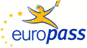 Curriculum vitae Europass Curriculum vitae Europass 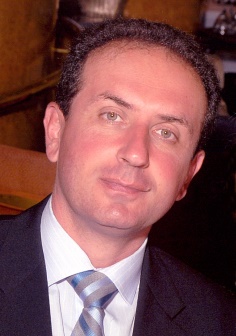 Informaţii personaleInformaţii personaleNume / PrenumeNume / PrenumeBĂLĂNESCU, Şerban - MihaiBĂLĂNESCU, Şerban - MihaiBĂLĂNESCU, Şerban - MihaiBĂLĂNESCU, Şerban - MihaiBĂLĂNESCU, Şerban - MihaiBĂLĂNESCU, Şerban - MihaiBĂLĂNESCU, Şerban - MihaiBĂLĂNESCU, Şerban - MihaiBĂLĂNESCU, Şerban - MihaiBĂLĂNESCU, Şerban - MihaiBĂLĂNESCU, Şerban - MihaiBĂLĂNESCU, Şerban - MihaiBĂLĂNESCU, Şerban - MihaiAdresăAdresăStrada Barbu Delavrancea nr 63, Sector 1, Bucureşti.Strada Barbu Delavrancea nr 63, Sector 1, Bucureşti.Strada Barbu Delavrancea nr 63, Sector 1, Bucureşti.Strada Barbu Delavrancea nr 63, Sector 1, Bucureşti.Strada Barbu Delavrancea nr 63, Sector 1, Bucureşti.Strada Barbu Delavrancea nr 63, Sector 1, Bucureşti.Strada Barbu Delavrancea nr 63, Sector 1, Bucureşti.Strada Barbu Delavrancea nr 63, Sector 1, Bucureşti.Strada Barbu Delavrancea nr 63, Sector 1, Bucureşti.Strada Barbu Delavrancea nr 63, Sector 1, Bucureşti.Strada Barbu Delavrancea nr 63, Sector 1, Bucureşti.Strada Barbu Delavrancea nr 63, Sector 1, Bucureşti.Strada Barbu Delavrancea nr 63, Sector 1, Bucureşti.TelefonTelefon0312252500 (spital)0312252500 (spital)0312252500 (spital)0312252500 (spital)0312252500 (spital)Mobil:Mobil:Mobil:Mobil:0721164748072116474807211647480721164748FaxFaxNANANANANANANANANANANANANAE-mailE-mailsmbala99@hotmail.comsmbala99@hotmail.comsmbala99@hotmail.comsmbala99@hotmail.comsmbala99@hotmail.comsmbala99@hotmail.comsmbala99@hotmail.comsmbala99@hotmail.comsmbala99@hotmail.comsmbala99@hotmail.comsmbala99@hotmail.comsmbala99@hotmail.comsmbala99@hotmail.comNaţionalitateNaţionalitateRomânăRomânăRomânăRomânăRomânăRomânăRomânăRomânăRomânăRomânăRomânăRomânăRomânăData naşteriiData naşterii07 noiembrie 196207 noiembrie 196207 noiembrie 196207 noiembrie 196207 noiembrie 196207 noiembrie 196207 noiembrie 196207 noiembrie 196207 noiembrie 196207 noiembrie 196207 noiembrie 196207 noiembrie 196207 noiembrie 1962SexSexMasculinMasculinMasculinMasculinMasculinMasculinMasculinMasculinMasculinMasculinMasculinMasculinMasculinLocul de muncă vizat / Domeniul ocupaţionalLocul de muncă vizat / Domeniul ocupaţional  neaplicabilMedicină, Cardiologie, Cardiologie Intervenţională  neaplicabilMedicină, Cardiologie, Cardiologie Intervenţională  neaplicabilMedicină, Cardiologie, Cardiologie Intervenţională  neaplicabilMedicină, Cardiologie, Cardiologie Intervenţională  neaplicabilMedicină, Cardiologie, Cardiologie Intervenţională  neaplicabilMedicină, Cardiologie, Cardiologie Intervenţională  neaplicabilMedicină, Cardiologie, Cardiologie Intervenţională  neaplicabilMedicină, Cardiologie, Cardiologie Intervenţională  neaplicabilMedicină, Cardiologie, Cardiologie Intervenţională  neaplicabilMedicină, Cardiologie, Cardiologie Intervenţională  neaplicabilMedicină, Cardiologie, Cardiologie Intervenţională  neaplicabilMedicină, Cardiologie, Cardiologie Intervenţională  neaplicabilMedicină, Cardiologie, Cardiologie IntervenţionalăExperienţa profesionalăExperienţa profesionalăPerioadaPerioadaOctombrie 2016 – în prezentOctombrie 2016 – în prezentOctombrie 2016 – în prezentOctombrie 2016 – în prezentOctombrie 2016 – în prezentOctombrie 2016 – în prezentOctombrie 2016 – în prezentOctombrie 2016 – în prezentOctombrie 2016 – în prezentOctombrie 2016 – în prezentOctombrie 2016 – în prezentOctombrie 2016 – în prezentOctombrie 2016 – în prezentFuncţia sau postul ocupatFuncţia sau postul ocupatDirector Medical, Profesor Asociat - Clinica de CardiologieCoordonatorul Departamentului de Cardiologie Intervenţională, Spitalul Elias Bucureşti. Medic primar cardiolog, competenţă în cardiologie intervenţională.Director Medical, Profesor Asociat - Clinica de CardiologieCoordonatorul Departamentului de Cardiologie Intervenţională, Spitalul Elias Bucureşti. Medic primar cardiolog, competenţă în cardiologie intervenţională.Director Medical, Profesor Asociat - Clinica de CardiologieCoordonatorul Departamentului de Cardiologie Intervenţională, Spitalul Elias Bucureşti. Medic primar cardiolog, competenţă în cardiologie intervenţională.Director Medical, Profesor Asociat - Clinica de CardiologieCoordonatorul Departamentului de Cardiologie Intervenţională, Spitalul Elias Bucureşti. Medic primar cardiolog, competenţă în cardiologie intervenţională.Director Medical, Profesor Asociat - Clinica de CardiologieCoordonatorul Departamentului de Cardiologie Intervenţională, Spitalul Elias Bucureşti. Medic primar cardiolog, competenţă în cardiologie intervenţională.Director Medical, Profesor Asociat - Clinica de CardiologieCoordonatorul Departamentului de Cardiologie Intervenţională, Spitalul Elias Bucureşti. Medic primar cardiolog, competenţă în cardiologie intervenţională.Director Medical, Profesor Asociat - Clinica de CardiologieCoordonatorul Departamentului de Cardiologie Intervenţională, Spitalul Elias Bucureşti. Medic primar cardiolog, competenţă în cardiologie intervenţională.Director Medical, Profesor Asociat - Clinica de CardiologieCoordonatorul Departamentului de Cardiologie Intervenţională, Spitalul Elias Bucureşti. Medic primar cardiolog, competenţă în cardiologie intervenţională.Director Medical, Profesor Asociat - Clinica de CardiologieCoordonatorul Departamentului de Cardiologie Intervenţională, Spitalul Elias Bucureşti. Medic primar cardiolog, competenţă în cardiologie intervenţională.Director Medical, Profesor Asociat - Clinica de CardiologieCoordonatorul Departamentului de Cardiologie Intervenţională, Spitalul Elias Bucureşti. Medic primar cardiolog, competenţă în cardiologie intervenţională.Director Medical, Profesor Asociat - Clinica de CardiologieCoordonatorul Departamentului de Cardiologie Intervenţională, Spitalul Elias Bucureşti. Medic primar cardiolog, competenţă în cardiologie intervenţională.Director Medical, Profesor Asociat - Clinica de CardiologieCoordonatorul Departamentului de Cardiologie Intervenţională, Spitalul Elias Bucureşti. Medic primar cardiolog, competenţă în cardiologie intervenţională.Director Medical, Profesor Asociat - Clinica de CardiologieCoordonatorul Departamentului de Cardiologie Intervenţională, Spitalul Elias Bucureşti. Medic primar cardiolog, competenţă în cardiologie intervenţională.Activităţi şi responsabilităţi principaleActivităţi şi responsabilităţi principaleActivitate de cardiologie clinică şi activitate didactică cu studenţii an IV Cardiologie şi anul VI Urgenţe Medicale – UMF Carol Davila. Intervenţii diagnostice şi terapeutice de cardiologie intervenţională de orice tip de la cele coronariene şi periferice (carotide, subclavii, axe ilio-femuro-poplitee şi renale).Activitate de cardiologie clinică şi activitate didactică cu studenţii an IV Cardiologie şi anul VI Urgenţe Medicale – UMF Carol Davila. Intervenţii diagnostice şi terapeutice de cardiologie intervenţională de orice tip de la cele coronariene şi periferice (carotide, subclavii, axe ilio-femuro-poplitee şi renale).Activitate de cardiologie clinică şi activitate didactică cu studenţii an IV Cardiologie şi anul VI Urgenţe Medicale – UMF Carol Davila. Intervenţii diagnostice şi terapeutice de cardiologie intervenţională de orice tip de la cele coronariene şi periferice (carotide, subclavii, axe ilio-femuro-poplitee şi renale).Activitate de cardiologie clinică şi activitate didactică cu studenţii an IV Cardiologie şi anul VI Urgenţe Medicale – UMF Carol Davila. Intervenţii diagnostice şi terapeutice de cardiologie intervenţională de orice tip de la cele coronariene şi periferice (carotide, subclavii, axe ilio-femuro-poplitee şi renale).Activitate de cardiologie clinică şi activitate didactică cu studenţii an IV Cardiologie şi anul VI Urgenţe Medicale – UMF Carol Davila. Intervenţii diagnostice şi terapeutice de cardiologie intervenţională de orice tip de la cele coronariene şi periferice (carotide, subclavii, axe ilio-femuro-poplitee şi renale).Activitate de cardiologie clinică şi activitate didactică cu studenţii an IV Cardiologie şi anul VI Urgenţe Medicale – UMF Carol Davila. Intervenţii diagnostice şi terapeutice de cardiologie intervenţională de orice tip de la cele coronariene şi periferice (carotide, subclavii, axe ilio-femuro-poplitee şi renale).Activitate de cardiologie clinică şi activitate didactică cu studenţii an IV Cardiologie şi anul VI Urgenţe Medicale – UMF Carol Davila. Intervenţii diagnostice şi terapeutice de cardiologie intervenţională de orice tip de la cele coronariene şi periferice (carotide, subclavii, axe ilio-femuro-poplitee şi renale).Activitate de cardiologie clinică şi activitate didactică cu studenţii an IV Cardiologie şi anul VI Urgenţe Medicale – UMF Carol Davila. Intervenţii diagnostice şi terapeutice de cardiologie intervenţională de orice tip de la cele coronariene şi periferice (carotide, subclavii, axe ilio-femuro-poplitee şi renale).Activitate de cardiologie clinică şi activitate didactică cu studenţii an IV Cardiologie şi anul VI Urgenţe Medicale – UMF Carol Davila. Intervenţii diagnostice şi terapeutice de cardiologie intervenţională de orice tip de la cele coronariene şi periferice (carotide, subclavii, axe ilio-femuro-poplitee şi renale).Activitate de cardiologie clinică şi activitate didactică cu studenţii an IV Cardiologie şi anul VI Urgenţe Medicale – UMF Carol Davila. Intervenţii diagnostice şi terapeutice de cardiologie intervenţională de orice tip de la cele coronariene şi periferice (carotide, subclavii, axe ilio-femuro-poplitee şi renale).Activitate de cardiologie clinică şi activitate didactică cu studenţii an IV Cardiologie şi anul VI Urgenţe Medicale – UMF Carol Davila. Intervenţii diagnostice şi terapeutice de cardiologie intervenţională de orice tip de la cele coronariene şi periferice (carotide, subclavii, axe ilio-femuro-poplitee şi renale).Activitate de cardiologie clinică şi activitate didactică cu studenţii an IV Cardiologie şi anul VI Urgenţe Medicale – UMF Carol Davila. Intervenţii diagnostice şi terapeutice de cardiologie intervenţională de orice tip de la cele coronariene şi periferice (carotide, subclavii, axe ilio-femuro-poplitee şi renale).Activitate de cardiologie clinică şi activitate didactică cu studenţii an IV Cardiologie şi anul VI Urgenţe Medicale – UMF Carol Davila. Intervenţii diagnostice şi terapeutice de cardiologie intervenţională de orice tip de la cele coronariene şi periferice (carotide, subclavii, axe ilio-femuro-poplitee şi renale).Numele şi adresa angajatoruluiNumele şi adresa angajatoruluiSpitalul Universitar de Urgenţă „Elias” Bucureşti, Bdul Mărăşti nr 17, Bucureşti..Spitalul Universitar de Urgenţă „Elias” Bucureşti, Bdul Mărăşti nr 17, Bucureşti..Spitalul Universitar de Urgenţă „Elias” Bucureşti, Bdul Mărăşti nr 17, Bucureşti..Spitalul Universitar de Urgenţă „Elias” Bucureşti, Bdul Mărăşti nr 17, Bucureşti..Spitalul Universitar de Urgenţă „Elias” Bucureşti, Bdul Mărăşti nr 17, Bucureşti..Spitalul Universitar de Urgenţă „Elias” Bucureşti, Bdul Mărăşti nr 17, Bucureşti..Spitalul Universitar de Urgenţă „Elias” Bucureşti, Bdul Mărăşti nr 17, Bucureşti..Spitalul Universitar de Urgenţă „Elias” Bucureşti, Bdul Mărăşti nr 17, Bucureşti..Spitalul Universitar de Urgenţă „Elias” Bucureşti, Bdul Mărăşti nr 17, Bucureşti..Spitalul Universitar de Urgenţă „Elias” Bucureşti, Bdul Mărăşti nr 17, Bucureşti..Spitalul Universitar de Urgenţă „Elias” Bucureşti, Bdul Mărăşti nr 17, Bucureşti..Spitalul Universitar de Urgenţă „Elias” Bucureşti, Bdul Mărăşti nr 17, Bucureşti..Spitalul Universitar de Urgenţă „Elias” Bucureşti, Bdul Mărăşti nr 17, Bucureşti..Tipul activităţii sau sectorul de activitateTipul activităţii sau sectorul de activitateCardiologie Clinică şi IntervenţionalăCardiologie Clinică şi IntervenţionalăCardiologie Clinică şi IntervenţionalăCardiologie Clinică şi IntervenţionalăCardiologie Clinică şi IntervenţionalăCardiologie Clinică şi IntervenţionalăCardiologie Clinică şi IntervenţionalăCardiologie Clinică şi IntervenţionalăCardiologie Clinică şi IntervenţionalăCardiologie Clinică şi IntervenţionalăCardiologie Clinică şi IntervenţionalăCardiologie Clinică şi IntervenţionalăCardiologie Clinică şi IntervenţionalăPerioadaPerioadaIunie 2012 – septembrie 2016Iunie 2012 – septembrie 2016Iunie 2012 – septembrie 2016Iunie 2012 – septembrie 2016Iunie 2012 – septembrie 2016Iunie 2012 – septembrie 2016Iunie 2012 – septembrie 2016Iunie 2012 – septembrie 2016Iunie 2012 – septembrie 2016Iunie 2012 – septembrie 2016Iunie 2012 – septembrie 2016Iunie 2012 – septembrie 2016Iunie 2012 – septembrie 2016Funcţia sau postul ocupatFuncţia sau postul ocupatŞef Secţie Cardiologie Clinică şi Intervenţională (Cardiac Center şi CardioStructural Clinic). Medic primar cardiolog, competenţă în cardiologie intervenţională.Şef Secţie Cardiologie Clinică şi Intervenţională (Cardiac Center şi CardioStructural Clinic). Medic primar cardiolog, competenţă în cardiologie intervenţională.Şef Secţie Cardiologie Clinică şi Intervenţională (Cardiac Center şi CardioStructural Clinic). Medic primar cardiolog, competenţă în cardiologie intervenţională.Şef Secţie Cardiologie Clinică şi Intervenţională (Cardiac Center şi CardioStructural Clinic). Medic primar cardiolog, competenţă în cardiologie intervenţională.Şef Secţie Cardiologie Clinică şi Intervenţională (Cardiac Center şi CardioStructural Clinic). Medic primar cardiolog, competenţă în cardiologie intervenţională.Şef Secţie Cardiologie Clinică şi Intervenţională (Cardiac Center şi CardioStructural Clinic). Medic primar cardiolog, competenţă în cardiologie intervenţională.Şef Secţie Cardiologie Clinică şi Intervenţională (Cardiac Center şi CardioStructural Clinic). Medic primar cardiolog, competenţă în cardiologie intervenţională.Şef Secţie Cardiologie Clinică şi Intervenţională (Cardiac Center şi CardioStructural Clinic). Medic primar cardiolog, competenţă în cardiologie intervenţională.Şef Secţie Cardiologie Clinică şi Intervenţională (Cardiac Center şi CardioStructural Clinic). Medic primar cardiolog, competenţă în cardiologie intervenţională.Şef Secţie Cardiologie Clinică şi Intervenţională (Cardiac Center şi CardioStructural Clinic). Medic primar cardiolog, competenţă în cardiologie intervenţională.Şef Secţie Cardiologie Clinică şi Intervenţională (Cardiac Center şi CardioStructural Clinic). Medic primar cardiolog, competenţă în cardiologie intervenţională.Şef Secţie Cardiologie Clinică şi Intervenţională (Cardiac Center şi CardioStructural Clinic). Medic primar cardiolog, competenţă în cardiologie intervenţională.Şef Secţie Cardiologie Clinică şi Intervenţională (Cardiac Center şi CardioStructural Clinic). Medic primar cardiolog, competenţă în cardiologie intervenţională.Activităţi şi responsabilităţi principaleActivităţi şi responsabilităţi principaleActivitate de cardiologie clinică (îngrijirea pacientului cardiologic şi explorare paraclinică specifică – ecocardiografie transtoracică şi transesofagiană, testare de efort, examene Holter ECG şi tensional). Intervenţii diagnostice şi terapeutice de cardiologie intervenţională de orice tip de la cele coronariene şi periferice (carotide, subclavii, axe ilio-femuro-poplitee şi renale) până la intervenţii structurale complexe (TAVR, cardiopatii congenitale ale adultului, anevrisme de aortă toracică şi abdominală)Activitate de cardiologie clinică (îngrijirea pacientului cardiologic şi explorare paraclinică specifică – ecocardiografie transtoracică şi transesofagiană, testare de efort, examene Holter ECG şi tensional). Intervenţii diagnostice şi terapeutice de cardiologie intervenţională de orice tip de la cele coronariene şi periferice (carotide, subclavii, axe ilio-femuro-poplitee şi renale) până la intervenţii structurale complexe (TAVR, cardiopatii congenitale ale adultului, anevrisme de aortă toracică şi abdominală)Activitate de cardiologie clinică (îngrijirea pacientului cardiologic şi explorare paraclinică specifică – ecocardiografie transtoracică şi transesofagiană, testare de efort, examene Holter ECG şi tensional). Intervenţii diagnostice şi terapeutice de cardiologie intervenţională de orice tip de la cele coronariene şi periferice (carotide, subclavii, axe ilio-femuro-poplitee şi renale) până la intervenţii structurale complexe (TAVR, cardiopatii congenitale ale adultului, anevrisme de aortă toracică şi abdominală)Activitate de cardiologie clinică (îngrijirea pacientului cardiologic şi explorare paraclinică specifică – ecocardiografie transtoracică şi transesofagiană, testare de efort, examene Holter ECG şi tensional). Intervenţii diagnostice şi terapeutice de cardiologie intervenţională de orice tip de la cele coronariene şi periferice (carotide, subclavii, axe ilio-femuro-poplitee şi renale) până la intervenţii structurale complexe (TAVR, cardiopatii congenitale ale adultului, anevrisme de aortă toracică şi abdominală)Activitate de cardiologie clinică (îngrijirea pacientului cardiologic şi explorare paraclinică specifică – ecocardiografie transtoracică şi transesofagiană, testare de efort, examene Holter ECG şi tensional). Intervenţii diagnostice şi terapeutice de cardiologie intervenţională de orice tip de la cele coronariene şi periferice (carotide, subclavii, axe ilio-femuro-poplitee şi renale) până la intervenţii structurale complexe (TAVR, cardiopatii congenitale ale adultului, anevrisme de aortă toracică şi abdominală)Activitate de cardiologie clinică (îngrijirea pacientului cardiologic şi explorare paraclinică specifică – ecocardiografie transtoracică şi transesofagiană, testare de efort, examene Holter ECG şi tensional). Intervenţii diagnostice şi terapeutice de cardiologie intervenţională de orice tip de la cele coronariene şi periferice (carotide, subclavii, axe ilio-femuro-poplitee şi renale) până la intervenţii structurale complexe (TAVR, cardiopatii congenitale ale adultului, anevrisme de aortă toracică şi abdominală)Activitate de cardiologie clinică (îngrijirea pacientului cardiologic şi explorare paraclinică specifică – ecocardiografie transtoracică şi transesofagiană, testare de efort, examene Holter ECG şi tensional). Intervenţii diagnostice şi terapeutice de cardiologie intervenţională de orice tip de la cele coronariene şi periferice (carotide, subclavii, axe ilio-femuro-poplitee şi renale) până la intervenţii structurale complexe (TAVR, cardiopatii congenitale ale adultului, anevrisme de aortă toracică şi abdominală)Activitate de cardiologie clinică (îngrijirea pacientului cardiologic şi explorare paraclinică specifică – ecocardiografie transtoracică şi transesofagiană, testare de efort, examene Holter ECG şi tensional). Intervenţii diagnostice şi terapeutice de cardiologie intervenţională de orice tip de la cele coronariene şi periferice (carotide, subclavii, axe ilio-femuro-poplitee şi renale) până la intervenţii structurale complexe (TAVR, cardiopatii congenitale ale adultului, anevrisme de aortă toracică şi abdominală)Activitate de cardiologie clinică (îngrijirea pacientului cardiologic şi explorare paraclinică specifică – ecocardiografie transtoracică şi transesofagiană, testare de efort, examene Holter ECG şi tensional). Intervenţii diagnostice şi terapeutice de cardiologie intervenţională de orice tip de la cele coronariene şi periferice (carotide, subclavii, axe ilio-femuro-poplitee şi renale) până la intervenţii structurale complexe (TAVR, cardiopatii congenitale ale adultului, anevrisme de aortă toracică şi abdominală)Activitate de cardiologie clinică (îngrijirea pacientului cardiologic şi explorare paraclinică specifică – ecocardiografie transtoracică şi transesofagiană, testare de efort, examene Holter ECG şi tensional). Intervenţii diagnostice şi terapeutice de cardiologie intervenţională de orice tip de la cele coronariene şi periferice (carotide, subclavii, axe ilio-femuro-poplitee şi renale) până la intervenţii structurale complexe (TAVR, cardiopatii congenitale ale adultului, anevrisme de aortă toracică şi abdominală)Activitate de cardiologie clinică (îngrijirea pacientului cardiologic şi explorare paraclinică specifică – ecocardiografie transtoracică şi transesofagiană, testare de efort, examene Holter ECG şi tensional). Intervenţii diagnostice şi terapeutice de cardiologie intervenţională de orice tip de la cele coronariene şi periferice (carotide, subclavii, axe ilio-femuro-poplitee şi renale) până la intervenţii structurale complexe (TAVR, cardiopatii congenitale ale adultului, anevrisme de aortă toracică şi abdominală)Activitate de cardiologie clinică (îngrijirea pacientului cardiologic şi explorare paraclinică specifică – ecocardiografie transtoracică şi transesofagiană, testare de efort, examene Holter ECG şi tensional). Intervenţii diagnostice şi terapeutice de cardiologie intervenţională de orice tip de la cele coronariene şi periferice (carotide, subclavii, axe ilio-femuro-poplitee şi renale) până la intervenţii structurale complexe (TAVR, cardiopatii congenitale ale adultului, anevrisme de aortă toracică şi abdominală)Activitate de cardiologie clinică (îngrijirea pacientului cardiologic şi explorare paraclinică specifică – ecocardiografie transtoracică şi transesofagiană, testare de efort, examene Holter ECG şi tensional). Intervenţii diagnostice şi terapeutice de cardiologie intervenţională de orice tip de la cele coronariene şi periferice (carotide, subclavii, axe ilio-femuro-poplitee şi renale) până la intervenţii structurale complexe (TAVR, cardiopatii congenitale ale adultului, anevrisme de aortă toracică şi abdominală)Numele şi adresa angajatoruluiNumele şi adresa angajatoruluiSpitalul Monza, str Tony Bulandra nr 27, Sector 2, BucureştiSpitalul Monza, str Tony Bulandra nr 27, Sector 2, BucureştiSpitalul Monza, str Tony Bulandra nr 27, Sector 2, BucureştiSpitalul Monza, str Tony Bulandra nr 27, Sector 2, BucureştiSpitalul Monza, str Tony Bulandra nr 27, Sector 2, BucureştiSpitalul Monza, str Tony Bulandra nr 27, Sector 2, BucureştiSpitalul Monza, str Tony Bulandra nr 27, Sector 2, BucureştiSpitalul Monza, str Tony Bulandra nr 27, Sector 2, BucureştiSpitalul Monza, str Tony Bulandra nr 27, Sector 2, BucureştiSpitalul Monza, str Tony Bulandra nr 27, Sector 2, BucureştiSpitalul Monza, str Tony Bulandra nr 27, Sector 2, BucureştiSpitalul Monza, str Tony Bulandra nr 27, Sector 2, BucureştiSpitalul Monza, str Tony Bulandra nr 27, Sector 2, BucureştiTipul activităţii sau sectorul de activitateTipul activităţii sau sectorul de activitateCardiologie Clinică şi IntervenţionalăCardiologie Clinică şi IntervenţionalăCardiologie Clinică şi IntervenţionalăCardiologie Clinică şi IntervenţionalăCardiologie Clinică şi IntervenţionalăCardiologie Clinică şi IntervenţionalăCardiologie Clinică şi IntervenţionalăCardiologie Clinică şi IntervenţionalăCardiologie Clinică şi IntervenţionalăCardiologie Clinică şi IntervenţionalăCardiologie Clinică şi IntervenţionalăCardiologie Clinică şi IntervenţionalăCardiologie Clinică şi IntervenţionalăPerioadaPerioadaFebruarie 2002 – iunie 2012Februarie 2002 – iunie 2012Februarie 2002 – iunie 2012Februarie 2002 – iunie 2012Februarie 2002 – iunie 2012Februarie 2002 – iunie 2012Februarie 2002 – iunie 2012Februarie 2002 – iunie 2012Februarie 2002 – iunie 2012Februarie 2002 – iunie 2012Februarie 2002 – iunie 2012Februarie 2002 – iunie 2012Februarie 2002 – iunie 2012Funcţia sau postul ocupatFuncţia sau postul ocupatŞef Lucrări (2002 - 2006), Conferenţiar Universitar (2006-2012), Medic primar cardiolog, competenţă în cardiologie intervenţională.Şef Lucrări (2002 - 2006), Conferenţiar Universitar (2006-2012), Medic primar cardiolog, competenţă în cardiologie intervenţională.Şef Lucrări (2002 - 2006), Conferenţiar Universitar (2006-2012), Medic primar cardiolog, competenţă în cardiologie intervenţională.Şef Lucrări (2002 - 2006), Conferenţiar Universitar (2006-2012), Medic primar cardiolog, competenţă în cardiologie intervenţională.Şef Lucrări (2002 - 2006), Conferenţiar Universitar (2006-2012), Medic primar cardiolog, competenţă în cardiologie intervenţională.Şef Lucrări (2002 - 2006), Conferenţiar Universitar (2006-2012), Medic primar cardiolog, competenţă în cardiologie intervenţională.Şef Lucrări (2002 - 2006), Conferenţiar Universitar (2006-2012), Medic primar cardiolog, competenţă în cardiologie intervenţională.Şef Lucrări (2002 - 2006), Conferenţiar Universitar (2006-2012), Medic primar cardiolog, competenţă în cardiologie intervenţională.Şef Lucrări (2002 - 2006), Conferenţiar Universitar (2006-2012), Medic primar cardiolog, competenţă în cardiologie intervenţională.Şef Lucrări (2002 - 2006), Conferenţiar Universitar (2006-2012), Medic primar cardiolog, competenţă în cardiologie intervenţională.Şef Lucrări (2002 - 2006), Conferenţiar Universitar (2006-2012), Medic primar cardiolog, competenţă în cardiologie intervenţională.Şef Lucrări (2002 - 2006), Conferenţiar Universitar (2006-2012), Medic primar cardiolog, competenţă în cardiologie intervenţională.Şef Lucrări (2002 - 2006), Conferenţiar Universitar (2006-2012), Medic primar cardiolog, competenţă în cardiologie intervenţională.Activităţi şi responsabilităţi principaleActivităţi şi responsabilităţi principaleActivitate de cardiologie clinică (îngrijirea pacientului cardiologic şi explorare paraclinică specifică – ecocardiografie transtoracică şi transesofagiană, testare de efort, examene Holter ECG şi tensional). Intervenţii diagnostice şi terapeutice de cardiologie intervenţională mai ales coronariene, incluzând urgenţele - angioplastia primară în infarctul miocardic acut începând din 2002. Activitate didactică cu studenţii UMF Carol Davila de la lucrările practice la patul pacientului, cursuri studenţeşti (4 module cardiologie anual) şi cursuri post-universitare. Responsabilul modulului de Urgenţe în limba engleză cu studenţii străini în anul VI timp de 4 ani (un modul anual). Activitate de cardiologie clinică (îngrijirea pacientului cardiologic şi explorare paraclinică specifică – ecocardiografie transtoracică şi transesofagiană, testare de efort, examene Holter ECG şi tensional). Intervenţii diagnostice şi terapeutice de cardiologie intervenţională mai ales coronariene, incluzând urgenţele - angioplastia primară în infarctul miocardic acut începând din 2002. Activitate didactică cu studenţii UMF Carol Davila de la lucrările practice la patul pacientului, cursuri studenţeşti (4 module cardiologie anual) şi cursuri post-universitare. Responsabilul modulului de Urgenţe în limba engleză cu studenţii străini în anul VI timp de 4 ani (un modul anual). Activitate de cardiologie clinică (îngrijirea pacientului cardiologic şi explorare paraclinică specifică – ecocardiografie transtoracică şi transesofagiană, testare de efort, examene Holter ECG şi tensional). Intervenţii diagnostice şi terapeutice de cardiologie intervenţională mai ales coronariene, incluzând urgenţele - angioplastia primară în infarctul miocardic acut începând din 2002. Activitate didactică cu studenţii UMF Carol Davila de la lucrările practice la patul pacientului, cursuri studenţeşti (4 module cardiologie anual) şi cursuri post-universitare. Responsabilul modulului de Urgenţe în limba engleză cu studenţii străini în anul VI timp de 4 ani (un modul anual). Activitate de cardiologie clinică (îngrijirea pacientului cardiologic şi explorare paraclinică specifică – ecocardiografie transtoracică şi transesofagiană, testare de efort, examene Holter ECG şi tensional). Intervenţii diagnostice şi terapeutice de cardiologie intervenţională mai ales coronariene, incluzând urgenţele - angioplastia primară în infarctul miocardic acut începând din 2002. Activitate didactică cu studenţii UMF Carol Davila de la lucrările practice la patul pacientului, cursuri studenţeşti (4 module cardiologie anual) şi cursuri post-universitare. Responsabilul modulului de Urgenţe în limba engleză cu studenţii străini în anul VI timp de 4 ani (un modul anual). Activitate de cardiologie clinică (îngrijirea pacientului cardiologic şi explorare paraclinică specifică – ecocardiografie transtoracică şi transesofagiană, testare de efort, examene Holter ECG şi tensional). Intervenţii diagnostice şi terapeutice de cardiologie intervenţională mai ales coronariene, incluzând urgenţele - angioplastia primară în infarctul miocardic acut începând din 2002. Activitate didactică cu studenţii UMF Carol Davila de la lucrările practice la patul pacientului, cursuri studenţeşti (4 module cardiologie anual) şi cursuri post-universitare. Responsabilul modulului de Urgenţe în limba engleză cu studenţii străini în anul VI timp de 4 ani (un modul anual). Activitate de cardiologie clinică (îngrijirea pacientului cardiologic şi explorare paraclinică specifică – ecocardiografie transtoracică şi transesofagiană, testare de efort, examene Holter ECG şi tensional). Intervenţii diagnostice şi terapeutice de cardiologie intervenţională mai ales coronariene, incluzând urgenţele - angioplastia primară în infarctul miocardic acut începând din 2002. Activitate didactică cu studenţii UMF Carol Davila de la lucrările practice la patul pacientului, cursuri studenţeşti (4 module cardiologie anual) şi cursuri post-universitare. Responsabilul modulului de Urgenţe în limba engleză cu studenţii străini în anul VI timp de 4 ani (un modul anual). Activitate de cardiologie clinică (îngrijirea pacientului cardiologic şi explorare paraclinică specifică – ecocardiografie transtoracică şi transesofagiană, testare de efort, examene Holter ECG şi tensional). Intervenţii diagnostice şi terapeutice de cardiologie intervenţională mai ales coronariene, incluzând urgenţele - angioplastia primară în infarctul miocardic acut începând din 2002. Activitate didactică cu studenţii UMF Carol Davila de la lucrările practice la patul pacientului, cursuri studenţeşti (4 module cardiologie anual) şi cursuri post-universitare. Responsabilul modulului de Urgenţe în limba engleză cu studenţii străini în anul VI timp de 4 ani (un modul anual). Activitate de cardiologie clinică (îngrijirea pacientului cardiologic şi explorare paraclinică specifică – ecocardiografie transtoracică şi transesofagiană, testare de efort, examene Holter ECG şi tensional). Intervenţii diagnostice şi terapeutice de cardiologie intervenţională mai ales coronariene, incluzând urgenţele - angioplastia primară în infarctul miocardic acut începând din 2002. Activitate didactică cu studenţii UMF Carol Davila de la lucrările practice la patul pacientului, cursuri studenţeşti (4 module cardiologie anual) şi cursuri post-universitare. Responsabilul modulului de Urgenţe în limba engleză cu studenţii străini în anul VI timp de 4 ani (un modul anual). Activitate de cardiologie clinică (îngrijirea pacientului cardiologic şi explorare paraclinică specifică – ecocardiografie transtoracică şi transesofagiană, testare de efort, examene Holter ECG şi tensional). Intervenţii diagnostice şi terapeutice de cardiologie intervenţională mai ales coronariene, incluzând urgenţele - angioplastia primară în infarctul miocardic acut începând din 2002. Activitate didactică cu studenţii UMF Carol Davila de la lucrările practice la patul pacientului, cursuri studenţeşti (4 module cardiologie anual) şi cursuri post-universitare. Responsabilul modulului de Urgenţe în limba engleză cu studenţii străini în anul VI timp de 4 ani (un modul anual). Activitate de cardiologie clinică (îngrijirea pacientului cardiologic şi explorare paraclinică specifică – ecocardiografie transtoracică şi transesofagiană, testare de efort, examene Holter ECG şi tensional). Intervenţii diagnostice şi terapeutice de cardiologie intervenţională mai ales coronariene, incluzând urgenţele - angioplastia primară în infarctul miocardic acut începând din 2002. Activitate didactică cu studenţii UMF Carol Davila de la lucrările practice la patul pacientului, cursuri studenţeşti (4 module cardiologie anual) şi cursuri post-universitare. Responsabilul modulului de Urgenţe în limba engleză cu studenţii străini în anul VI timp de 4 ani (un modul anual). Activitate de cardiologie clinică (îngrijirea pacientului cardiologic şi explorare paraclinică specifică – ecocardiografie transtoracică şi transesofagiană, testare de efort, examene Holter ECG şi tensional). Intervenţii diagnostice şi terapeutice de cardiologie intervenţională mai ales coronariene, incluzând urgenţele - angioplastia primară în infarctul miocardic acut începând din 2002. Activitate didactică cu studenţii UMF Carol Davila de la lucrările practice la patul pacientului, cursuri studenţeşti (4 module cardiologie anual) şi cursuri post-universitare. Responsabilul modulului de Urgenţe în limba engleză cu studenţii străini în anul VI timp de 4 ani (un modul anual). Activitate de cardiologie clinică (îngrijirea pacientului cardiologic şi explorare paraclinică specifică – ecocardiografie transtoracică şi transesofagiană, testare de efort, examene Holter ECG şi tensional). Intervenţii diagnostice şi terapeutice de cardiologie intervenţională mai ales coronariene, incluzând urgenţele - angioplastia primară în infarctul miocardic acut începând din 2002. Activitate didactică cu studenţii UMF Carol Davila de la lucrările practice la patul pacientului, cursuri studenţeşti (4 module cardiologie anual) şi cursuri post-universitare. Responsabilul modulului de Urgenţe în limba engleză cu studenţii străini în anul VI timp de 4 ani (un modul anual). Activitate de cardiologie clinică (îngrijirea pacientului cardiologic şi explorare paraclinică specifică – ecocardiografie transtoracică şi transesofagiană, testare de efort, examene Holter ECG şi tensional). Intervenţii diagnostice şi terapeutice de cardiologie intervenţională mai ales coronariene, incluzând urgenţele - angioplastia primară în infarctul miocardic acut începând din 2002. Activitate didactică cu studenţii UMF Carol Davila de la lucrările practice la patul pacientului, cursuri studenţeşti (4 module cardiologie anual) şi cursuri post-universitare. Responsabilul modulului de Urgenţe în limba engleză cu studenţii străini în anul VI timp de 4 ani (un modul anual). Numele şi adresa angajatoruluiTipul activităţii sau sectorul de activitateNumele şi adresa angajatoruluiTipul activităţii sau sectorul de activitateUMF Carol Davila, Bucureşti. Clinica de Medicină Internă – Cardiologie; Spitalul Clinic de Urgenţă BucureştiActivitate cardiologie clinică şi intervenţională. Activitate didactică – practică şi teroretică.UMF Carol Davila, Bucureşti. Clinica de Medicină Internă – Cardiologie; Spitalul Clinic de Urgenţă BucureştiActivitate cardiologie clinică şi intervenţională. Activitate didactică – practică şi teroretică.UMF Carol Davila, Bucureşti. Clinica de Medicină Internă – Cardiologie; Spitalul Clinic de Urgenţă BucureştiActivitate cardiologie clinică şi intervenţională. Activitate didactică – practică şi teroretică.UMF Carol Davila, Bucureşti. Clinica de Medicină Internă – Cardiologie; Spitalul Clinic de Urgenţă BucureştiActivitate cardiologie clinică şi intervenţională. Activitate didactică – practică şi teroretică.UMF Carol Davila, Bucureşti. Clinica de Medicină Internă – Cardiologie; Spitalul Clinic de Urgenţă BucureştiActivitate cardiologie clinică şi intervenţională. Activitate didactică – practică şi teroretică.UMF Carol Davila, Bucureşti. Clinica de Medicină Internă – Cardiologie; Spitalul Clinic de Urgenţă BucureştiActivitate cardiologie clinică şi intervenţională. Activitate didactică – practică şi teroretică.UMF Carol Davila, Bucureşti. Clinica de Medicină Internă – Cardiologie; Spitalul Clinic de Urgenţă BucureştiActivitate cardiologie clinică şi intervenţională. Activitate didactică – practică şi teroretică.UMF Carol Davila, Bucureşti. Clinica de Medicină Internă – Cardiologie; Spitalul Clinic de Urgenţă BucureştiActivitate cardiologie clinică şi intervenţională. Activitate didactică – practică şi teroretică.UMF Carol Davila, Bucureşti. Clinica de Medicină Internă – Cardiologie; Spitalul Clinic de Urgenţă BucureştiActivitate cardiologie clinică şi intervenţională. Activitate didactică – practică şi teroretică.UMF Carol Davila, Bucureşti. Clinica de Medicină Internă – Cardiologie; Spitalul Clinic de Urgenţă BucureştiActivitate cardiologie clinică şi intervenţională. Activitate didactică – practică şi teroretică.UMF Carol Davila, Bucureşti. Clinica de Medicină Internă – Cardiologie; Spitalul Clinic de Urgenţă BucureştiActivitate cardiologie clinică şi intervenţională. Activitate didactică – practică şi teroretică.UMF Carol Davila, Bucureşti. Clinica de Medicină Internă – Cardiologie; Spitalul Clinic de Urgenţă BucureştiActivitate cardiologie clinică şi intervenţională. Activitate didactică – practică şi teroretică.UMF Carol Davila, Bucureşti. Clinica de Medicină Internă – Cardiologie; Spitalul Clinic de Urgenţă BucureştiActivitate cardiologie clinică şi intervenţională. Activitate didactică – practică şi teroretică.PerioadaPerioadaFebr 1991 – febr 2002 Febr 1991 – febr 2002 Febr 1991 – febr 2002 Febr 1991 – febr 2002 Febr 1991 – febr 2002 Febr 1991 – febr 2002 Febr 1991 – febr 2002 Febr 1991 – febr 2002 Febr 1991 – febr 2002 Febr 1991 – febr 2002 Febr 1991 – febr 2002 Febr 1991 – febr 2002 Febr 1991 – febr 2002 Funcţia sau postul ocupatFuncţia sau postul ocupatPreparator universitar (1991-1994) şi asistent universitar (1994 - 2002). Clinica Medicală III, Spitalul Clinic Universitar Bucureşti. Acad Prof Dr Leonida Gherasim.Preparator universitar (1991-1994) şi asistent universitar (1994 - 2002). Clinica Medicală III, Spitalul Clinic Universitar Bucureşti. Acad Prof Dr Leonida Gherasim.Preparator universitar (1991-1994) şi asistent universitar (1994 - 2002). Clinica Medicală III, Spitalul Clinic Universitar Bucureşti. Acad Prof Dr Leonida Gherasim.Preparator universitar (1991-1994) şi asistent universitar (1994 - 2002). Clinica Medicală III, Spitalul Clinic Universitar Bucureşti. Acad Prof Dr Leonida Gherasim.Preparator universitar (1991-1994) şi asistent universitar (1994 - 2002). Clinica Medicală III, Spitalul Clinic Universitar Bucureşti. Acad Prof Dr Leonida Gherasim.Preparator universitar (1991-1994) şi asistent universitar (1994 - 2002). Clinica Medicală III, Spitalul Clinic Universitar Bucureşti. Acad Prof Dr Leonida Gherasim.Preparator universitar (1991-1994) şi asistent universitar (1994 - 2002). Clinica Medicală III, Spitalul Clinic Universitar Bucureşti. Acad Prof Dr Leonida Gherasim.Preparator universitar (1991-1994) şi asistent universitar (1994 - 2002). Clinica Medicală III, Spitalul Clinic Universitar Bucureşti. Acad Prof Dr Leonida Gherasim.Preparator universitar (1991-1994) şi asistent universitar (1994 - 2002). Clinica Medicală III, Spitalul Clinic Universitar Bucureşti. Acad Prof Dr Leonida Gherasim.Preparator universitar (1991-1994) şi asistent universitar (1994 - 2002). Clinica Medicală III, Spitalul Clinic Universitar Bucureşti. Acad Prof Dr Leonida Gherasim.Preparator universitar (1991-1994) şi asistent universitar (1994 - 2002). Clinica Medicală III, Spitalul Clinic Universitar Bucureşti. Acad Prof Dr Leonida Gherasim.Preparator universitar (1991-1994) şi asistent universitar (1994 - 2002). Clinica Medicală III, Spitalul Clinic Universitar Bucureşti. Acad Prof Dr Leonida Gherasim.Preparator universitar (1991-1994) şi asistent universitar (1994 - 2002). Clinica Medicală III, Spitalul Clinic Universitar Bucureşti. Acad Prof Dr Leonida Gherasim.Activităţi şi responsabilităţi principaleActivităţi şi responsabilităţi principaleActivitate de îngrijirea pacienţilor de medicină internă şi cardiologie. Activitate didactică cu studenţi de anul IV UMF Carol Davila, lucrări practice şi cursuri de medicină internă şi cardiologie (ocazional). Activitate de îngrijirea pacienţilor de medicină internă şi cardiologie. Activitate didactică cu studenţi de anul IV UMF Carol Davila, lucrări practice şi cursuri de medicină internă şi cardiologie (ocazional). Activitate de îngrijirea pacienţilor de medicină internă şi cardiologie. Activitate didactică cu studenţi de anul IV UMF Carol Davila, lucrări practice şi cursuri de medicină internă şi cardiologie (ocazional). Activitate de îngrijirea pacienţilor de medicină internă şi cardiologie. Activitate didactică cu studenţi de anul IV UMF Carol Davila, lucrări practice şi cursuri de medicină internă şi cardiologie (ocazional). Activitate de îngrijirea pacienţilor de medicină internă şi cardiologie. Activitate didactică cu studenţi de anul IV UMF Carol Davila, lucrări practice şi cursuri de medicină internă şi cardiologie (ocazional). Activitate de îngrijirea pacienţilor de medicină internă şi cardiologie. Activitate didactică cu studenţi de anul IV UMF Carol Davila, lucrări practice şi cursuri de medicină internă şi cardiologie (ocazional). Activitate de îngrijirea pacienţilor de medicină internă şi cardiologie. Activitate didactică cu studenţi de anul IV UMF Carol Davila, lucrări practice şi cursuri de medicină internă şi cardiologie (ocazional). Activitate de îngrijirea pacienţilor de medicină internă şi cardiologie. Activitate didactică cu studenţi de anul IV UMF Carol Davila, lucrări practice şi cursuri de medicină internă şi cardiologie (ocazional). Activitate de îngrijirea pacienţilor de medicină internă şi cardiologie. Activitate didactică cu studenţi de anul IV UMF Carol Davila, lucrări practice şi cursuri de medicină internă şi cardiologie (ocazional). Activitate de îngrijirea pacienţilor de medicină internă şi cardiologie. Activitate didactică cu studenţi de anul IV UMF Carol Davila, lucrări practice şi cursuri de medicină internă şi cardiologie (ocazional). Activitate de îngrijirea pacienţilor de medicină internă şi cardiologie. Activitate didactică cu studenţi de anul IV UMF Carol Davila, lucrări practice şi cursuri de medicină internă şi cardiologie (ocazional). Activitate de îngrijirea pacienţilor de medicină internă şi cardiologie. Activitate didactică cu studenţi de anul IV UMF Carol Davila, lucrări practice şi cursuri de medicină internă şi cardiologie (ocazional). Activitate de îngrijirea pacienţilor de medicină internă şi cardiologie. Activitate didactică cu studenţi de anul IV UMF Carol Davila, lucrări practice şi cursuri de medicină internă şi cardiologie (ocazional). Numele şi adresa angajatoruluiNumele şi adresa angajatoruluiUMF Carol Davila Bucureşti, Spitalul Clinic Universitar Bucureşti.UMF Carol Davila Bucureşti, Spitalul Clinic Universitar Bucureşti.UMF Carol Davila Bucureşti, Spitalul Clinic Universitar Bucureşti.UMF Carol Davila Bucureşti, Spitalul Clinic Universitar Bucureşti.UMF Carol Davila Bucureşti, Spitalul Clinic Universitar Bucureşti.UMF Carol Davila Bucureşti, Spitalul Clinic Universitar Bucureşti.UMF Carol Davila Bucureşti, Spitalul Clinic Universitar Bucureşti.UMF Carol Davila Bucureşti, Spitalul Clinic Universitar Bucureşti.UMF Carol Davila Bucureşti, Spitalul Clinic Universitar Bucureşti.UMF Carol Davila Bucureşti, Spitalul Clinic Universitar Bucureşti.UMF Carol Davila Bucureşti, Spitalul Clinic Universitar Bucureşti.UMF Carol Davila Bucureşti, Spitalul Clinic Universitar Bucureşti.UMF Carol Davila Bucureşti, Spitalul Clinic Universitar Bucureşti.Tipul activităţii sau sectorul de activitateTipul activităţii sau sectorul de activitateMedicină Internă şi CardiologieMedicină Internă şi CardiologieMedicină Internă şi CardiologieMedicină Internă şi CardiologieMedicină Internă şi CardiologieMedicină Internă şi CardiologieMedicină Internă şi CardiologieMedicină Internă şi CardiologieMedicină Internă şi CardiologieMedicină Internă şi CardiologieMedicină Internă şi CardiologieMedicină Internă şi CardiologieMedicină Internă şi CardiologieAptitudini şi competenţe personaleAptitudini şi competenţe personaleLimba maternăLimba maternăLimba românăLimba românăLimba românăLimba românăLimba românăLimba românăLimba românăLimba românăLimba românăLimba românăLimba românăLimba românăLimba românăLimbi străine cunoscutăeLimbi străine cunoscutăeAutoevaluareAutoevaluareÎnţelegereÎnţelegereÎnţelegereÎnţelegereÎnţelegereVorbireVorbireVorbireVorbireVorbireScriereScriereNivel european (*)Nivel european (*)AscultareAscultareCitireCitireCitireParticipare la conversaţieParticipare la conversaţieDiscurs oralDiscurs oralDiscurs oralExprimare scrisăExprimare scrisăLimba englezăLimba engleză1899999Limba italiană Limba francezăLimba italiană Limba franceză298810108Limba italiană Limba francezăLimba italiană Limba franceză3899777(*) Nivelul Cadrului European Comun de Referinţă Pentru Limbi Străine(*) Nivelul Cadrului European Comun de Referinţă Pentru Limbi Străine(*) Nivelul Cadrului European Comun de Referinţă Pentru Limbi Străine(*) Nivelul Cadrului European Comun de Referinţă Pentru Limbi Străine(*) Nivelul Cadrului European Comun de Referinţă Pentru Limbi Străine(*) Nivelul Cadrului European Comun de Referinţă Pentru Limbi Străine(*) Nivelul Cadrului European Comun de Referinţă Pentru Limbi Străine(*) Nivelul Cadrului European Comun de Referinţă Pentru Limbi Străine(*) Nivelul Cadrului European Comun de Referinţă Pentru Limbi Străine(*) Nivelul Cadrului European Comun de Referinţă Pentru Limbi Străine(*) Nivelul Cadrului European Comun de Referinţă Pentru Limbi Străine(*) Nivelul Cadrului European Comun de Referinţă Pentru Limbi Străine(*) Nivelul Cadrului European Comun de Referinţă Pentru Limbi StrăineCompetenţe şi abilităţi socialeCompetenţe şi abilităţi socialeMeidc primar cardiolog (2002); medic primar medicină internă (1998)Doctor în Medicină – 2003 („Evaluarea neinvazivă a indicatorilor de risc artimogen după infarctul miocardic acut”, Prof Dr Leonida Gherasim.)Fellow al Societăţii Europene de Cardiologie din 2002. Cardiolog European diplomă acordată de Societatea Europeană de Cardiologie (2002).Meidc primar cardiolog (2002); medic primar medicină internă (1998)Doctor în Medicină – 2003 („Evaluarea neinvazivă a indicatorilor de risc artimogen după infarctul miocardic acut”, Prof Dr Leonida Gherasim.)Fellow al Societăţii Europene de Cardiologie din 2002. Cardiolog European diplomă acordată de Societatea Europeană de Cardiologie (2002).Meidc primar cardiolog (2002); medic primar medicină internă (1998)Doctor în Medicină – 2003 („Evaluarea neinvazivă a indicatorilor de risc artimogen după infarctul miocardic acut”, Prof Dr Leonida Gherasim.)Fellow al Societăţii Europene de Cardiologie din 2002. Cardiolog European diplomă acordată de Societatea Europeană de Cardiologie (2002).Meidc primar cardiolog (2002); medic primar medicină internă (1998)Doctor în Medicină – 2003 („Evaluarea neinvazivă a indicatorilor de risc artimogen după infarctul miocardic acut”, Prof Dr Leonida Gherasim.)Fellow al Societăţii Europene de Cardiologie din 2002. Cardiolog European diplomă acordată de Societatea Europeană de Cardiologie (2002).Meidc primar cardiolog (2002); medic primar medicină internă (1998)Doctor în Medicină – 2003 („Evaluarea neinvazivă a indicatorilor de risc artimogen după infarctul miocardic acut”, Prof Dr Leonida Gherasim.)Fellow al Societăţii Europene de Cardiologie din 2002. Cardiolog European diplomă acordată de Societatea Europeană de Cardiologie (2002).Meidc primar cardiolog (2002); medic primar medicină internă (1998)Doctor în Medicină – 2003 („Evaluarea neinvazivă a indicatorilor de risc artimogen după infarctul miocardic acut”, Prof Dr Leonida Gherasim.)Fellow al Societăţii Europene de Cardiologie din 2002. Cardiolog European diplomă acordată de Societatea Europeană de Cardiologie (2002).Meidc primar cardiolog (2002); medic primar medicină internă (1998)Doctor în Medicină – 2003 („Evaluarea neinvazivă a indicatorilor de risc artimogen după infarctul miocardic acut”, Prof Dr Leonida Gherasim.)Fellow al Societăţii Europene de Cardiologie din 2002. Cardiolog European diplomă acordată de Societatea Europeană de Cardiologie (2002).Meidc primar cardiolog (2002); medic primar medicină internă (1998)Doctor în Medicină – 2003 („Evaluarea neinvazivă a indicatorilor de risc artimogen după infarctul miocardic acut”, Prof Dr Leonida Gherasim.)Fellow al Societăţii Europene de Cardiologie din 2002. Cardiolog European diplomă acordată de Societatea Europeană de Cardiologie (2002).Meidc primar cardiolog (2002); medic primar medicină internă (1998)Doctor în Medicină – 2003 („Evaluarea neinvazivă a indicatorilor de risc artimogen după infarctul miocardic acut”, Prof Dr Leonida Gherasim.)Fellow al Societăţii Europene de Cardiologie din 2002. Cardiolog European diplomă acordată de Societatea Europeană de Cardiologie (2002).Meidc primar cardiolog (2002); medic primar medicină internă (1998)Doctor în Medicină – 2003 („Evaluarea neinvazivă a indicatorilor de risc artimogen după infarctul miocardic acut”, Prof Dr Leonida Gherasim.)Fellow al Societăţii Europene de Cardiologie din 2002. Cardiolog European diplomă acordată de Societatea Europeană de Cardiologie (2002).Meidc primar cardiolog (2002); medic primar medicină internă (1998)Doctor în Medicină – 2003 („Evaluarea neinvazivă a indicatorilor de risc artimogen după infarctul miocardic acut”, Prof Dr Leonida Gherasim.)Fellow al Societăţii Europene de Cardiologie din 2002. Cardiolog European diplomă acordată de Societatea Europeană de Cardiologie (2002).Meidc primar cardiolog (2002); medic primar medicină internă (1998)Doctor în Medicină – 2003 („Evaluarea neinvazivă a indicatorilor de risc artimogen după infarctul miocardic acut”, Prof Dr Leonida Gherasim.)Fellow al Societăţii Europene de Cardiologie din 2002. Cardiolog European diplomă acordată de Societatea Europeană de Cardiologie (2002).Meidc primar cardiolog (2002); medic primar medicină internă (1998)Doctor în Medicină – 2003 („Evaluarea neinvazivă a indicatorilor de risc artimogen după infarctul miocardic acut”, Prof Dr Leonida Gherasim.)Fellow al Societăţii Europene de Cardiologie din 2002. Cardiolog European diplomă acordată de Societatea Europeană de Cardiologie (2002).Competenţe şi aptitudini organizatoriceCompetenţe şi aptitudini organizatoriceDirector Medical, Spitalul Universitar de Urgenţă „Elias”Coordonatorul Departamentului de Cardiologie Intervenţională – Spitalul Universitar de Urgenţă „Elias”Şeful Secţiei de Cardiologie şi al Centrului de Intervenţii Cardiovasculare Structurale al Spitalului Monza – Bucureşti. Şeful Secţiei Medicală II, Spitalul Clinic de Urgenţă BucureştiCompetenţă de Cardiologie IntervenţionalăDirector Medical, Spitalul Universitar de Urgenţă „Elias”Coordonatorul Departamentului de Cardiologie Intervenţională – Spitalul Universitar de Urgenţă „Elias”Şeful Secţiei de Cardiologie şi al Centrului de Intervenţii Cardiovasculare Structurale al Spitalului Monza – Bucureşti. Şeful Secţiei Medicală II, Spitalul Clinic de Urgenţă BucureştiCompetenţă de Cardiologie IntervenţionalăDirector Medical, Spitalul Universitar de Urgenţă „Elias”Coordonatorul Departamentului de Cardiologie Intervenţională – Spitalul Universitar de Urgenţă „Elias”Şeful Secţiei de Cardiologie şi al Centrului de Intervenţii Cardiovasculare Structurale al Spitalului Monza – Bucureşti. Şeful Secţiei Medicală II, Spitalul Clinic de Urgenţă BucureştiCompetenţă de Cardiologie IntervenţionalăDirector Medical, Spitalul Universitar de Urgenţă „Elias”Coordonatorul Departamentului de Cardiologie Intervenţională – Spitalul Universitar de Urgenţă „Elias”Şeful Secţiei de Cardiologie şi al Centrului de Intervenţii Cardiovasculare Structurale al Spitalului Monza – Bucureşti. Şeful Secţiei Medicală II, Spitalul Clinic de Urgenţă BucureştiCompetenţă de Cardiologie IntervenţionalăDirector Medical, Spitalul Universitar de Urgenţă „Elias”Coordonatorul Departamentului de Cardiologie Intervenţională – Spitalul Universitar de Urgenţă „Elias”Şeful Secţiei de Cardiologie şi al Centrului de Intervenţii Cardiovasculare Structurale al Spitalului Monza – Bucureşti. Şeful Secţiei Medicală II, Spitalul Clinic de Urgenţă BucureştiCompetenţă de Cardiologie IntervenţionalăDirector Medical, Spitalul Universitar de Urgenţă „Elias”Coordonatorul Departamentului de Cardiologie Intervenţională – Spitalul Universitar de Urgenţă „Elias”Şeful Secţiei de Cardiologie şi al Centrului de Intervenţii Cardiovasculare Structurale al Spitalului Monza – Bucureşti. Şeful Secţiei Medicală II, Spitalul Clinic de Urgenţă BucureştiCompetenţă de Cardiologie IntervenţionalăDirector Medical, Spitalul Universitar de Urgenţă „Elias”Coordonatorul Departamentului de Cardiologie Intervenţională – Spitalul Universitar de Urgenţă „Elias”Şeful Secţiei de Cardiologie şi al Centrului de Intervenţii Cardiovasculare Structurale al Spitalului Monza – Bucureşti. Şeful Secţiei Medicală II, Spitalul Clinic de Urgenţă BucureştiCompetenţă de Cardiologie IntervenţionalăDirector Medical, Spitalul Universitar de Urgenţă „Elias”Coordonatorul Departamentului de Cardiologie Intervenţională – Spitalul Universitar de Urgenţă „Elias”Şeful Secţiei de Cardiologie şi al Centrului de Intervenţii Cardiovasculare Structurale al Spitalului Monza – Bucureşti. Şeful Secţiei Medicală II, Spitalul Clinic de Urgenţă BucureştiCompetenţă de Cardiologie IntervenţionalăDirector Medical, Spitalul Universitar de Urgenţă „Elias”Coordonatorul Departamentului de Cardiologie Intervenţională – Spitalul Universitar de Urgenţă „Elias”Şeful Secţiei de Cardiologie şi al Centrului de Intervenţii Cardiovasculare Structurale al Spitalului Monza – Bucureşti. Şeful Secţiei Medicală II, Spitalul Clinic de Urgenţă BucureştiCompetenţă de Cardiologie IntervenţionalăDirector Medical, Spitalul Universitar de Urgenţă „Elias”Coordonatorul Departamentului de Cardiologie Intervenţională – Spitalul Universitar de Urgenţă „Elias”Şeful Secţiei de Cardiologie şi al Centrului de Intervenţii Cardiovasculare Structurale al Spitalului Monza – Bucureşti. Şeful Secţiei Medicală II, Spitalul Clinic de Urgenţă BucureştiCompetenţă de Cardiologie IntervenţionalăDirector Medical, Spitalul Universitar de Urgenţă „Elias”Coordonatorul Departamentului de Cardiologie Intervenţională – Spitalul Universitar de Urgenţă „Elias”Şeful Secţiei de Cardiologie şi al Centrului de Intervenţii Cardiovasculare Structurale al Spitalului Monza – Bucureşti. Şeful Secţiei Medicală II, Spitalul Clinic de Urgenţă BucureştiCompetenţă de Cardiologie IntervenţionalăDirector Medical, Spitalul Universitar de Urgenţă „Elias”Coordonatorul Departamentului de Cardiologie Intervenţională – Spitalul Universitar de Urgenţă „Elias”Şeful Secţiei de Cardiologie şi al Centrului de Intervenţii Cardiovasculare Structurale al Spitalului Monza – Bucureşti. Şeful Secţiei Medicală II, Spitalul Clinic de Urgenţă BucureştiCompetenţă de Cardiologie IntervenţionalăDirector Medical, Spitalul Universitar de Urgenţă „Elias”Coordonatorul Departamentului de Cardiologie Intervenţională – Spitalul Universitar de Urgenţă „Elias”Şeful Secţiei de Cardiologie şi al Centrului de Intervenţii Cardiovasculare Structurale al Spitalului Monza – Bucureşti. Şeful Secţiei Medicală II, Spitalul Clinic de Urgenţă BucureştiCompetenţă de Cardiologie IntervenţionalăCompetenţe şi aptitudini tehniceCompetenţe şi aptitudini tehniceCompetenţă de Cardiologie Intervenţională, după trei burse de studii în Franţa (CHU Rangueil, Prof Jean-Paul Bounhoure - 1995), Anglia (Southampton General Hospital, Dr Iain Simpson, 1996-1997) şi Italia (Istituto Policlinico San Donato, Prof Luigi Inglese 1999-2001). Competenţă de Cardiologie Intervenţională, după trei burse de studii în Franţa (CHU Rangueil, Prof Jean-Paul Bounhoure - 1995), Anglia (Southampton General Hospital, Dr Iain Simpson, 1996-1997) şi Italia (Istituto Policlinico San Donato, Prof Luigi Inglese 1999-2001). Competenţă de Cardiologie Intervenţională, după trei burse de studii în Franţa (CHU Rangueil, Prof Jean-Paul Bounhoure - 1995), Anglia (Southampton General Hospital, Dr Iain Simpson, 1996-1997) şi Italia (Istituto Policlinico San Donato, Prof Luigi Inglese 1999-2001). Competenţă de Cardiologie Intervenţională, după trei burse de studii în Franţa (CHU Rangueil, Prof Jean-Paul Bounhoure - 1995), Anglia (Southampton General Hospital, Dr Iain Simpson, 1996-1997) şi Italia (Istituto Policlinico San Donato, Prof Luigi Inglese 1999-2001). Competenţă de Cardiologie Intervenţională, după trei burse de studii în Franţa (CHU Rangueil, Prof Jean-Paul Bounhoure - 1995), Anglia (Southampton General Hospital, Dr Iain Simpson, 1996-1997) şi Italia (Istituto Policlinico San Donato, Prof Luigi Inglese 1999-2001). Competenţă de Cardiologie Intervenţională, după trei burse de studii în Franţa (CHU Rangueil, Prof Jean-Paul Bounhoure - 1995), Anglia (Southampton General Hospital, Dr Iain Simpson, 1996-1997) şi Italia (Istituto Policlinico San Donato, Prof Luigi Inglese 1999-2001). Competenţă de Cardiologie Intervenţională, după trei burse de studii în Franţa (CHU Rangueil, Prof Jean-Paul Bounhoure - 1995), Anglia (Southampton General Hospital, Dr Iain Simpson, 1996-1997) şi Italia (Istituto Policlinico San Donato, Prof Luigi Inglese 1999-2001). Competenţă de Cardiologie Intervenţională, după trei burse de studii în Franţa (CHU Rangueil, Prof Jean-Paul Bounhoure - 1995), Anglia (Southampton General Hospital, Dr Iain Simpson, 1996-1997) şi Italia (Istituto Policlinico San Donato, Prof Luigi Inglese 1999-2001). Competenţă de Cardiologie Intervenţională, după trei burse de studii în Franţa (CHU Rangueil, Prof Jean-Paul Bounhoure - 1995), Anglia (Southampton General Hospital, Dr Iain Simpson, 1996-1997) şi Italia (Istituto Policlinico San Donato, Prof Luigi Inglese 1999-2001). Competenţă de Cardiologie Intervenţională, după trei burse de studii în Franţa (CHU Rangueil, Prof Jean-Paul Bounhoure - 1995), Anglia (Southampton General Hospital, Dr Iain Simpson, 1996-1997) şi Italia (Istituto Policlinico San Donato, Prof Luigi Inglese 1999-2001). Competenţă de Cardiologie Intervenţională, după trei burse de studii în Franţa (CHU Rangueil, Prof Jean-Paul Bounhoure - 1995), Anglia (Southampton General Hospital, Dr Iain Simpson, 1996-1997) şi Italia (Istituto Policlinico San Donato, Prof Luigi Inglese 1999-2001). Competenţă de Cardiologie Intervenţională, după trei burse de studii în Franţa (CHU Rangueil, Prof Jean-Paul Bounhoure - 1995), Anglia (Southampton General Hospital, Dr Iain Simpson, 1996-1997) şi Italia (Istituto Policlinico San Donato, Prof Luigi Inglese 1999-2001). Competenţă de Cardiologie Intervenţională, după trei burse de studii în Franţa (CHU Rangueil, Prof Jean-Paul Bounhoure - 1995), Anglia (Southampton General Hospital, Dr Iain Simpson, 1996-1997) şi Italia (Istituto Policlinico San Donato, Prof Luigi Inglese 1999-2001). Competenţe şi aptitudini de utilizare a calculatoruluiCompetenţe şi aptitudini de utilizare a calculatoruluiPrograme editare text şi tehnoredactare, calcul tabelar şi prezentări (tip Office). Programe de statistică generală (StatView, EpiInfo, SPSS). Progame de editare grafica de imagine statică (tip Photoshop, Lightroom, CaptureNX). Programe de analiza imagisticii medicale în format DICOM (3Mensio, Osirix). Programe editare text şi tehnoredactare, calcul tabelar şi prezentări (tip Office). Programe de statistică generală (StatView, EpiInfo, SPSS). Progame de editare grafica de imagine statică (tip Photoshop, Lightroom, CaptureNX). Programe de analiza imagisticii medicale în format DICOM (3Mensio, Osirix). Programe editare text şi tehnoredactare, calcul tabelar şi prezentări (tip Office). Programe de statistică generală (StatView, EpiInfo, SPSS). Progame de editare grafica de imagine statică (tip Photoshop, Lightroom, CaptureNX). Programe de analiza imagisticii medicale în format DICOM (3Mensio, Osirix). Programe editare text şi tehnoredactare, calcul tabelar şi prezentări (tip Office). Programe de statistică generală (StatView, EpiInfo, SPSS). Progame de editare grafica de imagine statică (tip Photoshop, Lightroom, CaptureNX). Programe de analiza imagisticii medicale în format DICOM (3Mensio, Osirix). Programe editare text şi tehnoredactare, calcul tabelar şi prezentări (tip Office). Programe de statistică generală (StatView, EpiInfo, SPSS). Progame de editare grafica de imagine statică (tip Photoshop, Lightroom, CaptureNX). Programe de analiza imagisticii medicale în format DICOM (3Mensio, Osirix). Programe editare text şi tehnoredactare, calcul tabelar şi prezentări (tip Office). Programe de statistică generală (StatView, EpiInfo, SPSS). Progame de editare grafica de imagine statică (tip Photoshop, Lightroom, CaptureNX). Programe de analiza imagisticii medicale în format DICOM (3Mensio, Osirix). Programe editare text şi tehnoredactare, calcul tabelar şi prezentări (tip Office). Programe de statistică generală (StatView, EpiInfo, SPSS). Progame de editare grafica de imagine statică (tip Photoshop, Lightroom, CaptureNX). Programe de analiza imagisticii medicale în format DICOM (3Mensio, Osirix). Programe editare text şi tehnoredactare, calcul tabelar şi prezentări (tip Office). Programe de statistică generală (StatView, EpiInfo, SPSS). Progame de editare grafica de imagine statică (tip Photoshop, Lightroom, CaptureNX). Programe de analiza imagisticii medicale în format DICOM (3Mensio, Osirix). Programe editare text şi tehnoredactare, calcul tabelar şi prezentări (tip Office). Programe de statistică generală (StatView, EpiInfo, SPSS). Progame de editare grafica de imagine statică (tip Photoshop, Lightroom, CaptureNX). Programe de analiza imagisticii medicale în format DICOM (3Mensio, Osirix). Programe editare text şi tehnoredactare, calcul tabelar şi prezentări (tip Office). Programe de statistică generală (StatView, EpiInfo, SPSS). Progame de editare grafica de imagine statică (tip Photoshop, Lightroom, CaptureNX). Programe de analiza imagisticii medicale în format DICOM (3Mensio, Osirix). Programe editare text şi tehnoredactare, calcul tabelar şi prezentări (tip Office). Programe de statistică generală (StatView, EpiInfo, SPSS). Progame de editare grafica de imagine statică (tip Photoshop, Lightroom, CaptureNX). Programe de analiza imagisticii medicale în format DICOM (3Mensio, Osirix). Programe editare text şi tehnoredactare, calcul tabelar şi prezentări (tip Office). Programe de statistică generală (StatView, EpiInfo, SPSS). Progame de editare grafica de imagine statică (tip Photoshop, Lightroom, CaptureNX). Programe de analiza imagisticii medicale în format DICOM (3Mensio, Osirix). Programe editare text şi tehnoredactare, calcul tabelar şi prezentări (tip Office). Programe de statistică generală (StatView, EpiInfo, SPSS). Progame de editare grafica de imagine statică (tip Photoshop, Lightroom, CaptureNX). Programe de analiza imagisticii medicale în format DICOM (3Mensio, Osirix). Competenţe şi aptitudini artisticeCompetenţe şi aptitudini artisticeMembru al clubului Fotografic al Medicilor (Arfomed) participând cu fotografii la expoziţiile bi-anuale ale fotoclubului din 2010Membru al clubului Fotografic al Medicilor (Arfomed) participând cu fotografii la expoziţiile bi-anuale ale fotoclubului din 2010Membru al clubului Fotografic al Medicilor (Arfomed) participând cu fotografii la expoziţiile bi-anuale ale fotoclubului din 2010Membru al clubului Fotografic al Medicilor (Arfomed) participând cu fotografii la expoziţiile bi-anuale ale fotoclubului din 2010Membru al clubului Fotografic al Medicilor (Arfomed) participând cu fotografii la expoziţiile bi-anuale ale fotoclubului din 2010Membru al clubului Fotografic al Medicilor (Arfomed) participând cu fotografii la expoziţiile bi-anuale ale fotoclubului din 2010Membru al clubului Fotografic al Medicilor (Arfomed) participând cu fotografii la expoziţiile bi-anuale ale fotoclubului din 2010Membru al clubului Fotografic al Medicilor (Arfomed) participând cu fotografii la expoziţiile bi-anuale ale fotoclubului din 2010Membru al clubului Fotografic al Medicilor (Arfomed) participând cu fotografii la expoziţiile bi-anuale ale fotoclubului din 2010Membru al clubului Fotografic al Medicilor (Arfomed) participând cu fotografii la expoziţiile bi-anuale ale fotoclubului din 2010Membru al clubului Fotografic al Medicilor (Arfomed) participând cu fotografii la expoziţiile bi-anuale ale fotoclubului din 2010Membru al clubului Fotografic al Medicilor (Arfomed) participând cu fotografii la expoziţiile bi-anuale ale fotoclubului din 2010Membru al clubului Fotografic al Medicilor (Arfomed) participând cu fotografii la expoziţiile bi-anuale ale fotoclubului din 2010Permis(e) de conducerePermis(e) de conducerePermis de conducere de tip B din 1982.Permis de conducere de tip B din 1982.Permis de conducere de tip B din 1982.Permis de conducere de tip B din 1982.Permis de conducere de tip B din 1982.Permis de conducere de tip B din 1982.Permis de conducere de tip B din 1982.Permis de conducere de tip B din 1982.Permis de conducere de tip B din 1982.Permis de conducere de tip B din 1982.Permis de conducere de tip B din 1982.Permis de conducere de tip B din 1982.Permis de conducere de tip B din 1982.Informaţii suplimentareInformaţii suplimentareAnexeAnexeACTIVITATEA ŞTIINŢIFICĂO carte (autor unic): “Evaluarea prognosticului după infarctul miocardic acut”. Editura Infomedica 2005 premiata cu Premiul Academiei Române “Daniel Danielopolu” pe 2005.154 lucrări ştiinţifice (în calitate de autor sau coautor); 96 rezumate publicate.8 lucrări ştiinţifice premiate (7 în ţară, 1 în străinătate)235 conferinţe la manifestări ştiinţifice naţionale; 4 conferinţe la manifestări internaţionale62 articole complete publicate în ţară şi străinătate (autor sau coautor).47 capitole în manuale de specialitate şi monografiiSOCIETĂŢI ŞTIINŢIFICEMembru al Societăţii Române de Cardiologie şi al Societăţii Europene de Cardiologie din 1994.Membru al Grupului de Lucru de Cardiologie Intervenţională al Societăţii Române de Cardiologie din aprilie 2002.Membru fondator şi Vicepreşedinte al Societăţii Române de Farmacoeconomie nov 2002 - 2003.Membru al Societăţii Române de Terapie Endovasculară din decembrie 2002 - 2004Secretar al Filialei Bucureşti a Societăţii Române de Cardiologie dec 2002 -  dec 2005.Membru al Comisiei Profesionale a Spitalului de Urgenţă “Floreasca” 2003 - 2012.Secretar al Grupului de Lucru de Insuficienţă Cardiacă al Societăţii Române de Cardiologie  oct 2005 – oct 2006.Membru al AdAstra – Proiect on-line pentru comunitatea ştiinţifică românească şi al SigmaXi România (Societatea pentru Cercetare Ştiinţifică) din 2005.Membru ales în Consiliul de Conducere al Societăţii Române de Cardiologie 2005 – 2014.Membru al “European Association of Percutaneous Cardiovascular Interventions” din 2006.Membru al “European Association of Heart Failure” din 2007.ACTIVITĂŢI ACADEMICEMembru în comitetul de “peer-review” al revistei “Infomedica” 2002-2005Membru în consiliul editorial al revistei “Infomedica” din 2002-2005.Membru în comitetul de “peer-review” al revistei “Medical Science Monitor” din SUA (indexată pe Medline şi în Index Medicus) din 2003.Membru în consililul redacţional al “Journal of American College of Cardiology” – varianta în limba română octombrie 2005 – octombrie 2008.Membru în comitetul de peer-review al revistei “Maedica” din ianuarie 2007.Membru în comitetul de peer-review “European Journal of Echocardiography” din sept 2007.Membru în comitetul de peer-review al Revistei Române de Cardiologie din iunie 2007.Membru în comitetul de experţi pentru evaluarea propunerilor de proiecte din Planul National de Cercetare-Dezvoltare-Inovare, PN II, Programul "IDEI"- Proiecte de cercetare exploratorie, Competitia 2008.Membru în Comitetul Ştiinţific al Conferinţei Naţionale de Cardiologie în Medicina Generală – Bucureşti ediţia a 6-a, 2008 şi ediţia a 7-a, 2009.Membru în Comitetul Ştiinţific al Congreselor Societăţii Române de Cardiologie: 2008 - 2015.Membru în Comitetul de Redacţie al Revistei Române de Cardiologie din 2011 – 2016.Membru în Consiliul Editorial al „Journal of Cardiovascular Emergencies” din 2015.ACTIVITATEA ŞTIINŢIFICĂO carte (autor unic): “Evaluarea prognosticului după infarctul miocardic acut”. Editura Infomedica 2005 premiata cu Premiul Academiei Române “Daniel Danielopolu” pe 2005.154 lucrări ştiinţifice (în calitate de autor sau coautor); 96 rezumate publicate.8 lucrări ştiinţifice premiate (7 în ţară, 1 în străinătate)235 conferinţe la manifestări ştiinţifice naţionale; 4 conferinţe la manifestări internaţionale62 articole complete publicate în ţară şi străinătate (autor sau coautor).47 capitole în manuale de specialitate şi monografiiSOCIETĂŢI ŞTIINŢIFICEMembru al Societăţii Române de Cardiologie şi al Societăţii Europene de Cardiologie din 1994.Membru al Grupului de Lucru de Cardiologie Intervenţională al Societăţii Române de Cardiologie din aprilie 2002.Membru fondator şi Vicepreşedinte al Societăţii Române de Farmacoeconomie nov 2002 - 2003.Membru al Societăţii Române de Terapie Endovasculară din decembrie 2002 - 2004Secretar al Filialei Bucureşti a Societăţii Române de Cardiologie dec 2002 -  dec 2005.Membru al Comisiei Profesionale a Spitalului de Urgenţă “Floreasca” 2003 - 2012.Secretar al Grupului de Lucru de Insuficienţă Cardiacă al Societăţii Române de Cardiologie  oct 2005 – oct 2006.Membru al AdAstra – Proiect on-line pentru comunitatea ştiinţifică românească şi al SigmaXi România (Societatea pentru Cercetare Ştiinţifică) din 2005.Membru ales în Consiliul de Conducere al Societăţii Române de Cardiologie 2005 – 2014.Membru al “European Association of Percutaneous Cardiovascular Interventions” din 2006.Membru al “European Association of Heart Failure” din 2007.ACTIVITĂŢI ACADEMICEMembru în comitetul de “peer-review” al revistei “Infomedica” 2002-2005Membru în consiliul editorial al revistei “Infomedica” din 2002-2005.Membru în comitetul de “peer-review” al revistei “Medical Science Monitor” din SUA (indexată pe Medline şi în Index Medicus) din 2003.Membru în consililul redacţional al “Journal of American College of Cardiology” – varianta în limba română octombrie 2005 – octombrie 2008.Membru în comitetul de peer-review al revistei “Maedica” din ianuarie 2007.Membru în comitetul de peer-review “European Journal of Echocardiography” din sept 2007.Membru în comitetul de peer-review al Revistei Române de Cardiologie din iunie 2007.Membru în comitetul de experţi pentru evaluarea propunerilor de proiecte din Planul National de Cercetare-Dezvoltare-Inovare, PN II, Programul "IDEI"- Proiecte de cercetare exploratorie, Competitia 2008.Membru în Comitetul Ştiinţific al Conferinţei Naţionale de Cardiologie în Medicina Generală – Bucureşti ediţia a 6-a, 2008 şi ediţia a 7-a, 2009.Membru în Comitetul Ştiinţific al Congreselor Societăţii Române de Cardiologie: 2008 - 2015.Membru în Comitetul de Redacţie al Revistei Române de Cardiologie din 2011 – 2016.Membru în Consiliul Editorial al „Journal of Cardiovascular Emergencies” din 2015.ACTIVITATEA ŞTIINŢIFICĂO carte (autor unic): “Evaluarea prognosticului după infarctul miocardic acut”. Editura Infomedica 2005 premiata cu Premiul Academiei Române “Daniel Danielopolu” pe 2005.154 lucrări ştiinţifice (în calitate de autor sau coautor); 96 rezumate publicate.8 lucrări ştiinţifice premiate (7 în ţară, 1 în străinătate)235 conferinţe la manifestări ştiinţifice naţionale; 4 conferinţe la manifestări internaţionale62 articole complete publicate în ţară şi străinătate (autor sau coautor).47 capitole în manuale de specialitate şi monografiiSOCIETĂŢI ŞTIINŢIFICEMembru al Societăţii Române de Cardiologie şi al Societăţii Europene de Cardiologie din 1994.Membru al Grupului de Lucru de Cardiologie Intervenţională al Societăţii Române de Cardiologie din aprilie 2002.Membru fondator şi Vicepreşedinte al Societăţii Române de Farmacoeconomie nov 2002 - 2003.Membru al Societăţii Române de Terapie Endovasculară din decembrie 2002 - 2004Secretar al Filialei Bucureşti a Societăţii Române de Cardiologie dec 2002 -  dec 2005.Membru al Comisiei Profesionale a Spitalului de Urgenţă “Floreasca” 2003 - 2012.Secretar al Grupului de Lucru de Insuficienţă Cardiacă al Societăţii Române de Cardiologie  oct 2005 – oct 2006.Membru al AdAstra – Proiect on-line pentru comunitatea ştiinţifică românească şi al SigmaXi România (Societatea pentru Cercetare Ştiinţifică) din 2005.Membru ales în Consiliul de Conducere al Societăţii Române de Cardiologie 2005 – 2014.Membru al “European Association of Percutaneous Cardiovascular Interventions” din 2006.Membru al “European Association of Heart Failure” din 2007.ACTIVITĂŢI ACADEMICEMembru în comitetul de “peer-review” al revistei “Infomedica” 2002-2005Membru în consiliul editorial al revistei “Infomedica” din 2002-2005.Membru în comitetul de “peer-review” al revistei “Medical Science Monitor” din SUA (indexată pe Medline şi în Index Medicus) din 2003.Membru în consililul redacţional al “Journal of American College of Cardiology” – varianta în limba română octombrie 2005 – octombrie 2008.Membru în comitetul de peer-review al revistei “Maedica” din ianuarie 2007.Membru în comitetul de peer-review “European Journal of Echocardiography” din sept 2007.Membru în comitetul de peer-review al Revistei Române de Cardiologie din iunie 2007.Membru în comitetul de experţi pentru evaluarea propunerilor de proiecte din Planul National de Cercetare-Dezvoltare-Inovare, PN II, Programul "IDEI"- Proiecte de cercetare exploratorie, Competitia 2008.Membru în Comitetul Ştiinţific al Conferinţei Naţionale de Cardiologie în Medicina Generală – Bucureşti ediţia a 6-a, 2008 şi ediţia a 7-a, 2009.Membru în Comitetul Ştiinţific al Congreselor Societăţii Române de Cardiologie: 2008 - 2015.Membru în Comitetul de Redacţie al Revistei Române de Cardiologie din 2011 – 2016.Membru în Consiliul Editorial al „Journal of Cardiovascular Emergencies” din 2015.ACTIVITATEA ŞTIINŢIFICĂO carte (autor unic): “Evaluarea prognosticului după infarctul miocardic acut”. Editura Infomedica 2005 premiata cu Premiul Academiei Române “Daniel Danielopolu” pe 2005.154 lucrări ştiinţifice (în calitate de autor sau coautor); 96 rezumate publicate.8 lucrări ştiinţifice premiate (7 în ţară, 1 în străinătate)235 conferinţe la manifestări ştiinţifice naţionale; 4 conferinţe la manifestări internaţionale62 articole complete publicate în ţară şi străinătate (autor sau coautor).47 capitole în manuale de specialitate şi monografiiSOCIETĂŢI ŞTIINŢIFICEMembru al Societăţii Române de Cardiologie şi al Societăţii Europene de Cardiologie din 1994.Membru al Grupului de Lucru de Cardiologie Intervenţională al Societăţii Române de Cardiologie din aprilie 2002.Membru fondator şi Vicepreşedinte al Societăţii Române de Farmacoeconomie nov 2002 - 2003.Membru al Societăţii Române de Terapie Endovasculară din decembrie 2002 - 2004Secretar al Filialei Bucureşti a Societăţii Române de Cardiologie dec 2002 -  dec 2005.Membru al Comisiei Profesionale a Spitalului de Urgenţă “Floreasca” 2003 - 2012.Secretar al Grupului de Lucru de Insuficienţă Cardiacă al Societăţii Române de Cardiologie  oct 2005 – oct 2006.Membru al AdAstra – Proiect on-line pentru comunitatea ştiinţifică românească şi al SigmaXi România (Societatea pentru Cercetare Ştiinţifică) din 2005.Membru ales în Consiliul de Conducere al Societăţii Române de Cardiologie 2005 – 2014.Membru al “European Association of Percutaneous Cardiovascular Interventions” din 2006.Membru al “European Association of Heart Failure” din 2007.ACTIVITĂŢI ACADEMICEMembru în comitetul de “peer-review” al revistei “Infomedica” 2002-2005Membru în consiliul editorial al revistei “Infomedica” din 2002-2005.Membru în comitetul de “peer-review” al revistei “Medical Science Monitor” din SUA (indexată pe Medline şi în Index Medicus) din 2003.Membru în consililul redacţional al “Journal of American College of Cardiology” – varianta în limba română octombrie 2005 – octombrie 2008.Membru în comitetul de peer-review al revistei “Maedica” din ianuarie 2007.Membru în comitetul de peer-review “European Journal of Echocardiography” din sept 2007.Membru în comitetul de peer-review al Revistei Române de Cardiologie din iunie 2007.Membru în comitetul de experţi pentru evaluarea propunerilor de proiecte din Planul National de Cercetare-Dezvoltare-Inovare, PN II, Programul "IDEI"- Proiecte de cercetare exploratorie, Competitia 2008.Membru în Comitetul Ştiinţific al Conferinţei Naţionale de Cardiologie în Medicina Generală – Bucureşti ediţia a 6-a, 2008 şi ediţia a 7-a, 2009.Membru în Comitetul Ştiinţific al Congreselor Societăţii Române de Cardiologie: 2008 - 2015.Membru în Comitetul de Redacţie al Revistei Române de Cardiologie din 2011 – 2016.Membru în Consiliul Editorial al „Journal of Cardiovascular Emergencies” din 2015.ACTIVITATEA ŞTIINŢIFICĂO carte (autor unic): “Evaluarea prognosticului după infarctul miocardic acut”. Editura Infomedica 2005 premiata cu Premiul Academiei Române “Daniel Danielopolu” pe 2005.154 lucrări ştiinţifice (în calitate de autor sau coautor); 96 rezumate publicate.8 lucrări ştiinţifice premiate (7 în ţară, 1 în străinătate)235 conferinţe la manifestări ştiinţifice naţionale; 4 conferinţe la manifestări internaţionale62 articole complete publicate în ţară şi străinătate (autor sau coautor).47 capitole în manuale de specialitate şi monografiiSOCIETĂŢI ŞTIINŢIFICEMembru al Societăţii Române de Cardiologie şi al Societăţii Europene de Cardiologie din 1994.Membru al Grupului de Lucru de Cardiologie Intervenţională al Societăţii Române de Cardiologie din aprilie 2002.Membru fondator şi Vicepreşedinte al Societăţii Române de Farmacoeconomie nov 2002 - 2003.Membru al Societăţii Române de Terapie Endovasculară din decembrie 2002 - 2004Secretar al Filialei Bucureşti a Societăţii Române de Cardiologie dec 2002 -  dec 2005.Membru al Comisiei Profesionale a Spitalului de Urgenţă “Floreasca” 2003 - 2012.Secretar al Grupului de Lucru de Insuficienţă Cardiacă al Societăţii Române de Cardiologie  oct 2005 – oct 2006.Membru al AdAstra – Proiect on-line pentru comunitatea ştiinţifică românească şi al SigmaXi România (Societatea pentru Cercetare Ştiinţifică) din 2005.Membru ales în Consiliul de Conducere al Societăţii Române de Cardiologie 2005 – 2014.Membru al “European Association of Percutaneous Cardiovascular Interventions” din 2006.Membru al “European Association of Heart Failure” din 2007.ACTIVITĂŢI ACADEMICEMembru în comitetul de “peer-review” al revistei “Infomedica” 2002-2005Membru în consiliul editorial al revistei “Infomedica” din 2002-2005.Membru în comitetul de “peer-review” al revistei “Medical Science Monitor” din SUA (indexată pe Medline şi în Index Medicus) din 2003.Membru în consililul redacţional al “Journal of American College of Cardiology” – varianta în limba română octombrie 2005 – octombrie 2008.Membru în comitetul de peer-review al revistei “Maedica” din ianuarie 2007.Membru în comitetul de peer-review “European Journal of Echocardiography” din sept 2007.Membru în comitetul de peer-review al Revistei Române de Cardiologie din iunie 2007.Membru în comitetul de experţi pentru evaluarea propunerilor de proiecte din Planul National de Cercetare-Dezvoltare-Inovare, PN II, Programul "IDEI"- Proiecte de cercetare exploratorie, Competitia 2008.Membru în Comitetul Ştiinţific al Conferinţei Naţionale de Cardiologie în Medicina Generală – Bucureşti ediţia a 6-a, 2008 şi ediţia a 7-a, 2009.Membru în Comitetul Ştiinţific al Congreselor Societăţii Române de Cardiologie: 2008 - 2015.Membru în Comitetul de Redacţie al Revistei Române de Cardiologie din 2011 – 2016.Membru în Consiliul Editorial al „Journal of Cardiovascular Emergencies” din 2015.ACTIVITATEA ŞTIINŢIFICĂO carte (autor unic): “Evaluarea prognosticului după infarctul miocardic acut”. Editura Infomedica 2005 premiata cu Premiul Academiei Române “Daniel Danielopolu” pe 2005.154 lucrări ştiinţifice (în calitate de autor sau coautor); 96 rezumate publicate.8 lucrări ştiinţifice premiate (7 în ţară, 1 în străinătate)235 conferinţe la manifestări ştiinţifice naţionale; 4 conferinţe la manifestări internaţionale62 articole complete publicate în ţară şi străinătate (autor sau coautor).47 capitole în manuale de specialitate şi monografiiSOCIETĂŢI ŞTIINŢIFICEMembru al Societăţii Române de Cardiologie şi al Societăţii Europene de Cardiologie din 1994.Membru al Grupului de Lucru de Cardiologie Intervenţională al Societăţii Române de Cardiologie din aprilie 2002.Membru fondator şi Vicepreşedinte al Societăţii Române de Farmacoeconomie nov 2002 - 2003.Membru al Societăţii Române de Terapie Endovasculară din decembrie 2002 - 2004Secretar al Filialei Bucureşti a Societăţii Române de Cardiologie dec 2002 -  dec 2005.Membru al Comisiei Profesionale a Spitalului de Urgenţă “Floreasca” 2003 - 2012.Secretar al Grupului de Lucru de Insuficienţă Cardiacă al Societăţii Române de Cardiologie  oct 2005 – oct 2006.Membru al AdAstra – Proiect on-line pentru comunitatea ştiinţifică românească şi al SigmaXi România (Societatea pentru Cercetare Ştiinţifică) din 2005.Membru ales în Consiliul de Conducere al Societăţii Române de Cardiologie 2005 – 2014.Membru al “European Association of Percutaneous Cardiovascular Interventions” din 2006.Membru al “European Association of Heart Failure” din 2007.ACTIVITĂŢI ACADEMICEMembru în comitetul de “peer-review” al revistei “Infomedica” 2002-2005Membru în consiliul editorial al revistei “Infomedica” din 2002-2005.Membru în comitetul de “peer-review” al revistei “Medical Science Monitor” din SUA (indexată pe Medline şi în Index Medicus) din 2003.Membru în consililul redacţional al “Journal of American College of Cardiology” – varianta în limba română octombrie 2005 – octombrie 2008.Membru în comitetul de peer-review al revistei “Maedica” din ianuarie 2007.Membru în comitetul de peer-review “European Journal of Echocardiography” din sept 2007.Membru în comitetul de peer-review al Revistei Române de Cardiologie din iunie 2007.Membru în comitetul de experţi pentru evaluarea propunerilor de proiecte din Planul National de Cercetare-Dezvoltare-Inovare, PN II, Programul "IDEI"- Proiecte de cercetare exploratorie, Competitia 2008.Membru în Comitetul Ştiinţific al Conferinţei Naţionale de Cardiologie în Medicina Generală – Bucureşti ediţia a 6-a, 2008 şi ediţia a 7-a, 2009.Membru în Comitetul Ştiinţific al Congreselor Societăţii Române de Cardiologie: 2008 - 2015.Membru în Comitetul de Redacţie al Revistei Române de Cardiologie din 2011 – 2016.Membru în Consiliul Editorial al „Journal of Cardiovascular Emergencies” din 2015.ACTIVITATEA ŞTIINŢIFICĂO carte (autor unic): “Evaluarea prognosticului după infarctul miocardic acut”. Editura Infomedica 2005 premiata cu Premiul Academiei Române “Daniel Danielopolu” pe 2005.154 lucrări ştiinţifice (în calitate de autor sau coautor); 96 rezumate publicate.8 lucrări ştiinţifice premiate (7 în ţară, 1 în străinătate)235 conferinţe la manifestări ştiinţifice naţionale; 4 conferinţe la manifestări internaţionale62 articole complete publicate în ţară şi străinătate (autor sau coautor).47 capitole în manuale de specialitate şi monografiiSOCIETĂŢI ŞTIINŢIFICEMembru al Societăţii Române de Cardiologie şi al Societăţii Europene de Cardiologie din 1994.Membru al Grupului de Lucru de Cardiologie Intervenţională al Societăţii Române de Cardiologie din aprilie 2002.Membru fondator şi Vicepreşedinte al Societăţii Române de Farmacoeconomie nov 2002 - 2003.Membru al Societăţii Române de Terapie Endovasculară din decembrie 2002 - 2004Secretar al Filialei Bucureşti a Societăţii Române de Cardiologie dec 2002 -  dec 2005.Membru al Comisiei Profesionale a Spitalului de Urgenţă “Floreasca” 2003 - 2012.Secretar al Grupului de Lucru de Insuficienţă Cardiacă al Societăţii Române de Cardiologie  oct 2005 – oct 2006.Membru al AdAstra – Proiect on-line pentru comunitatea ştiinţifică românească şi al SigmaXi România (Societatea pentru Cercetare Ştiinţifică) din 2005.Membru ales în Consiliul de Conducere al Societăţii Române de Cardiologie 2005 – 2014.Membru al “European Association of Percutaneous Cardiovascular Interventions” din 2006.Membru al “European Association of Heart Failure” din 2007.ACTIVITĂŢI ACADEMICEMembru în comitetul de “peer-review” al revistei “Infomedica” 2002-2005Membru în consiliul editorial al revistei “Infomedica” din 2002-2005.Membru în comitetul de “peer-review” al revistei “Medical Science Monitor” din SUA (indexată pe Medline şi în Index Medicus) din 2003.Membru în consililul redacţional al “Journal of American College of Cardiology” – varianta în limba română octombrie 2005 – octombrie 2008.Membru în comitetul de peer-review al revistei “Maedica” din ianuarie 2007.Membru în comitetul de peer-review “European Journal of Echocardiography” din sept 2007.Membru în comitetul de peer-review al Revistei Române de Cardiologie din iunie 2007.Membru în comitetul de experţi pentru evaluarea propunerilor de proiecte din Planul National de Cercetare-Dezvoltare-Inovare, PN II, Programul "IDEI"- Proiecte de cercetare exploratorie, Competitia 2008.Membru în Comitetul Ştiinţific al Conferinţei Naţionale de Cardiologie în Medicina Generală – Bucureşti ediţia a 6-a, 2008 şi ediţia a 7-a, 2009.Membru în Comitetul Ştiinţific al Congreselor Societăţii Române de Cardiologie: 2008 - 2015.Membru în Comitetul de Redacţie al Revistei Române de Cardiologie din 2011 – 2016.Membru în Consiliul Editorial al „Journal of Cardiovascular Emergencies” din 2015.ACTIVITATEA ŞTIINŢIFICĂO carte (autor unic): “Evaluarea prognosticului după infarctul miocardic acut”. Editura Infomedica 2005 premiata cu Premiul Academiei Române “Daniel Danielopolu” pe 2005.154 lucrări ştiinţifice (în calitate de autor sau coautor); 96 rezumate publicate.8 lucrări ştiinţifice premiate (7 în ţară, 1 în străinătate)235 conferinţe la manifestări ştiinţifice naţionale; 4 conferinţe la manifestări internaţionale62 articole complete publicate în ţară şi străinătate (autor sau coautor).47 capitole în manuale de specialitate şi monografiiSOCIETĂŢI ŞTIINŢIFICEMembru al Societăţii Române de Cardiologie şi al Societăţii Europene de Cardiologie din 1994.Membru al Grupului de Lucru de Cardiologie Intervenţională al Societăţii Române de Cardiologie din aprilie 2002.Membru fondator şi Vicepreşedinte al Societăţii Române de Farmacoeconomie nov 2002 - 2003.Membru al Societăţii Române de Terapie Endovasculară din decembrie 2002 - 2004Secretar al Filialei Bucureşti a Societăţii Române de Cardiologie dec 2002 -  dec 2005.Membru al Comisiei Profesionale a Spitalului de Urgenţă “Floreasca” 2003 - 2012.Secretar al Grupului de Lucru de Insuficienţă Cardiacă al Societăţii Române de Cardiologie  oct 2005 – oct 2006.Membru al AdAstra – Proiect on-line pentru comunitatea ştiinţifică românească şi al SigmaXi România (Societatea pentru Cercetare Ştiinţifică) din 2005.Membru ales în Consiliul de Conducere al Societăţii Române de Cardiologie 2005 – 2014.Membru al “European Association of Percutaneous Cardiovascular Interventions” din 2006.Membru al “European Association of Heart Failure” din 2007.ACTIVITĂŢI ACADEMICEMembru în comitetul de “peer-review” al revistei “Infomedica” 2002-2005Membru în consiliul editorial al revistei “Infomedica” din 2002-2005.Membru în comitetul de “peer-review” al revistei “Medical Science Monitor” din SUA (indexată pe Medline şi în Index Medicus) din 2003.Membru în consililul redacţional al “Journal of American College of Cardiology” – varianta în limba română octombrie 2005 – octombrie 2008.Membru în comitetul de peer-review al revistei “Maedica” din ianuarie 2007.Membru în comitetul de peer-review “European Journal of Echocardiography” din sept 2007.Membru în comitetul de peer-review al Revistei Române de Cardiologie din iunie 2007.Membru în comitetul de experţi pentru evaluarea propunerilor de proiecte din Planul National de Cercetare-Dezvoltare-Inovare, PN II, Programul "IDEI"- Proiecte de cercetare exploratorie, Competitia 2008.Membru în Comitetul Ştiinţific al Conferinţei Naţionale de Cardiologie în Medicina Generală – Bucureşti ediţia a 6-a, 2008 şi ediţia a 7-a, 2009.Membru în Comitetul Ştiinţific al Congreselor Societăţii Române de Cardiologie: 2008 - 2015.Membru în Comitetul de Redacţie al Revistei Române de Cardiologie din 2011 – 2016.Membru în Consiliul Editorial al „Journal of Cardiovascular Emergencies” din 2015.ACTIVITATEA ŞTIINŢIFICĂO carte (autor unic): “Evaluarea prognosticului după infarctul miocardic acut”. Editura Infomedica 2005 premiata cu Premiul Academiei Române “Daniel Danielopolu” pe 2005.154 lucrări ştiinţifice (în calitate de autor sau coautor); 96 rezumate publicate.8 lucrări ştiinţifice premiate (7 în ţară, 1 în străinătate)235 conferinţe la manifestări ştiinţifice naţionale; 4 conferinţe la manifestări internaţionale62 articole complete publicate în ţară şi străinătate (autor sau coautor).47 capitole în manuale de specialitate şi monografiiSOCIETĂŢI ŞTIINŢIFICEMembru al Societăţii Române de Cardiologie şi al Societăţii Europene de Cardiologie din 1994.Membru al Grupului de Lucru de Cardiologie Intervenţională al Societăţii Române de Cardiologie din aprilie 2002.Membru fondator şi Vicepreşedinte al Societăţii Române de Farmacoeconomie nov 2002 - 2003.Membru al Societăţii Române de Terapie Endovasculară din decembrie 2002 - 2004Secretar al Filialei Bucureşti a Societăţii Române de Cardiologie dec 2002 -  dec 2005.Membru al Comisiei Profesionale a Spitalului de Urgenţă “Floreasca” 2003 - 2012.Secretar al Grupului de Lucru de Insuficienţă Cardiacă al Societăţii Române de Cardiologie  oct 2005 – oct 2006.Membru al AdAstra – Proiect on-line pentru comunitatea ştiinţifică românească şi al SigmaXi România (Societatea pentru Cercetare Ştiinţifică) din 2005.Membru ales în Consiliul de Conducere al Societăţii Române de Cardiologie 2005 – 2014.Membru al “European Association of Percutaneous Cardiovascular Interventions” din 2006.Membru al “European Association of Heart Failure” din 2007.ACTIVITĂŢI ACADEMICEMembru în comitetul de “peer-review” al revistei “Infomedica” 2002-2005Membru în consiliul editorial al revistei “Infomedica” din 2002-2005.Membru în comitetul de “peer-review” al revistei “Medical Science Monitor” din SUA (indexată pe Medline şi în Index Medicus) din 2003.Membru în consililul redacţional al “Journal of American College of Cardiology” – varianta în limba română octombrie 2005 – octombrie 2008.Membru în comitetul de peer-review al revistei “Maedica” din ianuarie 2007.Membru în comitetul de peer-review “European Journal of Echocardiography” din sept 2007.Membru în comitetul de peer-review al Revistei Române de Cardiologie din iunie 2007.Membru în comitetul de experţi pentru evaluarea propunerilor de proiecte din Planul National de Cercetare-Dezvoltare-Inovare, PN II, Programul "IDEI"- Proiecte de cercetare exploratorie, Competitia 2008.Membru în Comitetul Ştiinţific al Conferinţei Naţionale de Cardiologie în Medicina Generală – Bucureşti ediţia a 6-a, 2008 şi ediţia a 7-a, 2009.Membru în Comitetul Ştiinţific al Congreselor Societăţii Române de Cardiologie: 2008 - 2015.Membru în Comitetul de Redacţie al Revistei Române de Cardiologie din 2011 – 2016.Membru în Consiliul Editorial al „Journal of Cardiovascular Emergencies” din 2015.ACTIVITATEA ŞTIINŢIFICĂO carte (autor unic): “Evaluarea prognosticului după infarctul miocardic acut”. Editura Infomedica 2005 premiata cu Premiul Academiei Române “Daniel Danielopolu” pe 2005.154 lucrări ştiinţifice (în calitate de autor sau coautor); 96 rezumate publicate.8 lucrări ştiinţifice premiate (7 în ţară, 1 în străinătate)235 conferinţe la manifestări ştiinţifice naţionale; 4 conferinţe la manifestări internaţionale62 articole complete publicate în ţară şi străinătate (autor sau coautor).47 capitole în manuale de specialitate şi monografiiSOCIETĂŢI ŞTIINŢIFICEMembru al Societăţii Române de Cardiologie şi al Societăţii Europene de Cardiologie din 1994.Membru al Grupului de Lucru de Cardiologie Intervenţională al Societăţii Române de Cardiologie din aprilie 2002.Membru fondator şi Vicepreşedinte al Societăţii Române de Farmacoeconomie nov 2002 - 2003.Membru al Societăţii Române de Terapie Endovasculară din decembrie 2002 - 2004Secretar al Filialei Bucureşti a Societăţii Române de Cardiologie dec 2002 -  dec 2005.Membru al Comisiei Profesionale a Spitalului de Urgenţă “Floreasca” 2003 - 2012.Secretar al Grupului de Lucru de Insuficienţă Cardiacă al Societăţii Române de Cardiologie  oct 2005 – oct 2006.Membru al AdAstra – Proiect on-line pentru comunitatea ştiinţifică românească şi al SigmaXi România (Societatea pentru Cercetare Ştiinţifică) din 2005.Membru ales în Consiliul de Conducere al Societăţii Române de Cardiologie 2005 – 2014.Membru al “European Association of Percutaneous Cardiovascular Interventions” din 2006.Membru al “European Association of Heart Failure” din 2007.ACTIVITĂŢI ACADEMICEMembru în comitetul de “peer-review” al revistei “Infomedica” 2002-2005Membru în consiliul editorial al revistei “Infomedica” din 2002-2005.Membru în comitetul de “peer-review” al revistei “Medical Science Monitor” din SUA (indexată pe Medline şi în Index Medicus) din 2003.Membru în consililul redacţional al “Journal of American College of Cardiology” – varianta în limba română octombrie 2005 – octombrie 2008.Membru în comitetul de peer-review al revistei “Maedica” din ianuarie 2007.Membru în comitetul de peer-review “European Journal of Echocardiography” din sept 2007.Membru în comitetul de peer-review al Revistei Române de Cardiologie din iunie 2007.Membru în comitetul de experţi pentru evaluarea propunerilor de proiecte din Planul National de Cercetare-Dezvoltare-Inovare, PN II, Programul "IDEI"- Proiecte de cercetare exploratorie, Competitia 2008.Membru în Comitetul Ştiinţific al Conferinţei Naţionale de Cardiologie în Medicina Generală – Bucureşti ediţia a 6-a, 2008 şi ediţia a 7-a, 2009.Membru în Comitetul Ştiinţific al Congreselor Societăţii Române de Cardiologie: 2008 - 2015.Membru în Comitetul de Redacţie al Revistei Române de Cardiologie din 2011 – 2016.Membru în Consiliul Editorial al „Journal of Cardiovascular Emergencies” din 2015.ACTIVITATEA ŞTIINŢIFICĂO carte (autor unic): “Evaluarea prognosticului după infarctul miocardic acut”. Editura Infomedica 2005 premiata cu Premiul Academiei Române “Daniel Danielopolu” pe 2005.154 lucrări ştiinţifice (în calitate de autor sau coautor); 96 rezumate publicate.8 lucrări ştiinţifice premiate (7 în ţară, 1 în străinătate)235 conferinţe la manifestări ştiinţifice naţionale; 4 conferinţe la manifestări internaţionale62 articole complete publicate în ţară şi străinătate (autor sau coautor).47 capitole în manuale de specialitate şi monografiiSOCIETĂŢI ŞTIINŢIFICEMembru al Societăţii Române de Cardiologie şi al Societăţii Europene de Cardiologie din 1994.Membru al Grupului de Lucru de Cardiologie Intervenţională al Societăţii Române de Cardiologie din aprilie 2002.Membru fondator şi Vicepreşedinte al Societăţii Române de Farmacoeconomie nov 2002 - 2003.Membru al Societăţii Române de Terapie Endovasculară din decembrie 2002 - 2004Secretar al Filialei Bucureşti a Societăţii Române de Cardiologie dec 2002 -  dec 2005.Membru al Comisiei Profesionale a Spitalului de Urgenţă “Floreasca” 2003 - 2012.Secretar al Grupului de Lucru de Insuficienţă Cardiacă al Societăţii Române de Cardiologie  oct 2005 – oct 2006.Membru al AdAstra – Proiect on-line pentru comunitatea ştiinţifică românească şi al SigmaXi România (Societatea pentru Cercetare Ştiinţifică) din 2005.Membru ales în Consiliul de Conducere al Societăţii Române de Cardiologie 2005 – 2014.Membru al “European Association of Percutaneous Cardiovascular Interventions” din 2006.Membru al “European Association of Heart Failure” din 2007.ACTIVITĂŢI ACADEMICEMembru în comitetul de “peer-review” al revistei “Infomedica” 2002-2005Membru în consiliul editorial al revistei “Infomedica” din 2002-2005.Membru în comitetul de “peer-review” al revistei “Medical Science Monitor” din SUA (indexată pe Medline şi în Index Medicus) din 2003.Membru în consililul redacţional al “Journal of American College of Cardiology” – varianta în limba română octombrie 2005 – octombrie 2008.Membru în comitetul de peer-review al revistei “Maedica” din ianuarie 2007.Membru în comitetul de peer-review “European Journal of Echocardiography” din sept 2007.Membru în comitetul de peer-review al Revistei Române de Cardiologie din iunie 2007.Membru în comitetul de experţi pentru evaluarea propunerilor de proiecte din Planul National de Cercetare-Dezvoltare-Inovare, PN II, Programul "IDEI"- Proiecte de cercetare exploratorie, Competitia 2008.Membru în Comitetul Ştiinţific al Conferinţei Naţionale de Cardiologie în Medicina Generală – Bucureşti ediţia a 6-a, 2008 şi ediţia a 7-a, 2009.Membru în Comitetul Ştiinţific al Congreselor Societăţii Române de Cardiologie: 2008 - 2015.Membru în Comitetul de Redacţie al Revistei Române de Cardiologie din 2011 – 2016.Membru în Consiliul Editorial al „Journal of Cardiovascular Emergencies” din 2015.ACTIVITATEA ŞTIINŢIFICĂO carte (autor unic): “Evaluarea prognosticului după infarctul miocardic acut”. Editura Infomedica 2005 premiata cu Premiul Academiei Române “Daniel Danielopolu” pe 2005.154 lucrări ştiinţifice (în calitate de autor sau coautor); 96 rezumate publicate.8 lucrări ştiinţifice premiate (7 în ţară, 1 în străinătate)235 conferinţe la manifestări ştiinţifice naţionale; 4 conferinţe la manifestări internaţionale62 articole complete publicate în ţară şi străinătate (autor sau coautor).47 capitole în manuale de specialitate şi monografiiSOCIETĂŢI ŞTIINŢIFICEMembru al Societăţii Române de Cardiologie şi al Societăţii Europene de Cardiologie din 1994.Membru al Grupului de Lucru de Cardiologie Intervenţională al Societăţii Române de Cardiologie din aprilie 2002.Membru fondator şi Vicepreşedinte al Societăţii Române de Farmacoeconomie nov 2002 - 2003.Membru al Societăţii Române de Terapie Endovasculară din decembrie 2002 - 2004Secretar al Filialei Bucureşti a Societăţii Române de Cardiologie dec 2002 -  dec 2005.Membru al Comisiei Profesionale a Spitalului de Urgenţă “Floreasca” 2003 - 2012.Secretar al Grupului de Lucru de Insuficienţă Cardiacă al Societăţii Române de Cardiologie  oct 2005 – oct 2006.Membru al AdAstra – Proiect on-line pentru comunitatea ştiinţifică românească şi al SigmaXi România (Societatea pentru Cercetare Ştiinţifică) din 2005.Membru ales în Consiliul de Conducere al Societăţii Române de Cardiologie 2005 – 2014.Membru al “European Association of Percutaneous Cardiovascular Interventions” din 2006.Membru al “European Association of Heart Failure” din 2007.ACTIVITĂŢI ACADEMICEMembru în comitetul de “peer-review” al revistei “Infomedica” 2002-2005Membru în consiliul editorial al revistei “Infomedica” din 2002-2005.Membru în comitetul de “peer-review” al revistei “Medical Science Monitor” din SUA (indexată pe Medline şi în Index Medicus) din 2003.Membru în consililul redacţional al “Journal of American College of Cardiology” – varianta în limba română octombrie 2005 – octombrie 2008.Membru în comitetul de peer-review al revistei “Maedica” din ianuarie 2007.Membru în comitetul de peer-review “European Journal of Echocardiography” din sept 2007.Membru în comitetul de peer-review al Revistei Române de Cardiologie din iunie 2007.Membru în comitetul de experţi pentru evaluarea propunerilor de proiecte din Planul National de Cercetare-Dezvoltare-Inovare, PN II, Programul "IDEI"- Proiecte de cercetare exploratorie, Competitia 2008.Membru în Comitetul Ştiinţific al Conferinţei Naţionale de Cardiologie în Medicina Generală – Bucureşti ediţia a 6-a, 2008 şi ediţia a 7-a, 2009.Membru în Comitetul Ştiinţific al Congreselor Societăţii Române de Cardiologie: 2008 - 2015.Membru în Comitetul de Redacţie al Revistei Române de Cardiologie din 2011 – 2016.Membru în Consiliul Editorial al „Journal of Cardiovascular Emergencies” din 2015.ACTIVITATEA ŞTIINŢIFICĂO carte (autor unic): “Evaluarea prognosticului după infarctul miocardic acut”. Editura Infomedica 2005 premiata cu Premiul Academiei Române “Daniel Danielopolu” pe 2005.154 lucrări ştiinţifice (în calitate de autor sau coautor); 96 rezumate publicate.8 lucrări ştiinţifice premiate (7 în ţară, 1 în străinătate)235 conferinţe la manifestări ştiinţifice naţionale; 4 conferinţe la manifestări internaţionale62 articole complete publicate în ţară şi străinătate (autor sau coautor).47 capitole în manuale de specialitate şi monografiiSOCIETĂŢI ŞTIINŢIFICEMembru al Societăţii Române de Cardiologie şi al Societăţii Europene de Cardiologie din 1994.Membru al Grupului de Lucru de Cardiologie Intervenţională al Societăţii Române de Cardiologie din aprilie 2002.Membru fondator şi Vicepreşedinte al Societăţii Române de Farmacoeconomie nov 2002 - 2003.Membru al Societăţii Române de Terapie Endovasculară din decembrie 2002 - 2004Secretar al Filialei Bucureşti a Societăţii Române de Cardiologie dec 2002 -  dec 2005.Membru al Comisiei Profesionale a Spitalului de Urgenţă “Floreasca” 2003 - 2012.Secretar al Grupului de Lucru de Insuficienţă Cardiacă al Societăţii Române de Cardiologie  oct 2005 – oct 2006.Membru al AdAstra – Proiect on-line pentru comunitatea ştiinţifică românească şi al SigmaXi România (Societatea pentru Cercetare Ştiinţifică) din 2005.Membru ales în Consiliul de Conducere al Societăţii Române de Cardiologie 2005 – 2014.Membru al “European Association of Percutaneous Cardiovascular Interventions” din 2006.Membru al “European Association of Heart Failure” din 2007.ACTIVITĂŢI ACADEMICEMembru în comitetul de “peer-review” al revistei “Infomedica” 2002-2005Membru în consiliul editorial al revistei “Infomedica” din 2002-2005.Membru în comitetul de “peer-review” al revistei “Medical Science Monitor” din SUA (indexată pe Medline şi în Index Medicus) din 2003.Membru în consililul redacţional al “Journal of American College of Cardiology” – varianta în limba română octombrie 2005 – octombrie 2008.Membru în comitetul de peer-review al revistei “Maedica” din ianuarie 2007.Membru în comitetul de peer-review “European Journal of Echocardiography” din sept 2007.Membru în comitetul de peer-review al Revistei Române de Cardiologie din iunie 2007.Membru în comitetul de experţi pentru evaluarea propunerilor de proiecte din Planul National de Cercetare-Dezvoltare-Inovare, PN II, Programul "IDEI"- Proiecte de cercetare exploratorie, Competitia 2008.Membru în Comitetul Ştiinţific al Conferinţei Naţionale de Cardiologie în Medicina Generală – Bucureşti ediţia a 6-a, 2008 şi ediţia a 7-a, 2009.Membru în Comitetul Ştiinţific al Congreselor Societăţii Române de Cardiologie: 2008 - 2015.Membru în Comitetul de Redacţie al Revistei Române de Cardiologie din 2011 – 2016.Membru în Consiliul Editorial al „Journal of Cardiovascular Emergencies” din 2015.